 НДС составляет 20%. Стоимость в прайс-листах АО "Росагролизинг" указана с учетом НДС.2 Если не будет выбрано иное, то по умолчанию, страхование предмета лизинга производится лизингодателем (АО "Росагролизинг"). Если заявителем не указана возможность эксплуатации транспортного средства "с прицепом" или "без прицепа" – по умолчанию страхование производится "без прицепа".3 При совпадении адреса площадки разгрузки и адреса доставки (раздел 3.3.) это поле не заполняется4 Указанный Вами адрес электронной почты будет использоваться для отправки документов, уведомлений и информационных сообщений. Изменить его можно по письменному запросу в свободной форме на бланке вашей организации, направленному в наш адрес на cc@rosagroleasing.ru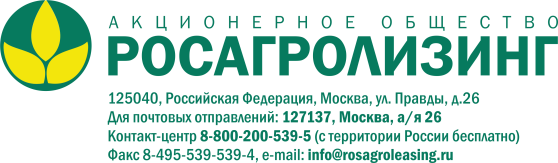 ЗАЯВКАНА ПРОГРАММУ ОБНОВЛЕНИЯ ПАРКА ТЕХНИКИ ЗАЯВКАНА ПРОГРАММУ ОБНОВЛЕНИЯ ПАРКА ТЕХНИКИ ЗАЯВКАНА ПРОГРАММУ ОБНОВЛЕНИЯ ПАРКА ТЕХНИКИ ЗАЯВКАНА ПРОГРАММУ ОБНОВЛЕНИЯ ПАРКА ТЕХНИКИ ЗАЯВКАНА ПРОГРАММУ ОБНОВЛЕНИЯ ПАРКА ТЕХНИКИ ЗАЯВКАНА ПРОГРАММУ ОБНОВЛЕНИЯ ПАРКА ТЕХНИКИ ЗАЯВКАНА ПРОГРАММУ ОБНОВЛЕНИЯ ПАРКА ТЕХНИКИ ЗАЯВКАНА ПРОГРАММУ ОБНОВЛЕНИЯ ПАРКА ТЕХНИКИ ЗАЯВКАНА ПРОГРАММУ ОБНОВЛЕНИЯ ПАРКА ТЕХНИКИ ЗАЯВКАНА ПРОГРАММУ ОБНОВЛЕНИЯ ПАРКА ТЕХНИКИ ЗАЯВКАНА ПРОГРАММУ ОБНОВЛЕНИЯ ПАРКА ТЕХНИКИ ЗАЯВКАНА ПРОГРАММУ ОБНОВЛЕНИЯ ПАРКА ТЕХНИКИ ЗАЯВКАНА ПРОГРАММУ ОБНОВЛЕНИЯ ПАРКА ТЕХНИКИ ЗАЯВКАНА ПРОГРАММУ ОБНОВЛЕНИЯ ПАРКА ТЕХНИКИ ЗАЯВКАНА ПРОГРАММУ ОБНОВЛЕНИЯ ПАРКА ТЕХНИКИ ЗАЯВКАНА ПРОГРАММУ ОБНОВЛЕНИЯ ПАРКА ТЕХНИКИ ЗАЯВКАНА ПРОГРАММУ ОБНОВЛЕНИЯ ПАРКА ТЕХНИКИ ЗАЯВКАНА ПРОГРАММУ ОБНОВЛЕНИЯ ПАРКА ТЕХНИКИ ЗАЯВКАНА ПРОГРАММУ ОБНОВЛЕНИЯ ПАРКА ТЕХНИКИ ЗАЯВКАНА ПРОГРАММУ ОБНОВЛЕНИЯ ПАРКА ТЕХНИКИ ЗАЯВКАНА ПРОГРАММУ ОБНОВЛЕНИЯ ПАРКА ТЕХНИКИ ЗАЯВКАНА ПРОГРАММУ ОБНОВЛЕНИЯ ПАРКА ТЕХНИКИ ЗАЯВКАНА ПРОГРАММУ ОБНОВЛЕНИЯ ПАРКА ТЕХНИКИ ЗАЯВКАНА ПРОГРАММУ ОБНОВЛЕНИЯ ПАРКА ТЕХНИКИ ЗАЯВКАНА ПРОГРАММУ ОБНОВЛЕНИЯ ПАРКА ТЕХНИКИ ЗАЯВКАНА ПРОГРАММУ ОБНОВЛЕНИЯ ПАРКА ТЕХНИКИ ЗАЯВКАНА ПРОГРАММУ ОБНОВЛЕНИЯ ПАРКА ТЕХНИКИ ЗАЯВКАНА ПРОГРАММУ ОБНОВЛЕНИЯ ПАРКА ТЕХНИКИ ЗАЯВКАНА ПРОГРАММУ ОБНОВЛЕНИЯ ПАРКА ТЕХНИКИ ЗАЯВКАНА ПРОГРАММУ ОБНОВЛЕНИЯ ПАРКА ТЕХНИКИ ЗАЯВКАНА ПРОГРАММУ ОБНОВЛЕНИЯ ПАРКА ТЕХНИКИ ЗАЯВКАНА ПРОГРАММУ ОБНОВЛЕНИЯ ПАРКА ТЕХНИКИ ЗАЯВКАНА ПРОГРАММУ ОБНОВЛЕНИЯ ПАРКА ТЕХНИКИ ЗАЯВКАНА ПРОГРАММУ ОБНОВЛЕНИЯ ПАРКА ТЕХНИКИ ЗАЯВКАНА ПРОГРАММУ ОБНОВЛЕНИЯ ПАРКА ТЕХНИКИ ЗАЯВКАНА ПРОГРАММУ ОБНОВЛЕНИЯ ПАРКА ТЕХНИКИ ЗАЯВКАНА ПРОГРАММУ ОБНОВЛЕНИЯ ПАРКА ТЕХНИКИ ЗАЯВКАНА ПРОГРАММУ ОБНОВЛЕНИЯ ПАРКА ТЕХНИКИ ЗАЯВКАНА ПРОГРАММУ ОБНОВЛЕНИЯ ПАРКА ТЕХНИКИ ЗАЯВКАНА ПРОГРАММУ ОБНОВЛЕНИЯ ПАРКА ТЕХНИКИ ЗАЯВКАНА ПРОГРАММУ ОБНОВЛЕНИЯ ПАРКА ТЕХНИКИ ЗАЯВКАНА ПРОГРАММУ ОБНОВЛЕНИЯ ПАРКА ТЕХНИКИ ЗАЯВКАНА ПРОГРАММУ ОБНОВЛЕНИЯ ПАРКА ТЕХНИКИ ЗАЯВКАНА ПРОГРАММУ ОБНОВЛЕНИЯ ПАРКА ТЕХНИКИ ЗАЯВКАНА ПРОГРАММУ ОБНОВЛЕНИЯ ПАРКА ТЕХНИКИ ЗАЯВКАНА ПРОГРАММУ ОБНОВЛЕНИЯ ПАРКА ТЕХНИКИ ЗАЯВКАНА ПРОГРАММУ ОБНОВЛЕНИЯ ПАРКА ТЕХНИКИ ЗАЯВКАНА ПРОГРАММУ ОБНОВЛЕНИЯ ПАРКА ТЕХНИКИ ЗАЯВКАНА ПРОГРАММУ ОБНОВЛЕНИЯ ПАРКА ТЕХНИКИ ЗАЯВКАНА ПРОГРАММУ ОБНОВЛЕНИЯ ПАРКА ТЕХНИКИ ЗАЯВКАНА ПРОГРАММУ ОБНОВЛЕНИЯ ПАРКА ТЕХНИКИ ЗАЯВКАНА ПРОГРАММУ ОБНОВЛЕНИЯ ПАРКА ТЕХНИКИ ЗАЯВКАНА ПРОГРАММУ ОБНОВЛЕНИЯ ПАРКА ТЕХНИКИ ЗАЯВКАНА ПРОГРАММУ ОБНОВЛЕНИЯ ПАРКА ТЕХНИКИ ЗАЯВКАНА ПРОГРАММУ ОБНОВЛЕНИЯ ПАРКА ТЕХНИКИ ЗАЯВКАНА ПРОГРАММУ ОБНОВЛЕНИЯ ПАРКА ТЕХНИКИ ЗАЯВКАНА ПРОГРАММУ ОБНОВЛЕНИЯ ПАРКА ТЕХНИКИ ЗАЯВКАНА ПРОГРАММУ ОБНОВЛЕНИЯ ПАРКА ТЕХНИКИ ЗАЯВКАНА ПРОГРАММУ ОБНОВЛЕНИЯ ПАРКА ТЕХНИКИ ЗАЯВКАНА ПРОГРАММУ ОБНОВЛЕНИЯ ПАРКА ТЕХНИКИ ЗАЯВКАНА ПРОГРАММУ ОБНОВЛЕНИЯ ПАРКА ТЕХНИКИ ЗАЯВКАНА ПРОГРАММУ ОБНОВЛЕНИЯ ПАРКА ТЕХНИКИ ЗАЯВКАНА ПРОГРАММУ ОБНОВЛЕНИЯ ПАРКА ТЕХНИКИ ЗАЯВКАНА ПРОГРАММУ ОБНОВЛЕНИЯ ПАРКА ТЕХНИКИ ЗАЯВКАНА ПРОГРАММУ ОБНОВЛЕНИЯ ПАРКА ТЕХНИКИ ЗАЯВКАНА ПРОГРАММУ ОБНОВЛЕНИЯ ПАРКА ТЕХНИКИ ЗАЯВКАНА ПРОГРАММУ ОБНОВЛЕНИЯ ПАРКА ТЕХНИКИ ЗАЯВКАНА ПРОГРАММУ ОБНОВЛЕНИЯ ПАРКА ТЕХНИКИ ЗАЯВКАНА ПРОГРАММУ ОБНОВЛЕНИЯ ПАРКА ТЕХНИКИ ЗАЯВКАНА ПРОГРАММУ ОБНОВЛЕНИЯ ПАРКА ТЕХНИКИ ЗАЯВКАНА ПРОГРАММУ ОБНОВЛЕНИЯ ПАРКА ТЕХНИКИ ЗАЯВКАНА ПРОГРАММУ ОБНОВЛЕНИЯ ПАРКА ТЕХНИКИ ЗАЯВКАНА ПРОГРАММУ ОБНОВЛЕНИЯ ПАРКА ТЕХНИКИ ЗАЯВКАНА ПРОГРАММУ ОБНОВЛЕНИЯ ПАРКА ТЕХНИКИ ЗАЯВКАНА ПРОГРАММУ ОБНОВЛЕНИЯ ПАРКА ТЕХНИКИ ЗАЯВКАНА ПРОГРАММУ ОБНОВЛЕНИЯ ПАРКА ТЕХНИКИ ЗАЯВКАНА ПРОГРАММУ ОБНОВЛЕНИЯ ПАРКА ТЕХНИКИ ЗАЯВКАНА ПРОГРАММУ ОБНОВЛЕНИЯ ПАРКА ТЕХНИКИ ЗАЯВКАНА ПРОГРАММУ ОБНОВЛЕНИЯ ПАРКА ТЕХНИКИ ЗАЯВКАНА ПРОГРАММУ ОБНОВЛЕНИЯ ПАРКА ТЕХНИКИ ЗАЯВКАНА ПРОГРАММУ ОБНОВЛЕНИЯ ПАРКА ТЕХНИКИ ЗАЯВКАНА ПРОГРАММУ ОБНОВЛЕНИЯ ПАРКА ТЕХНИКИ ЗАЯВКАНА ПРОГРАММУ ОБНОВЛЕНИЯ ПАРКА ТЕХНИКИ ЗАЯВКАНА ПРОГРАММУ ОБНОВЛЕНИЯ ПАРКА ТЕХНИКИ ЗАЯВКАНА ПРОГРАММУ ОБНОВЛЕНИЯ ПАРКА ТЕХНИКИ ЗАЯВКАНА ПРОГРАММУ ОБНОВЛЕНИЯ ПАРКА ТЕХНИКИ ЗАЯВКАНА ПРОГРАММУ ОБНОВЛЕНИЯ ПАРКА ТЕХНИКИ ЗАЯВКАНА ПРОГРАММУ ОБНОВЛЕНИЯ ПАРКА ТЕХНИКИ ЗАЯВКАНА ПРОГРАММУ ОБНОВЛЕНИЯ ПАРКА ТЕХНИКИ ЗАЯВКАНА ПРОГРАММУ ОБНОВЛЕНИЯ ПАРКА ТЕХНИКИ ЗАЯВКАНА ПРОГРАММУ ОБНОВЛЕНИЯ ПАРКА ТЕХНИКИ ЗАЯВКАНА ПРОГРАММУ ОБНОВЛЕНИЯ ПАРКА ТЕХНИКИ ЗАЯВКАНА ПРОГРАММУ ОБНОВЛЕНИЯ ПАРКА ТЕХНИКИ ЗАЯВКАНА ПРОГРАММУ ОБНОВЛЕНИЯ ПАРКА ТЕХНИКИ ЗАЯВКАНА ПРОГРАММУ ОБНОВЛЕНИЯ ПАРКА ТЕХНИКИ ЗАЯВКАНА ПРОГРАММУ ОБНОВЛЕНИЯ ПАРКА ТЕХНИКИ ЗАЯВКАНА ПРОГРАММУ ОБНОВЛЕНИЯ ПАРКА ТЕХНИКИ ЗАЯВКАНА ПРОГРАММУ ОБНОВЛЕНИЯ ПАРКА ТЕХНИКИ ЗАЯВКАНА ПРОГРАММУ ОБНОВЛЕНИЯ ПАРКА ТЕХНИКИ ЗАЯВКАНА ПРОГРАММУ ОБНОВЛЕНИЯ ПАРКА ТЕХНИКИ ИСХ №ИСХ №ДатаДата..г!ПРИ ПРИОБРЕТЕНИИ НЕСКОЛЬКИХ ПРЕДМЕТОВ ЛИЗИНГА РАЗЛИЧНЫХ ИЗГОТОВИТЕЛЕЙ ДЛЯ КАЖДОГО ПОСТАВЩИКА (ПРОИЗВОДИТЕЛЯ) ОФОРМЛЯЕТСЯ ОТДЕЛЬНАЯ ЗАЯВКАПРИ ПРИОБРЕТЕНИИ НЕСКОЛЬКИХ ПРЕДМЕТОВ ЛИЗИНГА РАЗЛИЧНЫХ ИЗГОТОВИТЕЛЕЙ ДЛЯ КАЖДОГО ПОСТАВЩИКА (ПРОИЗВОДИТЕЛЯ) ОФОРМЛЯЕТСЯ ОТДЕЛЬНАЯ ЗАЯВКАПРИ ПРИОБРЕТЕНИИ НЕСКОЛЬКИХ ПРЕДМЕТОВ ЛИЗИНГА РАЗЛИЧНЫХ ИЗГОТОВИТЕЛЕЙ ДЛЯ КАЖДОГО ПОСТАВЩИКА (ПРОИЗВОДИТЕЛЯ) ОФОРМЛЯЕТСЯ ОТДЕЛЬНАЯ ЗАЯВКАПРИ ПРИОБРЕТЕНИИ НЕСКОЛЬКИХ ПРЕДМЕТОВ ЛИЗИНГА РАЗЛИЧНЫХ ИЗГОТОВИТЕЛЕЙ ДЛЯ КАЖДОГО ПОСТАВЩИКА (ПРОИЗВОДИТЕЛЯ) ОФОРМЛЯЕТСЯ ОТДЕЛЬНАЯ ЗАЯВКАПРИ ПРИОБРЕТЕНИИ НЕСКОЛЬКИХ ПРЕДМЕТОВ ЛИЗИНГА РАЗЛИЧНЫХ ИЗГОТОВИТЕЛЕЙ ДЛЯ КАЖДОГО ПОСТАВЩИКА (ПРОИЗВОДИТЕЛЯ) ОФОРМЛЯЕТСЯ ОТДЕЛЬНАЯ ЗАЯВКАПРИ ПРИОБРЕТЕНИИ НЕСКОЛЬКИХ ПРЕДМЕТОВ ЛИЗИНГА РАЗЛИЧНЫХ ИЗГОТОВИТЕЛЕЙ ДЛЯ КАЖДОГО ПОСТАВЩИКА (ПРОИЗВОДИТЕЛЯ) ОФОРМЛЯЕТСЯ ОТДЕЛЬНАЯ ЗАЯВКАПРИ ПРИОБРЕТЕНИИ НЕСКОЛЬКИХ ПРЕДМЕТОВ ЛИЗИНГА РАЗЛИЧНЫХ ИЗГОТОВИТЕЛЕЙ ДЛЯ КАЖДОГО ПОСТАВЩИКА (ПРОИЗВОДИТЕЛЯ) ОФОРМЛЯЕТСЯ ОТДЕЛЬНАЯ ЗАЯВКАПРИ ПРИОБРЕТЕНИИ НЕСКОЛЬКИХ ПРЕДМЕТОВ ЛИЗИНГА РАЗЛИЧНЫХ ИЗГОТОВИТЕЛЕЙ ДЛЯ КАЖДОГО ПОСТАВЩИКА (ПРОИЗВОДИТЕЛЯ) ОФОРМЛЯЕТСЯ ОТДЕЛЬНАЯ ЗАЯВКАПРИ ПРИОБРЕТЕНИИ НЕСКОЛЬКИХ ПРЕДМЕТОВ ЛИЗИНГА РАЗЛИЧНЫХ ИЗГОТОВИТЕЛЕЙ ДЛЯ КАЖДОГО ПОСТАВЩИКА (ПРОИЗВОДИТЕЛЯ) ОФОРМЛЯЕТСЯ ОТДЕЛЬНАЯ ЗАЯВКАПРИ ПРИОБРЕТЕНИИ НЕСКОЛЬКИХ ПРЕДМЕТОВ ЛИЗИНГА РАЗЛИЧНЫХ ИЗГОТОВИТЕЛЕЙ ДЛЯ КАЖДОГО ПОСТАВЩИКА (ПРОИЗВОДИТЕЛЯ) ОФОРМЛЯЕТСЯ ОТДЕЛЬНАЯ ЗАЯВКАПРИ ПРИОБРЕТЕНИИ НЕСКОЛЬКИХ ПРЕДМЕТОВ ЛИЗИНГА РАЗЛИЧНЫХ ИЗГОТОВИТЕЛЕЙ ДЛЯ КАЖДОГО ПОСТАВЩИКА (ПРОИЗВОДИТЕЛЯ) ОФОРМЛЯЕТСЯ ОТДЕЛЬНАЯ ЗАЯВКАПРИ ПРИОБРЕТЕНИИ НЕСКОЛЬКИХ ПРЕДМЕТОВ ЛИЗИНГА РАЗЛИЧНЫХ ИЗГОТОВИТЕЛЕЙ ДЛЯ КАЖДОГО ПОСТАВЩИКА (ПРОИЗВОДИТЕЛЯ) ОФОРМЛЯЕТСЯ ОТДЕЛЬНАЯ ЗАЯВКАПРИ ПРИОБРЕТЕНИИ НЕСКОЛЬКИХ ПРЕДМЕТОВ ЛИЗИНГА РАЗЛИЧНЫХ ИЗГОТОВИТЕЛЕЙ ДЛЯ КАЖДОГО ПОСТАВЩИКА (ПРОИЗВОДИТЕЛЯ) ОФОРМЛЯЕТСЯ ОТДЕЛЬНАЯ ЗАЯВКАПРИ ПРИОБРЕТЕНИИ НЕСКОЛЬКИХ ПРЕДМЕТОВ ЛИЗИНГА РАЗЛИЧНЫХ ИЗГОТОВИТЕЛЕЙ ДЛЯ КАЖДОГО ПОСТАВЩИКА (ПРОИЗВОДИТЕЛЯ) ОФОРМЛЯЕТСЯ ОТДЕЛЬНАЯ ЗАЯВКАПРИ ПРИОБРЕТЕНИИ НЕСКОЛЬКИХ ПРЕДМЕТОВ ЛИЗИНГА РАЗЛИЧНЫХ ИЗГОТОВИТЕЛЕЙ ДЛЯ КАЖДОГО ПОСТАВЩИКА (ПРОИЗВОДИТЕЛЯ) ОФОРМЛЯЕТСЯ ОТДЕЛЬНАЯ ЗАЯВКАПРИ ПРИОБРЕТЕНИИ НЕСКОЛЬКИХ ПРЕДМЕТОВ ЛИЗИНГА РАЗЛИЧНЫХ ИЗГОТОВИТЕЛЕЙ ДЛЯ КАЖДОГО ПОСТАВЩИКА (ПРОИЗВОДИТЕЛЯ) ОФОРМЛЯЕТСЯ ОТДЕЛЬНАЯ ЗАЯВКАПРИ ПРИОБРЕТЕНИИ НЕСКОЛЬКИХ ПРЕДМЕТОВ ЛИЗИНГА РАЗЛИЧНЫХ ИЗГОТОВИТЕЛЕЙ ДЛЯ КАЖДОГО ПОСТАВЩИКА (ПРОИЗВОДИТЕЛЯ) ОФОРМЛЯЕТСЯ ОТДЕЛЬНАЯ ЗАЯВКАПРИ ПРИОБРЕТЕНИИ НЕСКОЛЬКИХ ПРЕДМЕТОВ ЛИЗИНГА РАЗЛИЧНЫХ ИЗГОТОВИТЕЛЕЙ ДЛЯ КАЖДОГО ПОСТАВЩИКА (ПРОИЗВОДИТЕЛЯ) ОФОРМЛЯЕТСЯ ОТДЕЛЬНАЯ ЗАЯВКАПРИ ПРИОБРЕТЕНИИ НЕСКОЛЬКИХ ПРЕДМЕТОВ ЛИЗИНГА РАЗЛИЧНЫХ ИЗГОТОВИТЕЛЕЙ ДЛЯ КАЖДОГО ПОСТАВЩИКА (ПРОИЗВОДИТЕЛЯ) ОФОРМЛЯЕТСЯ ОТДЕЛЬНАЯ ЗАЯВКАПРИ ПРИОБРЕТЕНИИ НЕСКОЛЬКИХ ПРЕДМЕТОВ ЛИЗИНГА РАЗЛИЧНЫХ ИЗГОТОВИТЕЛЕЙ ДЛЯ КАЖДОГО ПОСТАВЩИКА (ПРОИЗВОДИТЕЛЯ) ОФОРМЛЯЕТСЯ ОТДЕЛЬНАЯ ЗАЯВКАПРИ ПРИОБРЕТЕНИИ НЕСКОЛЬКИХ ПРЕДМЕТОВ ЛИЗИНГА РАЗЛИЧНЫХ ИЗГОТОВИТЕЛЕЙ ДЛЯ КАЖДОГО ПОСТАВЩИКА (ПРОИЗВОДИТЕЛЯ) ОФОРМЛЯЕТСЯ ОТДЕЛЬНАЯ ЗАЯВКАПРИ ПРИОБРЕТЕНИИ НЕСКОЛЬКИХ ПРЕДМЕТОВ ЛИЗИНГА РАЗЛИЧНЫХ ИЗГОТОВИТЕЛЕЙ ДЛЯ КАЖДОГО ПОСТАВЩИКА (ПРОИЗВОДИТЕЛЯ) ОФОРМЛЯЕТСЯ ОТДЕЛЬНАЯ ЗАЯВКАПРИ ПРИОБРЕТЕНИИ НЕСКОЛЬКИХ ПРЕДМЕТОВ ЛИЗИНГА РАЗЛИЧНЫХ ИЗГОТОВИТЕЛЕЙ ДЛЯ КАЖДОГО ПОСТАВЩИКА (ПРОИЗВОДИТЕЛЯ) ОФОРМЛЯЕТСЯ ОТДЕЛЬНАЯ ЗАЯВКАПРИ ПРИОБРЕТЕНИИ НЕСКОЛЬКИХ ПРЕДМЕТОВ ЛИЗИНГА РАЗЛИЧНЫХ ИЗГОТОВИТЕЛЕЙ ДЛЯ КАЖДОГО ПОСТАВЩИКА (ПРОИЗВОДИТЕЛЯ) ОФОРМЛЯЕТСЯ ОТДЕЛЬНАЯ ЗАЯВКАПРИ ПРИОБРЕТЕНИИ НЕСКОЛЬКИХ ПРЕДМЕТОВ ЛИЗИНГА РАЗЛИЧНЫХ ИЗГОТОВИТЕЛЕЙ ДЛЯ КАЖДОГО ПОСТАВЩИКА (ПРОИЗВОДИТЕЛЯ) ОФОРМЛЯЕТСЯ ОТДЕЛЬНАЯ ЗАЯВКАПРИ ПРИОБРЕТЕНИИ НЕСКОЛЬКИХ ПРЕДМЕТОВ ЛИЗИНГА РАЗЛИЧНЫХ ИЗГОТОВИТЕЛЕЙ ДЛЯ КАЖДОГО ПОСТАВЩИКА (ПРОИЗВОДИТЕЛЯ) ОФОРМЛЯЕТСЯ ОТДЕЛЬНАЯ ЗАЯВКАПРИ ПРИОБРЕТЕНИИ НЕСКОЛЬКИХ ПРЕДМЕТОВ ЛИЗИНГА РАЗЛИЧНЫХ ИЗГОТОВИТЕЛЕЙ ДЛЯ КАЖДОГО ПОСТАВЩИКА (ПРОИЗВОДИТЕЛЯ) ОФОРМЛЯЕТСЯ ОТДЕЛЬНАЯ ЗАЯВКАПРИ ПРИОБРЕТЕНИИ НЕСКОЛЬКИХ ПРЕДМЕТОВ ЛИЗИНГА РАЗЛИЧНЫХ ИЗГОТОВИТЕЛЕЙ ДЛЯ КАЖДОГО ПОСТАВЩИКА (ПРОИЗВОДИТЕЛЯ) ОФОРМЛЯЕТСЯ ОТДЕЛЬНАЯ ЗАЯВКАПРИ ПРИОБРЕТЕНИИ НЕСКОЛЬКИХ ПРЕДМЕТОВ ЛИЗИНГА РАЗЛИЧНЫХ ИЗГОТОВИТЕЛЕЙ ДЛЯ КАЖДОГО ПОСТАВЩИКА (ПРОИЗВОДИТЕЛЯ) ОФОРМЛЯЕТСЯ ОТДЕЛЬНАЯ ЗАЯВКАПРИ ПРИОБРЕТЕНИИ НЕСКОЛЬКИХ ПРЕДМЕТОВ ЛИЗИНГА РАЗЛИЧНЫХ ИЗГОТОВИТЕЛЕЙ ДЛЯ КАЖДОГО ПОСТАВЩИКА (ПРОИЗВОДИТЕЛЯ) ОФОРМЛЯЕТСЯ ОТДЕЛЬНАЯ ЗАЯВКАПРИ ПРИОБРЕТЕНИИ НЕСКОЛЬКИХ ПРЕДМЕТОВ ЛИЗИНГА РАЗЛИЧНЫХ ИЗГОТОВИТЕЛЕЙ ДЛЯ КАЖДОГО ПОСТАВЩИКА (ПРОИЗВОДИТЕЛЯ) ОФОРМЛЯЕТСЯ ОТДЕЛЬНАЯ ЗАЯВКАПРИ ПРИОБРЕТЕНИИ НЕСКОЛЬКИХ ПРЕДМЕТОВ ЛИЗИНГА РАЗЛИЧНЫХ ИЗГОТОВИТЕЛЕЙ ДЛЯ КАЖДОГО ПОСТАВЩИКА (ПРОИЗВОДИТЕЛЯ) ОФОРМЛЯЕТСЯ ОТДЕЛЬНАЯ ЗАЯВКАПРИ ПРИОБРЕТЕНИИ НЕСКОЛЬКИХ ПРЕДМЕТОВ ЛИЗИНГА РАЗЛИЧНЫХ ИЗГОТОВИТЕЛЕЙ ДЛЯ КАЖДОГО ПОСТАВЩИКА (ПРОИЗВОДИТЕЛЯ) ОФОРМЛЯЕТСЯ ОТДЕЛЬНАЯ ЗАЯВКАПРИ ПРИОБРЕТЕНИИ НЕСКОЛЬКИХ ПРЕДМЕТОВ ЛИЗИНГА РАЗЛИЧНЫХ ИЗГОТОВИТЕЛЕЙ ДЛЯ КАЖДОГО ПОСТАВЩИКА (ПРОИЗВОДИТЕЛЯ) ОФОРМЛЯЕТСЯ ОТДЕЛЬНАЯ ЗАЯВКАПРИ ПРИОБРЕТЕНИИ НЕСКОЛЬКИХ ПРЕДМЕТОВ ЛИЗИНГА РАЗЛИЧНЫХ ИЗГОТОВИТЕЛЕЙ ДЛЯ КАЖДОГО ПОСТАВЩИКА (ПРОИЗВОДИТЕЛЯ) ОФОРМЛЯЕТСЯ ОТДЕЛЬНАЯ ЗАЯВКАПРИ ПРИОБРЕТЕНИИ НЕСКОЛЬКИХ ПРЕДМЕТОВ ЛИЗИНГА РАЗЛИЧНЫХ ИЗГОТОВИТЕЛЕЙ ДЛЯ КАЖДОГО ПОСТАВЩИКА (ПРОИЗВОДИТЕЛЯ) ОФОРМЛЯЕТСЯ ОТДЕЛЬНАЯ ЗАЯВКАПРИ ПРИОБРЕТЕНИИ НЕСКОЛЬКИХ ПРЕДМЕТОВ ЛИЗИНГА РАЗЛИЧНЫХ ИЗГОТОВИТЕЛЕЙ ДЛЯ КАЖДОГО ПОСТАВЩИКА (ПРОИЗВОДИТЕЛЯ) ОФОРМЛЯЕТСЯ ОТДЕЛЬНАЯ ЗАЯВКАПРИ ПРИОБРЕТЕНИИ НЕСКОЛЬКИХ ПРЕДМЕТОВ ЛИЗИНГА РАЗЛИЧНЫХ ИЗГОТОВИТЕЛЕЙ ДЛЯ КАЖДОГО ПОСТАВЩИКА (ПРОИЗВОДИТЕЛЯ) ОФОРМЛЯЕТСЯ ОТДЕЛЬНАЯ ЗАЯВКАПРИ ПРИОБРЕТЕНИИ НЕСКОЛЬКИХ ПРЕДМЕТОВ ЛИЗИНГА РАЗЛИЧНЫХ ИЗГОТОВИТЕЛЕЙ ДЛЯ КАЖДОГО ПОСТАВЩИКА (ПРОИЗВОДИТЕЛЯ) ОФОРМЛЯЕТСЯ ОТДЕЛЬНАЯ ЗАЯВКАПРИ ПРИОБРЕТЕНИИ НЕСКОЛЬКИХ ПРЕДМЕТОВ ЛИЗИНГА РАЗЛИЧНЫХ ИЗГОТОВИТЕЛЕЙ ДЛЯ КАЖДОГО ПОСТАВЩИКА (ПРОИЗВОДИТЕЛЯ) ОФОРМЛЯЕТСЯ ОТДЕЛЬНАЯ ЗАЯВКАПРИ ПРИОБРЕТЕНИИ НЕСКОЛЬКИХ ПРЕДМЕТОВ ЛИЗИНГА РАЗЛИЧНЫХ ИЗГОТОВИТЕЛЕЙ ДЛЯ КАЖДОГО ПОСТАВЩИКА (ПРОИЗВОДИТЕЛЯ) ОФОРМЛЯЕТСЯ ОТДЕЛЬНАЯ ЗАЯВКАПРИ ПРИОБРЕТЕНИИ НЕСКОЛЬКИХ ПРЕДМЕТОВ ЛИЗИНГА РАЗЛИЧНЫХ ИЗГОТОВИТЕЛЕЙ ДЛЯ КАЖДОГО ПОСТАВЩИКА (ПРОИЗВОДИТЕЛЯ) ОФОРМЛЯЕТСЯ ОТДЕЛЬНАЯ ЗАЯВКАПРИ ПРИОБРЕТЕНИИ НЕСКОЛЬКИХ ПРЕДМЕТОВ ЛИЗИНГА РАЗЛИЧНЫХ ИЗГОТОВИТЕЛЕЙ ДЛЯ КАЖДОГО ПОСТАВЩИКА (ПРОИЗВОДИТЕЛЯ) ОФОРМЛЯЕТСЯ ОТДЕЛЬНАЯ ЗАЯВКАПРИ ПРИОБРЕТЕНИИ НЕСКОЛЬКИХ ПРЕДМЕТОВ ЛИЗИНГА РАЗЛИЧНЫХ ИЗГОТОВИТЕЛЕЙ ДЛЯ КАЖДОГО ПОСТАВЩИКА (ПРОИЗВОДИТЕЛЯ) ОФОРМЛЯЕТСЯ ОТДЕЛЬНАЯ ЗАЯВКАПРИ ПРИОБРЕТЕНИИ НЕСКОЛЬКИХ ПРЕДМЕТОВ ЛИЗИНГА РАЗЛИЧНЫХ ИЗГОТОВИТЕЛЕЙ ДЛЯ КАЖДОГО ПОСТАВЩИКА (ПРОИЗВОДИТЕЛЯ) ОФОРМЛЯЕТСЯ ОТДЕЛЬНАЯ ЗАЯВКАПРИ ПРИОБРЕТЕНИИ НЕСКОЛЬКИХ ПРЕДМЕТОВ ЛИЗИНГА РАЗЛИЧНЫХ ИЗГОТОВИТЕЛЕЙ ДЛЯ КАЖДОГО ПОСТАВЩИКА (ПРОИЗВОДИТЕЛЯ) ОФОРМЛЯЕТСЯ ОТДЕЛЬНАЯ ЗАЯВКА!ДОПУСКАЕТСЯ ЗАПОЛНЕНИЕ ВРУЧНУЮ ПЕЧАТНЫМИ БУКВАМИ ИЛИ С ИСПОЛЬЗОВАНИЕМ ЭВМДОПУСКАЕТСЯ ЗАПОЛНЕНИЕ ВРУЧНУЮ ПЕЧАТНЫМИ БУКВАМИ ИЛИ С ИСПОЛЬЗОВАНИЕМ ЭВМДОПУСКАЕТСЯ ЗАПОЛНЕНИЕ ВРУЧНУЮ ПЕЧАТНЫМИ БУКВАМИ ИЛИ С ИСПОЛЬЗОВАНИЕМ ЭВМДОПУСКАЕТСЯ ЗАПОЛНЕНИЕ ВРУЧНУЮ ПЕЧАТНЫМИ БУКВАМИ ИЛИ С ИСПОЛЬЗОВАНИЕМ ЭВМДОПУСКАЕТСЯ ЗАПОЛНЕНИЕ ВРУЧНУЮ ПЕЧАТНЫМИ БУКВАМИ ИЛИ С ИСПОЛЬЗОВАНИЕМ ЭВМДОПУСКАЕТСЯ ЗАПОЛНЕНИЕ ВРУЧНУЮ ПЕЧАТНЫМИ БУКВАМИ ИЛИ С ИСПОЛЬЗОВАНИЕМ ЭВМДОПУСКАЕТСЯ ЗАПОЛНЕНИЕ ВРУЧНУЮ ПЕЧАТНЫМИ БУКВАМИ ИЛИ С ИСПОЛЬЗОВАНИЕМ ЭВМДОПУСКАЕТСЯ ЗАПОЛНЕНИЕ ВРУЧНУЮ ПЕЧАТНЫМИ БУКВАМИ ИЛИ С ИСПОЛЬЗОВАНИЕМ ЭВМДОПУСКАЕТСЯ ЗАПОЛНЕНИЕ ВРУЧНУЮ ПЕЧАТНЫМИ БУКВАМИ ИЛИ С ИСПОЛЬЗОВАНИЕМ ЭВМДОПУСКАЕТСЯ ЗАПОЛНЕНИЕ ВРУЧНУЮ ПЕЧАТНЫМИ БУКВАМИ ИЛИ С ИСПОЛЬЗОВАНИЕМ ЭВМДОПУСКАЕТСЯ ЗАПОЛНЕНИЕ ВРУЧНУЮ ПЕЧАТНЫМИ БУКВАМИ ИЛИ С ИСПОЛЬЗОВАНИЕМ ЭВМДОПУСКАЕТСЯ ЗАПОЛНЕНИЕ ВРУЧНУЮ ПЕЧАТНЫМИ БУКВАМИ ИЛИ С ИСПОЛЬЗОВАНИЕМ ЭВМДОПУСКАЕТСЯ ЗАПОЛНЕНИЕ ВРУЧНУЮ ПЕЧАТНЫМИ БУКВАМИ ИЛИ С ИСПОЛЬЗОВАНИЕМ ЭВМДОПУСКАЕТСЯ ЗАПОЛНЕНИЕ ВРУЧНУЮ ПЕЧАТНЫМИ БУКВАМИ ИЛИ С ИСПОЛЬЗОВАНИЕМ ЭВМДОПУСКАЕТСЯ ЗАПОЛНЕНИЕ ВРУЧНУЮ ПЕЧАТНЫМИ БУКВАМИ ИЛИ С ИСПОЛЬЗОВАНИЕМ ЭВМДОПУСКАЕТСЯ ЗАПОЛНЕНИЕ ВРУЧНУЮ ПЕЧАТНЫМИ БУКВАМИ ИЛИ С ИСПОЛЬЗОВАНИЕМ ЭВМДОПУСКАЕТСЯ ЗАПОЛНЕНИЕ ВРУЧНУЮ ПЕЧАТНЫМИ БУКВАМИ ИЛИ С ИСПОЛЬЗОВАНИЕМ ЭВМДОПУСКАЕТСЯ ЗАПОЛНЕНИЕ ВРУЧНУЮ ПЕЧАТНЫМИ БУКВАМИ ИЛИ С ИСПОЛЬЗОВАНИЕМ ЭВМДОПУСКАЕТСЯ ЗАПОЛНЕНИЕ ВРУЧНУЮ ПЕЧАТНЫМИ БУКВАМИ ИЛИ С ИСПОЛЬЗОВАНИЕМ ЭВМДОПУСКАЕТСЯ ЗАПОЛНЕНИЕ ВРУЧНУЮ ПЕЧАТНЫМИ БУКВАМИ ИЛИ С ИСПОЛЬЗОВАНИЕМ ЭВМДОПУСКАЕТСЯ ЗАПОЛНЕНИЕ ВРУЧНУЮ ПЕЧАТНЫМИ БУКВАМИ ИЛИ С ИСПОЛЬЗОВАНИЕМ ЭВМДОПУСКАЕТСЯ ЗАПОЛНЕНИЕ ВРУЧНУЮ ПЕЧАТНЫМИ БУКВАМИ ИЛИ С ИСПОЛЬЗОВАНИЕМ ЭВМДОПУСКАЕТСЯ ЗАПОЛНЕНИЕ ВРУЧНУЮ ПЕЧАТНЫМИ БУКВАМИ ИЛИ С ИСПОЛЬЗОВАНИЕМ ЭВМДОПУСКАЕТСЯ ЗАПОЛНЕНИЕ ВРУЧНУЮ ПЕЧАТНЫМИ БУКВАМИ ИЛИ С ИСПОЛЬЗОВАНИЕМ ЭВМДОПУСКАЕТСЯ ЗАПОЛНЕНИЕ ВРУЧНУЮ ПЕЧАТНЫМИ БУКВАМИ ИЛИ С ИСПОЛЬЗОВАНИЕМ ЭВМДОПУСКАЕТСЯ ЗАПОЛНЕНИЕ ВРУЧНУЮ ПЕЧАТНЫМИ БУКВАМИ ИЛИ С ИСПОЛЬЗОВАНИЕМ ЭВМДОПУСКАЕТСЯ ЗАПОЛНЕНИЕ ВРУЧНУЮ ПЕЧАТНЫМИ БУКВАМИ ИЛИ С ИСПОЛЬЗОВАНИЕМ ЭВМДОПУСКАЕТСЯ ЗАПОЛНЕНИЕ ВРУЧНУЮ ПЕЧАТНЫМИ БУКВАМИ ИЛИ С ИСПОЛЬЗОВАНИЕМ ЭВМДОПУСКАЕТСЯ ЗАПОЛНЕНИЕ ВРУЧНУЮ ПЕЧАТНЫМИ БУКВАМИ ИЛИ С ИСПОЛЬЗОВАНИЕМ ЭВМДОПУСКАЕТСЯ ЗАПОЛНЕНИЕ ВРУЧНУЮ ПЕЧАТНЫМИ БУКВАМИ ИЛИ С ИСПОЛЬЗОВАНИЕМ ЭВМДОПУСКАЕТСЯ ЗАПОЛНЕНИЕ ВРУЧНУЮ ПЕЧАТНЫМИ БУКВАМИ ИЛИ С ИСПОЛЬЗОВАНИЕМ ЭВМДОПУСКАЕТСЯ ЗАПОЛНЕНИЕ ВРУЧНУЮ ПЕЧАТНЫМИ БУКВАМИ ИЛИ С ИСПОЛЬЗОВАНИЕМ ЭВМДОПУСКАЕТСЯ ЗАПОЛНЕНИЕ ВРУЧНУЮ ПЕЧАТНЫМИ БУКВАМИ ИЛИ С ИСПОЛЬЗОВАНИЕМ ЭВМДОПУСКАЕТСЯ ЗАПОЛНЕНИЕ ВРУЧНУЮ ПЕЧАТНЫМИ БУКВАМИ ИЛИ С ИСПОЛЬЗОВАНИЕМ ЭВМДОПУСКАЕТСЯ ЗАПОЛНЕНИЕ ВРУЧНУЮ ПЕЧАТНЫМИ БУКВАМИ ИЛИ С ИСПОЛЬЗОВАНИЕМ ЭВМДОПУСКАЕТСЯ ЗАПОЛНЕНИЕ ВРУЧНУЮ ПЕЧАТНЫМИ БУКВАМИ ИЛИ С ИСПОЛЬЗОВАНИЕМ ЭВМДОПУСКАЕТСЯ ЗАПОЛНЕНИЕ ВРУЧНУЮ ПЕЧАТНЫМИ БУКВАМИ ИЛИ С ИСПОЛЬЗОВАНИЕМ ЭВМДОПУСКАЕТСЯ ЗАПОЛНЕНИЕ ВРУЧНУЮ ПЕЧАТНЫМИ БУКВАМИ ИЛИ С ИСПОЛЬЗОВАНИЕМ ЭВМДОПУСКАЕТСЯ ЗАПОЛНЕНИЕ ВРУЧНУЮ ПЕЧАТНЫМИ БУКВАМИ ИЛИ С ИСПОЛЬЗОВАНИЕМ ЭВМДОПУСКАЕТСЯ ЗАПОЛНЕНИЕ ВРУЧНУЮ ПЕЧАТНЫМИ БУКВАМИ ИЛИ С ИСПОЛЬЗОВАНИЕМ ЭВМДОПУСКАЕТСЯ ЗАПОЛНЕНИЕ ВРУЧНУЮ ПЕЧАТНЫМИ БУКВАМИ ИЛИ С ИСПОЛЬЗОВАНИЕМ ЭВМДОПУСКАЕТСЯ ЗАПОЛНЕНИЕ ВРУЧНУЮ ПЕЧАТНЫМИ БУКВАМИ ИЛИ С ИСПОЛЬЗОВАНИЕМ ЭВМДОПУСКАЕТСЯ ЗАПОЛНЕНИЕ ВРУЧНУЮ ПЕЧАТНЫМИ БУКВАМИ ИЛИ С ИСПОЛЬЗОВАНИЕМ ЭВМДОПУСКАЕТСЯ ЗАПОЛНЕНИЕ ВРУЧНУЮ ПЕЧАТНЫМИ БУКВАМИ ИЛИ С ИСПОЛЬЗОВАНИЕМ ЭВМДОПУСКАЕТСЯ ЗАПОЛНЕНИЕ ВРУЧНУЮ ПЕЧАТНЫМИ БУКВАМИ ИЛИ С ИСПОЛЬЗОВАНИЕМ ЭВМДОПУСКАЕТСЯ ЗАПОЛНЕНИЕ ВРУЧНУЮ ПЕЧАТНЫМИ БУКВАМИ ИЛИ С ИСПОЛЬЗОВАНИЕМ ЭВМ1.  И Н Ф О Р М А Ц И Я О З А Я В И Т Е Л Е 1.  И Н Ф О Р М А Ц И Я О З А Я В И Т Е Л Е 1.  И Н Ф О Р М А Ц И Я О З А Я В И Т Е Л Е 1.  И Н Ф О Р М А Ц И Я О З А Я В И Т Е Л Е 1.  И Н Ф О Р М А Ц И Я О З А Я В И Т Е Л Е 1.  И Н Ф О Р М А Ц И Я О З А Я В И Т Е Л Е 1.  И Н Ф О Р М А Ц И Я О З А Я В И Т Е Л Е 1.  И Н Ф О Р М А Ц И Я О З А Я В И Т Е Л Е 1.  И Н Ф О Р М А Ц И Я О З А Я В И Т Е Л Е 1.  И Н Ф О Р М А Ц И Я О З А Я В И Т Е Л Е 1.  И Н Ф О Р М А Ц И Я О З А Я В И Т Е Л Е 1.  И Н Ф О Р М А Ц И Я О З А Я В И Т Е Л Е 1.  И Н Ф О Р М А Ц И Я О З А Я В И Т Е Л Е 1.  И Н Ф О Р М А Ц И Я О З А Я В И Т Е Л Е 1.  И Н Ф О Р М А Ц И Я О З А Я В И Т Е Л Е 1.  И Н Ф О Р М А Ц И Я О З А Я В И Т Е Л Е 1.  И Н Ф О Р М А Ц И Я О З А Я В И Т Е Л Е 1.  И Н Ф О Р М А Ц И Я О З А Я В И Т Е Л Е 1.  И Н Ф О Р М А Ц И Я О З А Я В И Т Е Л Е 1.  И Н Ф О Р М А Ц И Я О З А Я В И Т Е Л Е 1.  И Н Ф О Р М А Ц И Я О З А Я В И Т Е Л Е 1.  И Н Ф О Р М А Ц И Я О З А Я В И Т Е Л Е 1.  И Н Ф О Р М А Ц И Я О З А Я В И Т Е Л Е 1.  И Н Ф О Р М А Ц И Я О З А Я В И Т Е Л Е 1.  И Н Ф О Р М А Ц И Я О З А Я В И Т Е Л Е 1.  И Н Ф О Р М А Ц И Я О З А Я В И Т Е Л Е 1.  И Н Ф О Р М А Ц И Я О З А Я В И Т Е Л Е 1.  И Н Ф О Р М А Ц И Я О З А Я В И Т Е Л Е 1.  И Н Ф О Р М А Ц И Я О З А Я В И Т Е Л Е 1.  И Н Ф О Р М А Ц И Я О З А Я В И Т Е Л Е 1.  И Н Ф О Р М А Ц И Я О З А Я В И Т Е Л Е 1.  И Н Ф О Р М А Ц И Я О З А Я В И Т Е Л Е 1.  И Н Ф О Р М А Ц И Я О З А Я В И Т Е Л Е 1.  И Н Ф О Р М А Ц И Я О З А Я В И Т Е Л Е 1.  И Н Ф О Р М А Ц И Я О З А Я В И Т Е Л Е 1.  И Н Ф О Р М А Ц И Я О З А Я В И Т Е Л Е 1.  И Н Ф О Р М А Ц И Я О З А Я В И Т Е Л Е 1.  И Н Ф О Р М А Ц И Я О З А Я В И Т Е Л Е 1.  И Н Ф О Р М А Ц И Я О З А Я В И Т Е Л Е 1.  И Н Ф О Р М А Ц И Я О З А Я В И Т Е Л Е 1.  И Н Ф О Р М А Ц И Я О З А Я В И Т Е Л Е Подтверждаю соответствие статуса сельскохозяйственного товаропроизводителя в соответствии с Федеральным законом от 29.12.2006 № 264-ФЗ (ред. 25.12.2018) «О развитии сельского хозяйства»Подтверждаю соответствие статуса сельскохозяйственного товаропроизводителя в соответствии с Федеральным законом от 29.12.2006 № 264-ФЗ (ред. 25.12.2018) «О развитии сельского хозяйства»Подтверждаю соответствие статуса сельскохозяйственного товаропроизводителя в соответствии с Федеральным законом от 29.12.2006 № 264-ФЗ (ред. 25.12.2018) «О развитии сельского хозяйства»Подтверждаю соответствие статуса сельскохозяйственного товаропроизводителя в соответствии с Федеральным законом от 29.12.2006 № 264-ФЗ (ред. 25.12.2018) «О развитии сельского хозяйства»Подтверждаю соответствие статуса сельскохозяйственного товаропроизводителя в соответствии с Федеральным законом от 29.12.2006 № 264-ФЗ (ред. 25.12.2018) «О развитии сельского хозяйства»Подтверждаю соответствие статуса сельскохозяйственного товаропроизводителя в соответствии с Федеральным законом от 29.12.2006 № 264-ФЗ (ред. 25.12.2018) «О развитии сельского хозяйства»Подтверждаю соответствие статуса сельскохозяйственного товаропроизводителя в соответствии с Федеральным законом от 29.12.2006 № 264-ФЗ (ред. 25.12.2018) «О развитии сельского хозяйства»Подтверждаю соответствие статуса сельскохозяйственного товаропроизводителя в соответствии с Федеральным законом от 29.12.2006 № 264-ФЗ (ред. 25.12.2018) «О развитии сельского хозяйства»Подтверждаю соответствие статуса сельскохозяйственного товаропроизводителя в соответствии с Федеральным законом от 29.12.2006 № 264-ФЗ (ред. 25.12.2018) «О развитии сельского хозяйства»Подтверждаю соответствие статуса сельскохозяйственного товаропроизводителя в соответствии с Федеральным законом от 29.12.2006 № 264-ФЗ (ред. 25.12.2018) «О развитии сельского хозяйства»Подтверждаю соответствие статуса сельскохозяйственного товаропроизводителя в соответствии с Федеральным законом от 29.12.2006 № 264-ФЗ (ред. 25.12.2018) «О развитии сельского хозяйства»Подтверждаю соответствие статуса сельскохозяйственного товаропроизводителя в соответствии с Федеральным законом от 29.12.2006 № 264-ФЗ (ред. 25.12.2018) «О развитии сельского хозяйства»Подтверждаю соответствие статуса сельскохозяйственного товаропроизводителя в соответствии с Федеральным законом от 29.12.2006 № 264-ФЗ (ред. 25.12.2018) «О развитии сельского хозяйства»Подтверждаю соответствие статуса сельскохозяйственного товаропроизводителя в соответствии с Федеральным законом от 29.12.2006 № 264-ФЗ (ред. 25.12.2018) «О развитии сельского хозяйства»Подтверждаю соответствие статуса сельскохозяйственного товаропроизводителя в соответствии с Федеральным законом от 29.12.2006 № 264-ФЗ (ред. 25.12.2018) «О развитии сельского хозяйства»Подтверждаю соответствие статуса сельскохозяйственного товаропроизводителя в соответствии с Федеральным законом от 29.12.2006 № 264-ФЗ (ред. 25.12.2018) «О развитии сельского хозяйства»Подтверждаю соответствие статуса сельскохозяйственного товаропроизводителя в соответствии с Федеральным законом от 29.12.2006 № 264-ФЗ (ред. 25.12.2018) «О развитии сельского хозяйства»Подтверждаю соответствие статуса сельскохозяйственного товаропроизводителя в соответствии с Федеральным законом от 29.12.2006 № 264-ФЗ (ред. 25.12.2018) «О развитии сельского хозяйства»Подтверждаю соответствие статуса сельскохозяйственного товаропроизводителя в соответствии с Федеральным законом от 29.12.2006 № 264-ФЗ (ред. 25.12.2018) «О развитии сельского хозяйства»Подтверждаю соответствие статуса сельскохозяйственного товаропроизводителя в соответствии с Федеральным законом от 29.12.2006 № 264-ФЗ (ред. 25.12.2018) «О развитии сельского хозяйства»Подтверждаю соответствие статуса сельскохозяйственного товаропроизводителя в соответствии с Федеральным законом от 29.12.2006 № 264-ФЗ (ред. 25.12.2018) «О развитии сельского хозяйства»Подтверждаю соответствие статуса сельскохозяйственного товаропроизводителя в соответствии с Федеральным законом от 29.12.2006 № 264-ФЗ (ред. 25.12.2018) «О развитии сельского хозяйства»Подтверждаю соответствие статуса сельскохозяйственного товаропроизводителя в соответствии с Федеральным законом от 29.12.2006 № 264-ФЗ (ред. 25.12.2018) «О развитии сельского хозяйства»Подтверждаю соответствие статуса сельскохозяйственного товаропроизводителя в соответствии с Федеральным законом от 29.12.2006 № 264-ФЗ (ред. 25.12.2018) «О развитии сельского хозяйства»Подтверждаю соответствие статуса сельскохозяйственного товаропроизводителя в соответствии с Федеральным законом от 29.12.2006 № 264-ФЗ (ред. 25.12.2018) «О развитии сельского хозяйства»Подтверждаю соответствие статуса сельскохозяйственного товаропроизводителя в соответствии с Федеральным законом от 29.12.2006 № 264-ФЗ (ред. 25.12.2018) «О развитии сельского хозяйства»Подтверждаю соответствие статуса сельскохозяйственного товаропроизводителя в соответствии с Федеральным законом от 29.12.2006 № 264-ФЗ (ред. 25.12.2018) «О развитии сельского хозяйства»Подтверждаю соответствие статуса сельскохозяйственного товаропроизводителя в соответствии с Федеральным законом от 29.12.2006 № 264-ФЗ (ред. 25.12.2018) «О развитии сельского хозяйства»Подтверждаю соответствие статуса сельскохозяйственного товаропроизводителя в соответствии с Федеральным законом от 29.12.2006 № 264-ФЗ (ред. 25.12.2018) «О развитии сельского хозяйства»Подтверждаю соответствие статуса сельскохозяйственного товаропроизводителя в соответствии с Федеральным законом от 29.12.2006 № 264-ФЗ (ред. 25.12.2018) «О развитии сельского хозяйства»Подтверждаю соответствие статуса сельскохозяйственного товаропроизводителя в соответствии с Федеральным законом от 29.12.2006 № 264-ФЗ (ред. 25.12.2018) «О развитии сельского хозяйства»Подтверждаю соответствие статуса сельскохозяйственного товаропроизводителя в соответствии с Федеральным законом от 29.12.2006 № 264-ФЗ (ред. 25.12.2018) «О развитии сельского хозяйства»Подтверждаю соответствие статуса сельскохозяйственного товаропроизводителя в соответствии с Федеральным законом от 29.12.2006 № 264-ФЗ (ред. 25.12.2018) «О развитии сельского хозяйства»Подтверждаю соответствие статуса сельскохозяйственного товаропроизводителя в соответствии с Федеральным законом от 29.12.2006 № 264-ФЗ (ред. 25.12.2018) «О развитии сельского хозяйства»Подтверждаю соответствие статуса сельскохозяйственного товаропроизводителя в соответствии с Федеральным законом от 29.12.2006 № 264-ФЗ (ред. 25.12.2018) «О развитии сельского хозяйства»Подтверждаю соответствие статуса сельскохозяйственного товаропроизводителя в соответствии с Федеральным законом от 29.12.2006 № 264-ФЗ (ред. 25.12.2018) «О развитии сельского хозяйства»ДАДАНЕТНЕТПодтверждаю соответствие статуса сельскохозяйственного товаропроизводителя в соответствии с Федеральным законом от 29.12.2006 № 264-ФЗ (ред. 25.12.2018) «О развитии сельского хозяйства»Подтверждаю соответствие статуса сельскохозяйственного товаропроизводителя в соответствии с Федеральным законом от 29.12.2006 № 264-ФЗ (ред. 25.12.2018) «О развитии сельского хозяйства»Подтверждаю соответствие статуса сельскохозяйственного товаропроизводителя в соответствии с Федеральным законом от 29.12.2006 № 264-ФЗ (ред. 25.12.2018) «О развитии сельского хозяйства»Подтверждаю соответствие статуса сельскохозяйственного товаропроизводителя в соответствии с Федеральным законом от 29.12.2006 № 264-ФЗ (ред. 25.12.2018) «О развитии сельского хозяйства»Подтверждаю соответствие статуса сельскохозяйственного товаропроизводителя в соответствии с Федеральным законом от 29.12.2006 № 264-ФЗ (ред. 25.12.2018) «О развитии сельского хозяйства»Подтверждаю соответствие статуса сельскохозяйственного товаропроизводителя в соответствии с Федеральным законом от 29.12.2006 № 264-ФЗ (ред. 25.12.2018) «О развитии сельского хозяйства»Подтверждаю соответствие статуса сельскохозяйственного товаропроизводителя в соответствии с Федеральным законом от 29.12.2006 № 264-ФЗ (ред. 25.12.2018) «О развитии сельского хозяйства»Подтверждаю соответствие статуса сельскохозяйственного товаропроизводителя в соответствии с Федеральным законом от 29.12.2006 № 264-ФЗ (ред. 25.12.2018) «О развитии сельского хозяйства»Подтверждаю соответствие статуса сельскохозяйственного товаропроизводителя в соответствии с Федеральным законом от 29.12.2006 № 264-ФЗ (ред. 25.12.2018) «О развитии сельского хозяйства»Подтверждаю соответствие статуса сельскохозяйственного товаропроизводителя в соответствии с Федеральным законом от 29.12.2006 № 264-ФЗ (ред. 25.12.2018) «О развитии сельского хозяйства»Подтверждаю соответствие статуса сельскохозяйственного товаропроизводителя в соответствии с Федеральным законом от 29.12.2006 № 264-ФЗ (ред. 25.12.2018) «О развитии сельского хозяйства»Подтверждаю соответствие статуса сельскохозяйственного товаропроизводителя в соответствии с Федеральным законом от 29.12.2006 № 264-ФЗ (ред. 25.12.2018) «О развитии сельского хозяйства»Подтверждаю соответствие статуса сельскохозяйственного товаропроизводителя в соответствии с Федеральным законом от 29.12.2006 № 264-ФЗ (ред. 25.12.2018) «О развитии сельского хозяйства»Подтверждаю соответствие статуса сельскохозяйственного товаропроизводителя в соответствии с Федеральным законом от 29.12.2006 № 264-ФЗ (ред. 25.12.2018) «О развитии сельского хозяйства»Подтверждаю соответствие статуса сельскохозяйственного товаропроизводителя в соответствии с Федеральным законом от 29.12.2006 № 264-ФЗ (ред. 25.12.2018) «О развитии сельского хозяйства»Подтверждаю соответствие статуса сельскохозяйственного товаропроизводителя в соответствии с Федеральным законом от 29.12.2006 № 264-ФЗ (ред. 25.12.2018) «О развитии сельского хозяйства»Подтверждаю соответствие статуса сельскохозяйственного товаропроизводителя в соответствии с Федеральным законом от 29.12.2006 № 264-ФЗ (ред. 25.12.2018) «О развитии сельского хозяйства»Подтверждаю соответствие статуса сельскохозяйственного товаропроизводителя в соответствии с Федеральным законом от 29.12.2006 № 264-ФЗ (ред. 25.12.2018) «О развитии сельского хозяйства»Подтверждаю соответствие статуса сельскохозяйственного товаропроизводителя в соответствии с Федеральным законом от 29.12.2006 № 264-ФЗ (ред. 25.12.2018) «О развитии сельского хозяйства»Подтверждаю соответствие статуса сельскохозяйственного товаропроизводителя в соответствии с Федеральным законом от 29.12.2006 № 264-ФЗ (ред. 25.12.2018) «О развитии сельского хозяйства»Подтверждаю соответствие статуса сельскохозяйственного товаропроизводителя в соответствии с Федеральным законом от 29.12.2006 № 264-ФЗ (ред. 25.12.2018) «О развитии сельского хозяйства»Подтверждаю соответствие статуса сельскохозяйственного товаропроизводителя в соответствии с Федеральным законом от 29.12.2006 № 264-ФЗ (ред. 25.12.2018) «О развитии сельского хозяйства»Подтверждаю соответствие статуса сельскохозяйственного товаропроизводителя в соответствии с Федеральным законом от 29.12.2006 № 264-ФЗ (ред. 25.12.2018) «О развитии сельского хозяйства»Подтверждаю соответствие статуса сельскохозяйственного товаропроизводителя в соответствии с Федеральным законом от 29.12.2006 № 264-ФЗ (ред. 25.12.2018) «О развитии сельского хозяйства»Подтверждаю соответствие статуса сельскохозяйственного товаропроизводителя в соответствии с Федеральным законом от 29.12.2006 № 264-ФЗ (ред. 25.12.2018) «О развитии сельского хозяйства»Подтверждаю соответствие статуса сельскохозяйственного товаропроизводителя в соответствии с Федеральным законом от 29.12.2006 № 264-ФЗ (ред. 25.12.2018) «О развитии сельского хозяйства»Подтверждаю соответствие статуса сельскохозяйственного товаропроизводителя в соответствии с Федеральным законом от 29.12.2006 № 264-ФЗ (ред. 25.12.2018) «О развитии сельского хозяйства»Подтверждаю соответствие статуса сельскохозяйственного товаропроизводителя в соответствии с Федеральным законом от 29.12.2006 № 264-ФЗ (ред. 25.12.2018) «О развитии сельского хозяйства»Подтверждаю соответствие статуса сельскохозяйственного товаропроизводителя в соответствии с Федеральным законом от 29.12.2006 № 264-ФЗ (ред. 25.12.2018) «О развитии сельского хозяйства»Подтверждаю соответствие статуса сельскохозяйственного товаропроизводителя в соответствии с Федеральным законом от 29.12.2006 № 264-ФЗ (ред. 25.12.2018) «О развитии сельского хозяйства»Подтверждаю соответствие статуса сельскохозяйственного товаропроизводителя в соответствии с Федеральным законом от 29.12.2006 № 264-ФЗ (ред. 25.12.2018) «О развитии сельского хозяйства»Подтверждаю соответствие статуса сельскохозяйственного товаропроизводителя в соответствии с Федеральным законом от 29.12.2006 № 264-ФЗ (ред. 25.12.2018) «О развитии сельского хозяйства»Подтверждаю соответствие статуса сельскохозяйственного товаропроизводителя в соответствии с Федеральным законом от 29.12.2006 № 264-ФЗ (ред. 25.12.2018) «О развитии сельского хозяйства»Подтверждаю соответствие статуса сельскохозяйственного товаропроизводителя в соответствии с Федеральным законом от 29.12.2006 № 264-ФЗ (ред. 25.12.2018) «О развитии сельского хозяйства»Подтверждаю соответствие статуса сельскохозяйственного товаропроизводителя в соответствии с Федеральным законом от 29.12.2006 № 264-ФЗ (ред. 25.12.2018) «О развитии сельского хозяйства»Подтверждаю соответствие статуса сельскохозяйственного товаропроизводителя в соответствии с Федеральным законом от 29.12.2006 № 264-ФЗ (ред. 25.12.2018) «О развитии сельского хозяйства»Наименование организацииНаименование организацииНаименование организацииНаименование организацииНаименование организацииНаименование организацииНаименование организацииНаименование организацииФ.И.О. руководителя организации / ИП / главы КФХФ.И.О. руководителя организации / ИП / главы КФХФ.И.О. руководителя организации / ИП / главы КФХФ.И.О. руководителя организации / ИП / главы КФХФ.И.О. руководителя организации / ИП / главы КФХФ.И.О. руководителя организации / ИП / главы КФХФ.И.О. руководителя организации / ИП / главы КФХФ.И.О. руководителя организации / ИП / главы КФХФ.И.О. руководителя организации / ИП / главы КФХФ.И.О. руководителя организации / ИП / главы КФХФ.И.О. руководителя организации / ИП / главы КФХФ.И.О. руководителя организации / ИП / главы КФХФ.И.О. руководителя организации / ИП / главы КФХДолжность руководителя(для юридических лиц)Должность руководителя(для юридических лиц)Должность руководителя(для юридических лиц)Должность руководителя(для юридических лиц)Должность руководителя(для юридических лиц)Должность руководителя(для юридических лиц)Должность руководителя(для юридических лиц)E-mailE-mailСайт Сайт ТелефонТелефонТелефонТелефонТелефон()ФаксФаксФакс()!Обязательно проверьте правильность указываемых контактных данныхОбязательно проверьте правильность указываемых контактных данныхОбязательно проверьте правильность указываемых контактных данныхОбязательно проверьте правильность указываемых контактных данныхОбязательно проверьте правильность указываемых контактных данныхОбязательно проверьте правильность указываемых контактных данныхОбязательно проверьте правильность указываемых контактных данныхОбязательно проверьте правильность указываемых контактных данныхОбязательно проверьте правильность указываемых контактных данныхОбязательно проверьте правильность указываемых контактных данныхОбязательно проверьте правильность указываемых контактных данныхОбязательно проверьте правильность указываемых контактных данныхОбязательно проверьте правильность указываемых контактных данныхОбязательно проверьте правильность указываемых контактных данныхМобильный Мобильный Мобильный Мобильный Мобильный ()ДополнительныйДополнительныйДополнительныйДополнительный()Обязательно проверьте правильность указываемых контактных данныхОбязательно проверьте правильность указываемых контактных данныхОбязательно проверьте правильность указываемых контактных данныхОбязательно проверьте правильность указываемых контактных данныхОбязательно проверьте правильность указываемых контактных данныхОбязательно проверьте правильность указываемых контактных данныхОбязательно проверьте правильность указываемых контактных данныхАдрес юридического лица (местонахождение) / адрес регистрации ИП или главы КФХ(индекс, субъект РФ, населенный пункт, улица, дом)Адрес юридического лица (местонахождение) / адрес регистрации ИП или главы КФХ(индекс, субъект РФ, населенный пункт, улица, дом)Адрес юридического лица (местонахождение) / адрес регистрации ИП или главы КФХ(индекс, субъект РФ, населенный пункт, улица, дом)Адрес юридического лица (местонахождение) / адрес регистрации ИП или главы КФХ(индекс, субъект РФ, населенный пункт, улица, дом)Адрес юридического лица (местонахождение) / адрес регистрации ИП или главы КФХ(индекс, субъект РФ, населенный пункт, улица, дом)Адрес юридического лица (местонахождение) / адрес регистрации ИП или главы КФХ(индекс, субъект РФ, населенный пункт, улица, дом)Адрес юридического лица (местонахождение) / адрес регистрации ИП или главы КФХ(индекс, субъект РФ, населенный пункт, улица, дом)Адрес юридического лица (местонахождение) / адрес регистрации ИП или главы КФХ(индекс, субъект РФ, населенный пункт, улица, дом)Адрес юридического лица (местонахождение) / адрес регистрации ИП или главы КФХ(индекс, субъект РФ, населенный пункт, улица, дом)Адрес юридического лица (местонахождение) / адрес регистрации ИП или главы КФХ(индекс, субъект РФ, населенный пункт, улица, дом)Адрес юридического лица (местонахождение) / адрес регистрации ИП или главы КФХ(индекс, субъект РФ, населенный пункт, улица, дом)Адрес юридического лица (местонахождение) / адрес регистрации ИП или главы КФХ(индекс, субъект РФ, населенный пункт, улица, дом)Код регионаКод регионаКод регионаАдрес юридического лица (местонахождение) / адрес регистрации ИП или главы КФХ(индекс, субъект РФ, населенный пункт, улица, дом)Адрес юридического лица (местонахождение) / адрес регистрации ИП или главы КФХ(индекс, субъект РФ, населенный пункт, улица, дом)Адрес юридического лица (местонахождение) / адрес регистрации ИП или главы КФХ(индекс, субъект РФ, населенный пункт, улица, дом)Адрес юридического лица (местонахождение) / адрес регистрации ИП или главы КФХ(индекс, субъект РФ, населенный пункт, улица, дом)Адрес юридического лица (местонахождение) / адрес регистрации ИП или главы КФХ(индекс, субъект РФ, населенный пункт, улица, дом)Адрес юридического лица (местонахождение) / адрес регистрации ИП или главы КФХ(индекс, субъект РФ, населенный пункт, улица, дом)Адрес юридического лица (местонахождение) / адрес регистрации ИП или главы КФХ(индекс, субъект РФ, населенный пункт, улица, дом)Адрес юридического лица (местонахождение) / адрес регистрации ИП или главы КФХ(индекс, субъект РФ, населенный пункт, улица, дом)Адрес юридического лица (местонахождение) / адрес регистрации ИП или главы КФХ(индекс, субъект РФ, населенный пункт, улица, дом)Адрес юридического лица (местонахождение) / адрес регистрации ИП или главы КФХ(индекс, субъект РФ, населенный пункт, улица, дом)Адрес юридического лица (местонахождение) / адрес регистрации ИП или главы КФХ(индекс, субъект РФ, населенный пункт, улица, дом)Адрес юридического лица (местонахождение) / адрес регистрации ИП или главы КФХ(индекс, субъект РФ, населенный пункт, улица, дом)Адрес юридического лица (местонахождение) / адрес регистрации ИП или главы КФХ(индекс, субъект РФ, населенный пункт, улица, дом)Адрес юридического лица (местонахождение) / адрес регистрации ИП или главы КФХ(индекс, субъект РФ, населенный пункт, улица, дом)Адрес юридического лица (местонахождение) / адрес регистрации ИП или главы КФХ(индекс, субъект РФ, населенный пункт, улица, дом)Адрес юридического лица (местонахождение) / адрес регистрации ИП или главы КФХ(индекс, субъект РФ, населенный пункт, улица, дом)Адрес юридического лица (местонахождение) / адрес регистрации ИП или главы КФХ(индекс, субъект РФ, населенный пункт, улица, дом)Адрес юридического лица (местонахождение) / адрес регистрации ИП или главы КФХ(индекс, субъект РФ, населенный пункт, улица, дом)Адрес юридического лица (местонахождение) / адрес регистрации ИП или главы КФХ(индекс, субъект РФ, населенный пункт, улица, дом)Адрес юридического лица (местонахождение) / адрес регистрации ИП или главы КФХ(индекс, субъект РФ, населенный пункт, улица, дом)Адрес юридического лица (местонахождение) / адрес регистрации ИП или главы КФХ(индекс, субъект РФ, населенный пункт, улица, дом)Адрес юридического лица (местонахождение) / адрес регистрации ИП или главы КФХ(индекс, субъект РФ, населенный пункт, улица, дом)Адрес юридического лица (местонахождение) / адрес регистрации ИП или главы КФХ(индекс, субъект РФ, населенный пункт, улица, дом)Адрес юридического лица (местонахождение) / адрес регистрации ИП или главы КФХ(индекс, субъект РФ, населенный пункт, улица, дом)Почтовый адрес(индекс, субъект РФ, населенный пункт, улица, дом)Почтовый адрес(индекс, субъект РФ, населенный пункт, улица, дом)Почтовый адрес(индекс, субъект РФ, населенный пункт, улица, дом)Почтовый адрес(индекс, субъект РФ, населенный пункт, улица, дом)Почтовый адрес(индекс, субъект РФ, населенный пункт, улица, дом)Почтовый адрес(индекс, субъект РФ, населенный пункт, улица, дом)Почтовый адрес(индекс, субъект РФ, населенный пункт, улица, дом)Почтовый адрес(индекс, субъект РФ, населенный пункт, улица, дом)Почтовый адрес(индекс, субъект РФ, населенный пункт, улица, дом)Почтовый адрес(индекс, субъект РФ, населенный пункт, улица, дом)Почтовый адрес(индекс, субъект РФ, населенный пункт, улица, дом)Почтовый адрес(индекс, субъект РФ, населенный пункт, улица, дом)Код регионаКод регионаКод регионаПочтовый адрес(индекс, субъект РФ, населенный пункт, улица, дом)Почтовый адрес(индекс, субъект РФ, населенный пункт, улица, дом)Почтовый адрес(индекс, субъект РФ, населенный пункт, улица, дом)Почтовый адрес(индекс, субъект РФ, населенный пункт, улица, дом)Почтовый адрес(индекс, субъект РФ, населенный пункт, улица, дом)Почтовый адрес(индекс, субъект РФ, населенный пункт, улица, дом)Почтовый адрес(индекс, субъект РФ, населенный пункт, улица, дом)Почтовый адрес(индекс, субъект РФ, населенный пункт, улица, дом)Почтовый адрес(индекс, субъект РФ, населенный пункт, улица, дом)Почтовый адрес(индекс, субъект РФ, населенный пункт, улица, дом)Почтовый адрес(индекс, субъект РФ, населенный пункт, улица, дом)Почтовый адрес(индекс, субъект РФ, населенный пункт, улица, дом)Почтовый адрес(индекс, субъект РФ, населенный пункт, улица, дом)Почтовый адрес(индекс, субъект РФ, населенный пункт, улица, дом)Почтовый адрес(индекс, субъект РФ, населенный пункт, улица, дом)Почтовый адрес(индекс, субъект РФ, населенный пункт, улица, дом)Почтовый адрес(индекс, субъект РФ, населенный пункт, улица, дом)Почтовый адрес(индекс, субъект РФ, населенный пункт, улица, дом)Почтовый адрес(индекс, субъект РФ, населенный пункт, улица, дом)Почтовый адрес(индекс, субъект РФ, населенный пункт, улица, дом)Почтовый адрес(индекс, субъект РФ, населенный пункт, улица, дом)Почтовый адрес(индекс, субъект РФ, населенный пункт, улица, дом)Почтовый адрес(индекс, субъект РФ, населенный пункт, улица, дом)Почтовый адрес(индекс, субъект РФ, населенный пункт, улица, дом)Паспортные данные руководителя организацииПаспортные данные руководителя организацииПаспортные данные руководителя организацииПаспортные данные руководителя организацииПаспортные данные руководителя организацииПаспортные данные руководителя организацииПаспортные данные руководителя организацииПаспортные данные руководителя организацииПаспортные данные руководителя организацииПаспортные данные руководителя организацииПаспортные данные руководителя организацииПаспортные данные руководителя организацииСерияСерияНомерНомерДата выдачиДата выдачиДата выдачиДата выдачи..гКем выданКем выданКем выданКем выданКод подразделенияКод подразделенияКод подразделенияКод подразделенияКод подразделения-Дата рожденияДата рожденияДата рожденияДата рожденияДата рождения..гМесто рожденияМесто рожденияМесто рожденияМесто рожденияГражданствоГражданствоГражданствоГражданство1.1. Банковские реквизиты1.1. Банковские реквизиты1.1. Банковские реквизиты1.1. Банковские реквизиты1.1. Банковские реквизиты1.1. Банковские реквизиты1.1. Банковские реквизиты1.1. Банковские реквизитыНаименование банкаНаименование банкаНаименование банкаНаименование банкаНаименование банкаБИКБИКР/счётР/счётР/счётР/счёт!Обязательно проверьте правильность Ваших платежных реквизитовОбязательно проверьте правильность Ваших платежных реквизитовОбязательно проверьте правильность Ваших платежных реквизитовОбязательно проверьте правильность Ваших платежных реквизитовОбязательно проверьте правильность Ваших платежных реквизитовОбязательно проверьте правильность Ваших платежных реквизитовОбязательно проверьте правильность Ваших платежных реквизитовОбязательно проверьте правильность Ваших платежных реквизитовОбязательно проверьте правильность Ваших платежных реквизитовОбязательно проверьте правильность Ваших платежных реквизитовОбязательно проверьте правильность Ваших платежных реквизитовОбязательно проверьте правильность Ваших платежных реквизитовОбязательно проверьте правильность Ваших платежных реквизитовОбязательно проверьте правильность Ваших платежных реквизитовОбязательно проверьте правильность Ваших платежных реквизитовКорр/счётКорр/счётКорр/счётКорр/счётМестонахождение банкасубъект РФ, населенный пунктМестонахождение банкасубъект РФ, населенный пунктМестонахождение банкасубъект РФ, населенный пунктМестонахождение банкасубъект РФ, населенный пунктМестонахождение банкасубъект РФ, населенный пунктМестонахождение банкасубъект РФ, населенный пункт1.2. Нижеследующий подраздел заполняется только юридическим лицом (выделенные реквизиты – строго обязательны для заполнения)1.2. Нижеследующий подраздел заполняется только юридическим лицом (выделенные реквизиты – строго обязательны для заполнения)1.2. Нижеследующий подраздел заполняется только юридическим лицом (выделенные реквизиты – строго обязательны для заполнения)1.2. Нижеследующий подраздел заполняется только юридическим лицом (выделенные реквизиты – строго обязательны для заполнения)1.2. Нижеследующий подраздел заполняется только юридическим лицом (выделенные реквизиты – строго обязательны для заполнения)1.2. Нижеследующий подраздел заполняется только юридическим лицом (выделенные реквизиты – строго обязательны для заполнения)1.2. Нижеследующий подраздел заполняется только юридическим лицом (выделенные реквизиты – строго обязательны для заполнения)1.2. Нижеследующий подраздел заполняется только юридическим лицом (выделенные реквизиты – строго обязательны для заполнения)1.2. Нижеследующий подраздел заполняется только юридическим лицом (выделенные реквизиты – строго обязательны для заполнения)1.2. Нижеследующий подраздел заполняется только юридическим лицом (выделенные реквизиты – строго обязательны для заполнения)1.2. Нижеследующий подраздел заполняется только юридическим лицом (выделенные реквизиты – строго обязательны для заполнения)1.2. Нижеследующий подраздел заполняется только юридическим лицом (выделенные реквизиты – строго обязательны для заполнения)1.2. Нижеследующий подраздел заполняется только юридическим лицом (выделенные реквизиты – строго обязательны для заполнения)1.2. Нижеследующий подраздел заполняется только юридическим лицом (выделенные реквизиты – строго обязательны для заполнения)1.2. Нижеследующий подраздел заполняется только юридическим лицом (выделенные реквизиты – строго обязательны для заполнения)1.2. Нижеследующий подраздел заполняется только юридическим лицом (выделенные реквизиты – строго обязательны для заполнения)1.2. Нижеследующий подраздел заполняется только юридическим лицом (выделенные реквизиты – строго обязательны для заполнения)1.2. Нижеследующий подраздел заполняется только юридическим лицом (выделенные реквизиты – строго обязательны для заполнения)1.2. Нижеследующий подраздел заполняется только юридическим лицом (выделенные реквизиты – строго обязательны для заполнения)1.2. Нижеследующий подраздел заполняется только юридическим лицом (выделенные реквизиты – строго обязательны для заполнения)1.2. Нижеследующий подраздел заполняется только юридическим лицом (выделенные реквизиты – строго обязательны для заполнения)1.2. Нижеследующий подраздел заполняется только юридическим лицом (выделенные реквизиты – строго обязательны для заполнения)1.2. Нижеследующий подраздел заполняется только юридическим лицом (выделенные реквизиты – строго обязательны для заполнения)1.2. Нижеследующий подраздел заполняется только юридическим лицом (выделенные реквизиты – строго обязательны для заполнения)1.2. Нижеследующий подраздел заполняется только юридическим лицом (выделенные реквизиты – строго обязательны для заполнения)1.2. Нижеследующий подраздел заполняется только юридическим лицом (выделенные реквизиты – строго обязательны для заполнения)1.2. Нижеследующий подраздел заполняется только юридическим лицом (выделенные реквизиты – строго обязательны для заполнения)1.2. Нижеследующий подраздел заполняется только юридическим лицом (выделенные реквизиты – строго обязательны для заполнения)1.2. Нижеследующий подраздел заполняется только юридическим лицом (выделенные реквизиты – строго обязательны для заполнения)1.2. Нижеследующий подраздел заполняется только юридическим лицом (выделенные реквизиты – строго обязательны для заполнения)1.2. Нижеследующий подраздел заполняется только юридическим лицом (выделенные реквизиты – строго обязательны для заполнения)1.2. Нижеследующий подраздел заполняется только юридическим лицом (выделенные реквизиты – строго обязательны для заполнения)1.2. Нижеследующий подраздел заполняется только юридическим лицом (выделенные реквизиты – строго обязательны для заполнения)1.2. Нижеследующий подраздел заполняется только юридическим лицом (выделенные реквизиты – строго обязательны для заполнения)1.2. Нижеследующий подраздел заполняется только юридическим лицом (выделенные реквизиты – строго обязательны для заполнения)1.2. Нижеследующий подраздел заполняется только юридическим лицом (выделенные реквизиты – строго обязательны для заполнения)1.2. Нижеследующий подраздел заполняется только юридическим лицом (выделенные реквизиты – строго обязательны для заполнения)1.2. Нижеследующий подраздел заполняется только юридическим лицом (выделенные реквизиты – строго обязательны для заполнения)1.2. Нижеследующий подраздел заполняется только юридическим лицом (выделенные реквизиты – строго обязательны для заполнения)1.2. Нижеследующий подраздел заполняется только юридическим лицом (выделенные реквизиты – строго обязательны для заполнения)1.2. Нижеследующий подраздел заполняется только юридическим лицом (выделенные реквизиты – строго обязательны для заполнения)ИННИННИННКППКППДата регистрацииДата регистрацииДата регистрацииДата регистрацииДата регистрации..гОКВЭД(основной)ОКВЭД(основной)ОКВЭД(основной)..ОГРНОГРНОКПООКПООКПООКПОРегистрирующий органРегистрирующий органРегистрирующий органРегистрирующий органРегистрирующий органРегистрирующий орган1.3. Нижеследующий подраздел заполняется только физическим лицом в статусе ИП или главой КФХ (выделенные реквизиты – строго обязательны для заполнения)1.3. Нижеследующий подраздел заполняется только физическим лицом в статусе ИП или главой КФХ (выделенные реквизиты – строго обязательны для заполнения)1.3. Нижеследующий подраздел заполняется только физическим лицом в статусе ИП или главой КФХ (выделенные реквизиты – строго обязательны для заполнения)1.3. Нижеследующий подраздел заполняется только физическим лицом в статусе ИП или главой КФХ (выделенные реквизиты – строго обязательны для заполнения)1.3. Нижеследующий подраздел заполняется только физическим лицом в статусе ИП или главой КФХ (выделенные реквизиты – строго обязательны для заполнения)1.3. Нижеследующий подраздел заполняется только физическим лицом в статусе ИП или главой КФХ (выделенные реквизиты – строго обязательны для заполнения)1.3. Нижеследующий подраздел заполняется только физическим лицом в статусе ИП или главой КФХ (выделенные реквизиты – строго обязательны для заполнения)1.3. Нижеследующий подраздел заполняется только физическим лицом в статусе ИП или главой КФХ (выделенные реквизиты – строго обязательны для заполнения)1.3. Нижеследующий подраздел заполняется только физическим лицом в статусе ИП или главой КФХ (выделенные реквизиты – строго обязательны для заполнения)1.3. Нижеследующий подраздел заполняется только физическим лицом в статусе ИП или главой КФХ (выделенные реквизиты – строго обязательны для заполнения)1.3. Нижеследующий подраздел заполняется только физическим лицом в статусе ИП или главой КФХ (выделенные реквизиты – строго обязательны для заполнения)1.3. Нижеследующий подраздел заполняется только физическим лицом в статусе ИП или главой КФХ (выделенные реквизиты – строго обязательны для заполнения)1.3. Нижеследующий подраздел заполняется только физическим лицом в статусе ИП или главой КФХ (выделенные реквизиты – строго обязательны для заполнения)1.3. Нижеследующий подраздел заполняется только физическим лицом в статусе ИП или главой КФХ (выделенные реквизиты – строго обязательны для заполнения)1.3. Нижеследующий подраздел заполняется только физическим лицом в статусе ИП или главой КФХ (выделенные реквизиты – строго обязательны для заполнения)1.3. Нижеследующий подраздел заполняется только физическим лицом в статусе ИП или главой КФХ (выделенные реквизиты – строго обязательны для заполнения)1.3. Нижеследующий подраздел заполняется только физическим лицом в статусе ИП или главой КФХ (выделенные реквизиты – строго обязательны для заполнения)1.3. Нижеследующий подраздел заполняется только физическим лицом в статусе ИП или главой КФХ (выделенные реквизиты – строго обязательны для заполнения)1.3. Нижеследующий подраздел заполняется только физическим лицом в статусе ИП или главой КФХ (выделенные реквизиты – строго обязательны для заполнения)1.3. Нижеследующий подраздел заполняется только физическим лицом в статусе ИП или главой КФХ (выделенные реквизиты – строго обязательны для заполнения)1.3. Нижеследующий подраздел заполняется только физическим лицом в статусе ИП или главой КФХ (выделенные реквизиты – строго обязательны для заполнения)1.3. Нижеследующий подраздел заполняется только физическим лицом в статусе ИП или главой КФХ (выделенные реквизиты – строго обязательны для заполнения)1.3. Нижеследующий подраздел заполняется только физическим лицом в статусе ИП или главой КФХ (выделенные реквизиты – строго обязательны для заполнения)1.3. Нижеследующий подраздел заполняется только физическим лицом в статусе ИП или главой КФХ (выделенные реквизиты – строго обязательны для заполнения)1.3. Нижеследующий подраздел заполняется только физическим лицом в статусе ИП или главой КФХ (выделенные реквизиты – строго обязательны для заполнения)1.3. Нижеследующий подраздел заполняется только физическим лицом в статусе ИП или главой КФХ (выделенные реквизиты – строго обязательны для заполнения)1.3. Нижеследующий подраздел заполняется только физическим лицом в статусе ИП или главой КФХ (выделенные реквизиты – строго обязательны для заполнения)1.3. Нижеследующий подраздел заполняется только физическим лицом в статусе ИП или главой КФХ (выделенные реквизиты – строго обязательны для заполнения)1.3. Нижеследующий подраздел заполняется только физическим лицом в статусе ИП или главой КФХ (выделенные реквизиты – строго обязательны для заполнения)1.3. Нижеследующий подраздел заполняется только физическим лицом в статусе ИП или главой КФХ (выделенные реквизиты – строго обязательны для заполнения)1.3. Нижеследующий подраздел заполняется только физическим лицом в статусе ИП или главой КФХ (выделенные реквизиты – строго обязательны для заполнения)1.3. Нижеследующий подраздел заполняется только физическим лицом в статусе ИП или главой КФХ (выделенные реквизиты – строго обязательны для заполнения)1.3. Нижеследующий подраздел заполняется только физическим лицом в статусе ИП или главой КФХ (выделенные реквизиты – строго обязательны для заполнения)1.3. Нижеследующий подраздел заполняется только физическим лицом в статусе ИП или главой КФХ (выделенные реквизиты – строго обязательны для заполнения)1.3. Нижеследующий подраздел заполняется только физическим лицом в статусе ИП или главой КФХ (выделенные реквизиты – строго обязательны для заполнения)1.3. Нижеследующий подраздел заполняется только физическим лицом в статусе ИП или главой КФХ (выделенные реквизиты – строго обязательны для заполнения)1.3. Нижеследующий подраздел заполняется только физическим лицом в статусе ИП или главой КФХ (выделенные реквизиты – строго обязательны для заполнения)1.3. Нижеследующий подраздел заполняется только физическим лицом в статусе ИП или главой КФХ (выделенные реквизиты – строго обязательны для заполнения)1.3. Нижеследующий подраздел заполняется только физическим лицом в статусе ИП или главой КФХ (выделенные реквизиты – строго обязательны для заполнения)1.3. Нижеследующий подраздел заполняется только физическим лицом в статусе ИП или главой КФХ (выделенные реквизиты – строго обязательны для заполнения)1.3. Нижеследующий подраздел заполняется только физическим лицом в статусе ИП или главой КФХ (выделенные реквизиты – строго обязательны для заполнения)Паспортные данныеПаспортные данныеПаспортные данныеПаспортные данныеПаспортные данныеПаспортные данныеСерияСерияНомерНомерДата выдачиДата выдачиДата выдачиДата выдачи..гКем выданКем выданКем выданКем выданКод подразделенияКод подразделенияКод подразделенияКод подразделенияКод подразделения-Дата рожденияДата рожденияДата рожденияДата рожденияДата рождения..гГражданствоГражданствоГражданствоГражданствоИННИННИННОГРНИПОГРНИПОГРНИПОКПООКПООКПООКВЭДОКВЭДОКВЭД..Дата регистрацииДата регистрацииДата регистрацииДата регистрацииДата регистрации..гРегистрирующий органРегистрирующий органРегистрирующий органРегистрирующий органРегистрирующий органРегистрирующий орган1.4. Информация о доверенном лице, если заявка заполняется от имени потенциального лизингополучателя (поля строго обязательны для заполнения)1.4. Информация о доверенном лице, если заявка заполняется от имени потенциального лизингополучателя (поля строго обязательны для заполнения)1.4. Информация о доверенном лице, если заявка заполняется от имени потенциального лизингополучателя (поля строго обязательны для заполнения)1.4. Информация о доверенном лице, если заявка заполняется от имени потенциального лизингополучателя (поля строго обязательны для заполнения)1.4. Информация о доверенном лице, если заявка заполняется от имени потенциального лизингополучателя (поля строго обязательны для заполнения)1.4. Информация о доверенном лице, если заявка заполняется от имени потенциального лизингополучателя (поля строго обязательны для заполнения)1.4. Информация о доверенном лице, если заявка заполняется от имени потенциального лизингополучателя (поля строго обязательны для заполнения)1.4. Информация о доверенном лице, если заявка заполняется от имени потенциального лизингополучателя (поля строго обязательны для заполнения)1.4. Информация о доверенном лице, если заявка заполняется от имени потенциального лизингополучателя (поля строго обязательны для заполнения)1.4. Информация о доверенном лице, если заявка заполняется от имени потенциального лизингополучателя (поля строго обязательны для заполнения)1.4. Информация о доверенном лице, если заявка заполняется от имени потенциального лизингополучателя (поля строго обязательны для заполнения)1.4. Информация о доверенном лице, если заявка заполняется от имени потенциального лизингополучателя (поля строго обязательны для заполнения)1.4. Информация о доверенном лице, если заявка заполняется от имени потенциального лизингополучателя (поля строго обязательны для заполнения)1.4. Информация о доверенном лице, если заявка заполняется от имени потенциального лизингополучателя (поля строго обязательны для заполнения)1.4. Информация о доверенном лице, если заявка заполняется от имени потенциального лизингополучателя (поля строго обязательны для заполнения)1.4. Информация о доверенном лице, если заявка заполняется от имени потенциального лизингополучателя (поля строго обязательны для заполнения)1.4. Информация о доверенном лице, если заявка заполняется от имени потенциального лизингополучателя (поля строго обязательны для заполнения)1.4. Информация о доверенном лице, если заявка заполняется от имени потенциального лизингополучателя (поля строго обязательны для заполнения)1.4. Информация о доверенном лице, если заявка заполняется от имени потенциального лизингополучателя (поля строго обязательны для заполнения)1.4. Информация о доверенном лице, если заявка заполняется от имени потенциального лизингополучателя (поля строго обязательны для заполнения)1.4. Информация о доверенном лице, если заявка заполняется от имени потенциального лизингополучателя (поля строго обязательны для заполнения)1.4. Информация о доверенном лице, если заявка заполняется от имени потенциального лизингополучателя (поля строго обязательны для заполнения)1.4. Информация о доверенном лице, если заявка заполняется от имени потенциального лизингополучателя (поля строго обязательны для заполнения)1.4. Информация о доверенном лице, если заявка заполняется от имени потенциального лизингополучателя (поля строго обязательны для заполнения)1.4. Информация о доверенном лице, если заявка заполняется от имени потенциального лизингополучателя (поля строго обязательны для заполнения)1.4. Информация о доверенном лице, если заявка заполняется от имени потенциального лизингополучателя (поля строго обязательны для заполнения)1.4. Информация о доверенном лице, если заявка заполняется от имени потенциального лизингополучателя (поля строго обязательны для заполнения)1.4. Информация о доверенном лице, если заявка заполняется от имени потенциального лизингополучателя (поля строго обязательны для заполнения)1.4. Информация о доверенном лице, если заявка заполняется от имени потенциального лизингополучателя (поля строго обязательны для заполнения)1.4. Информация о доверенном лице, если заявка заполняется от имени потенциального лизингополучателя (поля строго обязательны для заполнения)1.4. Информация о доверенном лице, если заявка заполняется от имени потенциального лизингополучателя (поля строго обязательны для заполнения)1.4. Информация о доверенном лице, если заявка заполняется от имени потенциального лизингополучателя (поля строго обязательны для заполнения)1.4. Информация о доверенном лице, если заявка заполняется от имени потенциального лизингополучателя (поля строго обязательны для заполнения)1.4. Информация о доверенном лице, если заявка заполняется от имени потенциального лизингополучателя (поля строго обязательны для заполнения)1.4. Информация о доверенном лице, если заявка заполняется от имени потенциального лизингополучателя (поля строго обязательны для заполнения)1.4. Информация о доверенном лице, если заявка заполняется от имени потенциального лизингополучателя (поля строго обязательны для заполнения)1.4. Информация о доверенном лице, если заявка заполняется от имени потенциального лизингополучателя (поля строго обязательны для заполнения)1.4. Информация о доверенном лице, если заявка заполняется от имени потенциального лизингополучателя (поля строго обязательны для заполнения)1.4. Информация о доверенном лице, если заявка заполняется от имени потенциального лизингополучателя (поля строго обязательны для заполнения)1.4. Информация о доверенном лице, если заявка заполняется от имени потенциального лизингополучателя (поля строго обязательны для заполнения)1.4. Информация о доверенном лице, если заявка заполняется от имени потенциального лизингополучателя (поля строго обязательны для заполнения)Ф.И.О. доверенного лицаФ.И.О. доверенного лицаФ.И.О. доверенного лицаФ.И.О. доверенного лицаФ.И.О. доверенного лицаФ.И.О. доверенного лицаФ.И.О. доверенного лицаФ.И.О. доверенного лицаПаспортные данныеПаспортные данныеПаспортные данныеПаспортные данныеПаспортные данныеПаспортные данныеСерияСерияНомерНомерДата выдачиДата выдачиДата выдачиДата выдачи..гКем выданКем выданКем выданКем выданКод подразделенияКод подразделенияКод подразделенияКод подразделенияКод подразделения-Дата рожденияДата рожденияДата рожденияДата рожденияДата рождения..гГражданствоГражданствоГражданствоГражданствоТелефонТелефонТелефонТелефонТелефон()ФаксФаксФакс()!Обязательно проверьте правильность указываемых контактных данныхОбязательно проверьте правильность указываемых контактных данныхОбязательно проверьте правильность указываемых контактных данныхОбязательно проверьте правильность указываемых контактных данныхОбязательно проверьте правильность указываемых контактных данныхОбязательно проверьте правильность указываемых контактных данныхОбязательно проверьте правильность указываемых контактных данныхОбязательно проверьте правильность указываемых контактных данныхОбязательно проверьте правильность указываемых контактных данныхОбязательно проверьте правильность указываемых контактных данныхОбязательно проверьте правильность указываемых контактных данныхОбязательно проверьте правильность указываемых контактных данныхОбязательно проверьте правильность указываемых контактных данныхОбязательно проверьте правильность указываемых контактных данныхМобильный Мобильный Мобильный Мобильный Мобильный ()ДополнительныйДополнительныйДополнительныйДополнительный()Обязательно проверьте правильность указываемых контактных данныхОбязательно проверьте правильность указываемых контактных данныхОбязательно проверьте правильность указываемых контактных данныхОбязательно проверьте правильность указываемых контактных данныхОбязательно проверьте правильность указываемых контактных данныхОбязательно проверьте правильность указываемых контактных данныхОбязательно проверьте правильность указываемых контактных данных1.5. Страховой номер индивидуального лицевого счёта (СНИЛС) ИП или ИП главы КФХ (поле строго обязательно для заполнения)1.5. Страховой номер индивидуального лицевого счёта (СНИЛС) ИП или ИП главы КФХ (поле строго обязательно для заполнения)1.5. Страховой номер индивидуального лицевого счёта (СНИЛС) ИП или ИП главы КФХ (поле строго обязательно для заполнения)1.5. Страховой номер индивидуального лицевого счёта (СНИЛС) ИП или ИП главы КФХ (поле строго обязательно для заполнения)1.5. Страховой номер индивидуального лицевого счёта (СНИЛС) ИП или ИП главы КФХ (поле строго обязательно для заполнения)1.5. Страховой номер индивидуального лицевого счёта (СНИЛС) ИП или ИП главы КФХ (поле строго обязательно для заполнения)1.5. Страховой номер индивидуального лицевого счёта (СНИЛС) ИП или ИП главы КФХ (поле строго обязательно для заполнения)1.5. Страховой номер индивидуального лицевого счёта (СНИЛС) ИП или ИП главы КФХ (поле строго обязательно для заполнения)1.5. Страховой номер индивидуального лицевого счёта (СНИЛС) ИП или ИП главы КФХ (поле строго обязательно для заполнения)1.5. Страховой номер индивидуального лицевого счёта (СНИЛС) ИП или ИП главы КФХ (поле строго обязательно для заполнения)1.5. Страховой номер индивидуального лицевого счёта (СНИЛС) ИП или ИП главы КФХ (поле строго обязательно для заполнения)1.5. Страховой номер индивидуального лицевого счёта (СНИЛС) ИП или ИП главы КФХ (поле строго обязательно для заполнения)1.5. Страховой номер индивидуального лицевого счёта (СНИЛС) ИП или ИП главы КФХ (поле строго обязательно для заполнения)1.5. Страховой номер индивидуального лицевого счёта (СНИЛС) ИП или ИП главы КФХ (поле строго обязательно для заполнения)1.5. Страховой номер индивидуального лицевого счёта (СНИЛС) ИП или ИП главы КФХ (поле строго обязательно для заполнения)1.5. Страховой номер индивидуального лицевого счёта (СНИЛС) ИП или ИП главы КФХ (поле строго обязательно для заполнения)1.5. Страховой номер индивидуального лицевого счёта (СНИЛС) ИП или ИП главы КФХ (поле строго обязательно для заполнения)1.5. Страховой номер индивидуального лицевого счёта (СНИЛС) ИП или ИП главы КФХ (поле строго обязательно для заполнения)1.5. Страховой номер индивидуального лицевого счёта (СНИЛС) ИП или ИП главы КФХ (поле строго обязательно для заполнения)1.5. Страховой номер индивидуального лицевого счёта (СНИЛС) ИП или ИП главы КФХ (поле строго обязательно для заполнения)1.5. Страховой номер индивидуального лицевого счёта (СНИЛС) ИП или ИП главы КФХ (поле строго обязательно для заполнения)1.5. Страховой номер индивидуального лицевого счёта (СНИЛС) ИП или ИП главы КФХ (поле строго обязательно для заполнения)1.5. Страховой номер индивидуального лицевого счёта (СНИЛС) ИП или ИП главы КФХ (поле строго обязательно для заполнения)1.5. Страховой номер индивидуального лицевого счёта (СНИЛС) ИП или ИП главы КФХ (поле строго обязательно для заполнения)1.5. Страховой номер индивидуального лицевого счёта (СНИЛС) ИП или ИП главы КФХ (поле строго обязательно для заполнения)1.5. Страховой номер индивидуального лицевого счёта (СНИЛС) ИП или ИП главы КФХ (поле строго обязательно для заполнения)1.5. Страховой номер индивидуального лицевого счёта (СНИЛС) ИП или ИП главы КФХ (поле строго обязательно для заполнения)1.5. Страховой номер индивидуального лицевого счёта (СНИЛС) ИП или ИП главы КФХ (поле строго обязательно для заполнения)1.5. Страховой номер индивидуального лицевого счёта (СНИЛС) ИП или ИП главы КФХ (поле строго обязательно для заполнения)1.5. Страховой номер индивидуального лицевого счёта (СНИЛС) ИП или ИП главы КФХ (поле строго обязательно для заполнения)1.5. Страховой номер индивидуального лицевого счёта (СНИЛС) ИП или ИП главы КФХ (поле строго обязательно для заполнения)1.5. Страховой номер индивидуального лицевого счёта (СНИЛС) ИП или ИП главы КФХ (поле строго обязательно для заполнения)1.5. Страховой номер индивидуального лицевого счёта (СНИЛС) ИП или ИП главы КФХ (поле строго обязательно для заполнения)1.5. Страховой номер индивидуального лицевого счёта (СНИЛС) ИП или ИП главы КФХ (поле строго обязательно для заполнения)1.5. Страховой номер индивидуального лицевого счёта (СНИЛС) ИП или ИП главы КФХ (поле строго обязательно для заполнения)1.5. Страховой номер индивидуального лицевого счёта (СНИЛС) ИП или ИП главы КФХ (поле строго обязательно для заполнения)1.5. Страховой номер индивидуального лицевого счёта (СНИЛС) ИП или ИП главы КФХ (поле строго обязательно для заполнения)1.5. Страховой номер индивидуального лицевого счёта (СНИЛС) ИП или ИП главы КФХ (поле строго обязательно для заполнения)1.5. Страховой номер индивидуального лицевого счёта (СНИЛС) ИП или ИП главы КФХ (поле строго обязательно для заполнения)1.5. Страховой номер индивидуального лицевого счёта (СНИЛС) ИП или ИП главы КФХ (поле строго обязательно для заполнения)1.5. Страховой номер индивидуального лицевого счёта (СНИЛС) ИП или ИП главы КФХ (поле строго обязательно для заполнения)--!Обязательное полеОбязательное полеОбязательное полеОбязательное полеОбязательное полеВАЖНО!При принятии Кредитным комитетом АО "Росагролизинг" положительного решения проект договора финансовой аренды (лизинга), направляемый на указанную в заявке электронную почту, должен быть подписан заявителем 
в двух (в отдельных случаях, указанных в сопроводительном электронном письме – трех) экземплярах  и направлен в АО "Росагролизинг" в течение 5 календарных дней с даты получения. В случае непредставления 
в АО "Росагролизинг" подписанного договора по истечении 14 календарных дней со дня его получения заявителем, подписание договора со стороны АО "Росагролизинг" не осуществляется. Решение кредитного комитета признается утратившим силу и дальнейшая работа по заявке прекращается. Работа может быть возобновлена при представлении новой заявки. АО "Росагролизинг" оставляет за собой право не комментировать и не раскрывать причины отказа в заключении сделок. Одновременно с подписанным лизингополучателем договором финансовой аренды (лизинга) в АО "Росагролизинг" предоставляется заявка, подписанная лизингополучателем (уполномоченным лицом – руководителем или лицом по доверенности), если подписанная заявка не была представлена в АО "Росагролизинг" ранее.При принятии Кредитным комитетом АО "Росагролизинг" положительного решения проект договора финансовой аренды (лизинга), направляемый на указанную в заявке электронную почту, должен быть подписан заявителем 
в двух (в отдельных случаях, указанных в сопроводительном электронном письме – трех) экземплярах  и направлен в АО "Росагролизинг" в течение 5 календарных дней с даты получения. В случае непредставления 
в АО "Росагролизинг" подписанного договора по истечении 14 календарных дней со дня его получения заявителем, подписание договора со стороны АО "Росагролизинг" не осуществляется. Решение кредитного комитета признается утратившим силу и дальнейшая работа по заявке прекращается. Работа может быть возобновлена при представлении новой заявки. АО "Росагролизинг" оставляет за собой право не комментировать и не раскрывать причины отказа в заключении сделок. Одновременно с подписанным лизингополучателем договором финансовой аренды (лизинга) в АО "Росагролизинг" предоставляется заявка, подписанная лизингополучателем (уполномоченным лицом – руководителем или лицом по доверенности), если подписанная заявка не была представлена в АО "Росагролизинг" ранее.При принятии Кредитным комитетом АО "Росагролизинг" положительного решения проект договора финансовой аренды (лизинга), направляемый на указанную в заявке электронную почту, должен быть подписан заявителем 
в двух (в отдельных случаях, указанных в сопроводительном электронном письме – трех) экземплярах  и направлен в АО "Росагролизинг" в течение 5 календарных дней с даты получения. В случае непредставления 
в АО "Росагролизинг" подписанного договора по истечении 14 календарных дней со дня его получения заявителем, подписание договора со стороны АО "Росагролизинг" не осуществляется. Решение кредитного комитета признается утратившим силу и дальнейшая работа по заявке прекращается. Работа может быть возобновлена при представлении новой заявки. АО "Росагролизинг" оставляет за собой право не комментировать и не раскрывать причины отказа в заключении сделок. Одновременно с подписанным лизингополучателем договором финансовой аренды (лизинга) в АО "Росагролизинг" предоставляется заявка, подписанная лизингополучателем (уполномоченным лицом – руководителем или лицом по доверенности), если подписанная заявка не была представлена в АО "Росагролизинг" ранее.При принятии Кредитным комитетом АО "Росагролизинг" положительного решения проект договора финансовой аренды (лизинга), направляемый на указанную в заявке электронную почту, должен быть подписан заявителем 
в двух (в отдельных случаях, указанных в сопроводительном электронном письме – трех) экземплярах  и направлен в АО "Росагролизинг" в течение 5 календарных дней с даты получения. В случае непредставления 
в АО "Росагролизинг" подписанного договора по истечении 14 календарных дней со дня его получения заявителем, подписание договора со стороны АО "Росагролизинг" не осуществляется. Решение кредитного комитета признается утратившим силу и дальнейшая работа по заявке прекращается. Работа может быть возобновлена при представлении новой заявки. АО "Росагролизинг" оставляет за собой право не комментировать и не раскрывать причины отказа в заключении сделок. Одновременно с подписанным лизингополучателем договором финансовой аренды (лизинга) в АО "Росагролизинг" предоставляется заявка, подписанная лизингополучателем (уполномоченным лицом – руководителем или лицом по доверенности), если подписанная заявка не была представлена в АО "Росагролизинг" ранее.При принятии Кредитным комитетом АО "Росагролизинг" положительного решения проект договора финансовой аренды (лизинга), направляемый на указанную в заявке электронную почту, должен быть подписан заявителем 
в двух (в отдельных случаях, указанных в сопроводительном электронном письме – трех) экземплярах  и направлен в АО "Росагролизинг" в течение 5 календарных дней с даты получения. В случае непредставления 
в АО "Росагролизинг" подписанного договора по истечении 14 календарных дней со дня его получения заявителем, подписание договора со стороны АО "Росагролизинг" не осуществляется. Решение кредитного комитета признается утратившим силу и дальнейшая работа по заявке прекращается. Работа может быть возобновлена при представлении новой заявки. АО "Росагролизинг" оставляет за собой право не комментировать и не раскрывать причины отказа в заключении сделок. Одновременно с подписанным лизингополучателем договором финансовой аренды (лизинга) в АО "Росагролизинг" предоставляется заявка, подписанная лизингополучателем (уполномоченным лицом – руководителем или лицом по доверенности), если подписанная заявка не была представлена в АО "Росагролизинг" ранее.При принятии Кредитным комитетом АО "Росагролизинг" положительного решения проект договора финансовой аренды (лизинга), направляемый на указанную в заявке электронную почту, должен быть подписан заявителем 
в двух (в отдельных случаях, указанных в сопроводительном электронном письме – трех) экземплярах  и направлен в АО "Росагролизинг" в течение 5 календарных дней с даты получения. В случае непредставления 
в АО "Росагролизинг" подписанного договора по истечении 14 календарных дней со дня его получения заявителем, подписание договора со стороны АО "Росагролизинг" не осуществляется. Решение кредитного комитета признается утратившим силу и дальнейшая работа по заявке прекращается. Работа может быть возобновлена при представлении новой заявки. АО "Росагролизинг" оставляет за собой право не комментировать и не раскрывать причины отказа в заключении сделок. Одновременно с подписанным лизингополучателем договором финансовой аренды (лизинга) в АО "Росагролизинг" предоставляется заявка, подписанная лизингополучателем (уполномоченным лицом – руководителем или лицом по доверенности), если подписанная заявка не была представлена в АО "Росагролизинг" ранее.При принятии Кредитным комитетом АО "Росагролизинг" положительного решения проект договора финансовой аренды (лизинга), направляемый на указанную в заявке электронную почту, должен быть подписан заявителем 
в двух (в отдельных случаях, указанных в сопроводительном электронном письме – трех) экземплярах  и направлен в АО "Росагролизинг" в течение 5 календарных дней с даты получения. В случае непредставления 
в АО "Росагролизинг" подписанного договора по истечении 14 календарных дней со дня его получения заявителем, подписание договора со стороны АО "Росагролизинг" не осуществляется. Решение кредитного комитета признается утратившим силу и дальнейшая работа по заявке прекращается. Работа может быть возобновлена при представлении новой заявки. АО "Росагролизинг" оставляет за собой право не комментировать и не раскрывать причины отказа в заключении сделок. Одновременно с подписанным лизингополучателем договором финансовой аренды (лизинга) в АО "Росагролизинг" предоставляется заявка, подписанная лизингополучателем (уполномоченным лицом – руководителем или лицом по доверенности), если подписанная заявка не была представлена в АО "Росагролизинг" ранее.При принятии Кредитным комитетом АО "Росагролизинг" положительного решения проект договора финансовой аренды (лизинга), направляемый на указанную в заявке электронную почту, должен быть подписан заявителем 
в двух (в отдельных случаях, указанных в сопроводительном электронном письме – трех) экземплярах  и направлен в АО "Росагролизинг" в течение 5 календарных дней с даты получения. В случае непредставления 
в АО "Росагролизинг" подписанного договора по истечении 14 календарных дней со дня его получения заявителем, подписание договора со стороны АО "Росагролизинг" не осуществляется. Решение кредитного комитета признается утратившим силу и дальнейшая работа по заявке прекращается. Работа может быть возобновлена при представлении новой заявки. АО "Росагролизинг" оставляет за собой право не комментировать и не раскрывать причины отказа в заключении сделок. Одновременно с подписанным лизингополучателем договором финансовой аренды (лизинга) в АО "Росагролизинг" предоставляется заявка, подписанная лизингополучателем (уполномоченным лицом – руководителем или лицом по доверенности), если подписанная заявка не была представлена в АО "Росагролизинг" ранее.При принятии Кредитным комитетом АО "Росагролизинг" положительного решения проект договора финансовой аренды (лизинга), направляемый на указанную в заявке электронную почту, должен быть подписан заявителем 
в двух (в отдельных случаях, указанных в сопроводительном электронном письме – трех) экземплярах  и направлен в АО "Росагролизинг" в течение 5 календарных дней с даты получения. В случае непредставления 
в АО "Росагролизинг" подписанного договора по истечении 14 календарных дней со дня его получения заявителем, подписание договора со стороны АО "Росагролизинг" не осуществляется. Решение кредитного комитета признается утратившим силу и дальнейшая работа по заявке прекращается. Работа может быть возобновлена при представлении новой заявки. АО "Росагролизинг" оставляет за собой право не комментировать и не раскрывать причины отказа в заключении сделок. Одновременно с подписанным лизингополучателем договором финансовой аренды (лизинга) в АО "Росагролизинг" предоставляется заявка, подписанная лизингополучателем (уполномоченным лицом – руководителем или лицом по доверенности), если подписанная заявка не была представлена в АО "Росагролизинг" ранее.При принятии Кредитным комитетом АО "Росагролизинг" положительного решения проект договора финансовой аренды (лизинга), направляемый на указанную в заявке электронную почту, должен быть подписан заявителем 
в двух (в отдельных случаях, указанных в сопроводительном электронном письме – трех) экземплярах  и направлен в АО "Росагролизинг" в течение 5 календарных дней с даты получения. В случае непредставления 
в АО "Росагролизинг" подписанного договора по истечении 14 календарных дней со дня его получения заявителем, подписание договора со стороны АО "Росагролизинг" не осуществляется. Решение кредитного комитета признается утратившим силу и дальнейшая работа по заявке прекращается. Работа может быть возобновлена при представлении новой заявки. АО "Росагролизинг" оставляет за собой право не комментировать и не раскрывать причины отказа в заключении сделок. Одновременно с подписанным лизингополучателем договором финансовой аренды (лизинга) в АО "Росагролизинг" предоставляется заявка, подписанная лизингополучателем (уполномоченным лицом – руководителем или лицом по доверенности), если подписанная заявка не была представлена в АО "Росагролизинг" ранее.При принятии Кредитным комитетом АО "Росагролизинг" положительного решения проект договора финансовой аренды (лизинга), направляемый на указанную в заявке электронную почту, должен быть подписан заявителем 
в двух (в отдельных случаях, указанных в сопроводительном электронном письме – трех) экземплярах  и направлен в АО "Росагролизинг" в течение 5 календарных дней с даты получения. В случае непредставления 
в АО "Росагролизинг" подписанного договора по истечении 14 календарных дней со дня его получения заявителем, подписание договора со стороны АО "Росагролизинг" не осуществляется. Решение кредитного комитета признается утратившим силу и дальнейшая работа по заявке прекращается. Работа может быть возобновлена при представлении новой заявки. АО "Росагролизинг" оставляет за собой право не комментировать и не раскрывать причины отказа в заключении сделок. Одновременно с подписанным лизингополучателем договором финансовой аренды (лизинга) в АО "Росагролизинг" предоставляется заявка, подписанная лизингополучателем (уполномоченным лицом – руководителем или лицом по доверенности), если подписанная заявка не была представлена в АО "Росагролизинг" ранее.При принятии Кредитным комитетом АО "Росагролизинг" положительного решения проект договора финансовой аренды (лизинга), направляемый на указанную в заявке электронную почту, должен быть подписан заявителем 
в двух (в отдельных случаях, указанных в сопроводительном электронном письме – трех) экземплярах  и направлен в АО "Росагролизинг" в течение 5 календарных дней с даты получения. В случае непредставления 
в АО "Росагролизинг" подписанного договора по истечении 14 календарных дней со дня его получения заявителем, подписание договора со стороны АО "Росагролизинг" не осуществляется. Решение кредитного комитета признается утратившим силу и дальнейшая работа по заявке прекращается. Работа может быть возобновлена при представлении новой заявки. АО "Росагролизинг" оставляет за собой право не комментировать и не раскрывать причины отказа в заключении сделок. Одновременно с подписанным лизингополучателем договором финансовой аренды (лизинга) в АО "Росагролизинг" предоставляется заявка, подписанная лизингополучателем (уполномоченным лицом – руководителем или лицом по доверенности), если подписанная заявка не была представлена в АО "Росагролизинг" ранее.При принятии Кредитным комитетом АО "Росагролизинг" положительного решения проект договора финансовой аренды (лизинга), направляемый на указанную в заявке электронную почту, должен быть подписан заявителем 
в двух (в отдельных случаях, указанных в сопроводительном электронном письме – трех) экземплярах  и направлен в АО "Росагролизинг" в течение 5 календарных дней с даты получения. В случае непредставления 
в АО "Росагролизинг" подписанного договора по истечении 14 календарных дней со дня его получения заявителем, подписание договора со стороны АО "Росагролизинг" не осуществляется. Решение кредитного комитета признается утратившим силу и дальнейшая работа по заявке прекращается. Работа может быть возобновлена при представлении новой заявки. АО "Росагролизинг" оставляет за собой право не комментировать и не раскрывать причины отказа в заключении сделок. Одновременно с подписанным лизингополучателем договором финансовой аренды (лизинга) в АО "Росагролизинг" предоставляется заявка, подписанная лизингополучателем (уполномоченным лицом – руководителем или лицом по доверенности), если подписанная заявка не была представлена в АО "Росагролизинг" ранее.При принятии Кредитным комитетом АО "Росагролизинг" положительного решения проект договора финансовой аренды (лизинга), направляемый на указанную в заявке электронную почту, должен быть подписан заявителем 
в двух (в отдельных случаях, указанных в сопроводительном электронном письме – трех) экземплярах  и направлен в АО "Росагролизинг" в течение 5 календарных дней с даты получения. В случае непредставления 
в АО "Росагролизинг" подписанного договора по истечении 14 календарных дней со дня его получения заявителем, подписание договора со стороны АО "Росагролизинг" не осуществляется. Решение кредитного комитета признается утратившим силу и дальнейшая работа по заявке прекращается. Работа может быть возобновлена при представлении новой заявки. АО "Росагролизинг" оставляет за собой право не комментировать и не раскрывать причины отказа в заключении сделок. Одновременно с подписанным лизингополучателем договором финансовой аренды (лизинга) в АО "Росагролизинг" предоставляется заявка, подписанная лизингополучателем (уполномоченным лицом – руководителем или лицом по доверенности), если подписанная заявка не была представлена в АО "Росагролизинг" ранее.При принятии Кредитным комитетом АО "Росагролизинг" положительного решения проект договора финансовой аренды (лизинга), направляемый на указанную в заявке электронную почту, должен быть подписан заявителем 
в двух (в отдельных случаях, указанных в сопроводительном электронном письме – трех) экземплярах  и направлен в АО "Росагролизинг" в течение 5 календарных дней с даты получения. В случае непредставления 
в АО "Росагролизинг" подписанного договора по истечении 14 календарных дней со дня его получения заявителем, подписание договора со стороны АО "Росагролизинг" не осуществляется. Решение кредитного комитета признается утратившим силу и дальнейшая работа по заявке прекращается. Работа может быть возобновлена при представлении новой заявки. АО "Росагролизинг" оставляет за собой право не комментировать и не раскрывать причины отказа в заключении сделок. Одновременно с подписанным лизингополучателем договором финансовой аренды (лизинга) в АО "Росагролизинг" предоставляется заявка, подписанная лизингополучателем (уполномоченным лицом – руководителем или лицом по доверенности), если подписанная заявка не была представлена в АО "Росагролизинг" ранее.При принятии Кредитным комитетом АО "Росагролизинг" положительного решения проект договора финансовой аренды (лизинга), направляемый на указанную в заявке электронную почту, должен быть подписан заявителем 
в двух (в отдельных случаях, указанных в сопроводительном электронном письме – трех) экземплярах  и направлен в АО "Росагролизинг" в течение 5 календарных дней с даты получения. В случае непредставления 
в АО "Росагролизинг" подписанного договора по истечении 14 календарных дней со дня его получения заявителем, подписание договора со стороны АО "Росагролизинг" не осуществляется. Решение кредитного комитета признается утратившим силу и дальнейшая работа по заявке прекращается. Работа может быть возобновлена при представлении новой заявки. АО "Росагролизинг" оставляет за собой право не комментировать и не раскрывать причины отказа в заключении сделок. Одновременно с подписанным лизингополучателем договором финансовой аренды (лизинга) в АО "Росагролизинг" предоставляется заявка, подписанная лизингополучателем (уполномоченным лицом – руководителем или лицом по доверенности), если подписанная заявка не была представлена в АО "Росагролизинг" ранее.При принятии Кредитным комитетом АО "Росагролизинг" положительного решения проект договора финансовой аренды (лизинга), направляемый на указанную в заявке электронную почту, должен быть подписан заявителем 
в двух (в отдельных случаях, указанных в сопроводительном электронном письме – трех) экземплярах  и направлен в АО "Росагролизинг" в течение 5 календарных дней с даты получения. В случае непредставления 
в АО "Росагролизинг" подписанного договора по истечении 14 календарных дней со дня его получения заявителем, подписание договора со стороны АО "Росагролизинг" не осуществляется. Решение кредитного комитета признается утратившим силу и дальнейшая работа по заявке прекращается. Работа может быть возобновлена при представлении новой заявки. АО "Росагролизинг" оставляет за собой право не комментировать и не раскрывать причины отказа в заключении сделок. Одновременно с подписанным лизингополучателем договором финансовой аренды (лизинга) в АО "Росагролизинг" предоставляется заявка, подписанная лизингополучателем (уполномоченным лицом – руководителем или лицом по доверенности), если подписанная заявка не была представлена в АО "Росагролизинг" ранее.При принятии Кредитным комитетом АО "Росагролизинг" положительного решения проект договора финансовой аренды (лизинга), направляемый на указанную в заявке электронную почту, должен быть подписан заявителем 
в двух (в отдельных случаях, указанных в сопроводительном электронном письме – трех) экземплярах  и направлен в АО "Росагролизинг" в течение 5 календарных дней с даты получения. В случае непредставления 
в АО "Росагролизинг" подписанного договора по истечении 14 календарных дней со дня его получения заявителем, подписание договора со стороны АО "Росагролизинг" не осуществляется. Решение кредитного комитета признается утратившим силу и дальнейшая работа по заявке прекращается. Работа может быть возобновлена при представлении новой заявки. АО "Росагролизинг" оставляет за собой право не комментировать и не раскрывать причины отказа в заключении сделок. Одновременно с подписанным лизингополучателем договором финансовой аренды (лизинга) в АО "Росагролизинг" предоставляется заявка, подписанная лизингополучателем (уполномоченным лицом – руководителем или лицом по доверенности), если подписанная заявка не была представлена в АО "Росагролизинг" ранее.При принятии Кредитным комитетом АО "Росагролизинг" положительного решения проект договора финансовой аренды (лизинга), направляемый на указанную в заявке электронную почту, должен быть подписан заявителем 
в двух (в отдельных случаях, указанных в сопроводительном электронном письме – трех) экземплярах  и направлен в АО "Росагролизинг" в течение 5 календарных дней с даты получения. В случае непредставления 
в АО "Росагролизинг" подписанного договора по истечении 14 календарных дней со дня его получения заявителем, подписание договора со стороны АО "Росагролизинг" не осуществляется. Решение кредитного комитета признается утратившим силу и дальнейшая работа по заявке прекращается. Работа может быть возобновлена при представлении новой заявки. АО "Росагролизинг" оставляет за собой право не комментировать и не раскрывать причины отказа в заключении сделок. Одновременно с подписанным лизингополучателем договором финансовой аренды (лизинга) в АО "Росагролизинг" предоставляется заявка, подписанная лизингополучателем (уполномоченным лицом – руководителем или лицом по доверенности), если подписанная заявка не была представлена в АО "Росагролизинг" ранее.При принятии Кредитным комитетом АО "Росагролизинг" положительного решения проект договора финансовой аренды (лизинга), направляемый на указанную в заявке электронную почту, должен быть подписан заявителем 
в двух (в отдельных случаях, указанных в сопроводительном электронном письме – трех) экземплярах  и направлен в АО "Росагролизинг" в течение 5 календарных дней с даты получения. В случае непредставления 
в АО "Росагролизинг" подписанного договора по истечении 14 календарных дней со дня его получения заявителем, подписание договора со стороны АО "Росагролизинг" не осуществляется. Решение кредитного комитета признается утратившим силу и дальнейшая работа по заявке прекращается. Работа может быть возобновлена при представлении новой заявки. АО "Росагролизинг" оставляет за собой право не комментировать и не раскрывать причины отказа в заключении сделок. Одновременно с подписанным лизингополучателем договором финансовой аренды (лизинга) в АО "Росагролизинг" предоставляется заявка, подписанная лизингополучателем (уполномоченным лицом – руководителем или лицом по доверенности), если подписанная заявка не была представлена в АО "Росагролизинг" ранее.При принятии Кредитным комитетом АО "Росагролизинг" положительного решения проект договора финансовой аренды (лизинга), направляемый на указанную в заявке электронную почту, должен быть подписан заявителем 
в двух (в отдельных случаях, указанных в сопроводительном электронном письме – трех) экземплярах  и направлен в АО "Росагролизинг" в течение 5 календарных дней с даты получения. В случае непредставления 
в АО "Росагролизинг" подписанного договора по истечении 14 календарных дней со дня его получения заявителем, подписание договора со стороны АО "Росагролизинг" не осуществляется. Решение кредитного комитета признается утратившим силу и дальнейшая работа по заявке прекращается. Работа может быть возобновлена при представлении новой заявки. АО "Росагролизинг" оставляет за собой право не комментировать и не раскрывать причины отказа в заключении сделок. Одновременно с подписанным лизингополучателем договором финансовой аренды (лизинга) в АО "Росагролизинг" предоставляется заявка, подписанная лизингополучателем (уполномоченным лицом – руководителем или лицом по доверенности), если подписанная заявка не была представлена в АО "Росагролизинг" ранее.При принятии Кредитным комитетом АО "Росагролизинг" положительного решения проект договора финансовой аренды (лизинга), направляемый на указанную в заявке электронную почту, должен быть подписан заявителем 
в двух (в отдельных случаях, указанных в сопроводительном электронном письме – трех) экземплярах  и направлен в АО "Росагролизинг" в течение 5 календарных дней с даты получения. В случае непредставления 
в АО "Росагролизинг" подписанного договора по истечении 14 календарных дней со дня его получения заявителем, подписание договора со стороны АО "Росагролизинг" не осуществляется. Решение кредитного комитета признается утратившим силу и дальнейшая работа по заявке прекращается. Работа может быть возобновлена при представлении новой заявки. АО "Росагролизинг" оставляет за собой право не комментировать и не раскрывать причины отказа в заключении сделок. Одновременно с подписанным лизингополучателем договором финансовой аренды (лизинга) в АО "Росагролизинг" предоставляется заявка, подписанная лизингополучателем (уполномоченным лицом – руководителем или лицом по доверенности), если подписанная заявка не была представлена в АО "Росагролизинг" ранее.При принятии Кредитным комитетом АО "Росагролизинг" положительного решения проект договора финансовой аренды (лизинга), направляемый на указанную в заявке электронную почту, должен быть подписан заявителем 
в двух (в отдельных случаях, указанных в сопроводительном электронном письме – трех) экземплярах  и направлен в АО "Росагролизинг" в течение 5 календарных дней с даты получения. В случае непредставления 
в АО "Росагролизинг" подписанного договора по истечении 14 календарных дней со дня его получения заявителем, подписание договора со стороны АО "Росагролизинг" не осуществляется. Решение кредитного комитета признается утратившим силу и дальнейшая работа по заявке прекращается. Работа может быть возобновлена при представлении новой заявки. АО "Росагролизинг" оставляет за собой право не комментировать и не раскрывать причины отказа в заключении сделок. Одновременно с подписанным лизингополучателем договором финансовой аренды (лизинга) в АО "Росагролизинг" предоставляется заявка, подписанная лизингополучателем (уполномоченным лицом – руководителем или лицом по доверенности), если подписанная заявка не была представлена в АО "Росагролизинг" ранее.При принятии Кредитным комитетом АО "Росагролизинг" положительного решения проект договора финансовой аренды (лизинга), направляемый на указанную в заявке электронную почту, должен быть подписан заявителем 
в двух (в отдельных случаях, указанных в сопроводительном электронном письме – трех) экземплярах  и направлен в АО "Росагролизинг" в течение 5 календарных дней с даты получения. В случае непредставления 
в АО "Росагролизинг" подписанного договора по истечении 14 календарных дней со дня его получения заявителем, подписание договора со стороны АО "Росагролизинг" не осуществляется. Решение кредитного комитета признается утратившим силу и дальнейшая работа по заявке прекращается. Работа может быть возобновлена при представлении новой заявки. АО "Росагролизинг" оставляет за собой право не комментировать и не раскрывать причины отказа в заключении сделок. Одновременно с подписанным лизингополучателем договором финансовой аренды (лизинга) в АО "Росагролизинг" предоставляется заявка, подписанная лизингополучателем (уполномоченным лицом – руководителем или лицом по доверенности), если подписанная заявка не была представлена в АО "Росагролизинг" ранее.При принятии Кредитным комитетом АО "Росагролизинг" положительного решения проект договора финансовой аренды (лизинга), направляемый на указанную в заявке электронную почту, должен быть подписан заявителем 
в двух (в отдельных случаях, указанных в сопроводительном электронном письме – трех) экземплярах  и направлен в АО "Росагролизинг" в течение 5 календарных дней с даты получения. В случае непредставления 
в АО "Росагролизинг" подписанного договора по истечении 14 календарных дней со дня его получения заявителем, подписание договора со стороны АО "Росагролизинг" не осуществляется. Решение кредитного комитета признается утратившим силу и дальнейшая работа по заявке прекращается. Работа может быть возобновлена при представлении новой заявки. АО "Росагролизинг" оставляет за собой право не комментировать и не раскрывать причины отказа в заключении сделок. Одновременно с подписанным лизингополучателем договором финансовой аренды (лизинга) в АО "Росагролизинг" предоставляется заявка, подписанная лизингополучателем (уполномоченным лицом – руководителем или лицом по доверенности), если подписанная заявка не была представлена в АО "Росагролизинг" ранее.При принятии Кредитным комитетом АО "Росагролизинг" положительного решения проект договора финансовой аренды (лизинга), направляемый на указанную в заявке электронную почту, должен быть подписан заявителем 
в двух (в отдельных случаях, указанных в сопроводительном электронном письме – трех) экземплярах  и направлен в АО "Росагролизинг" в течение 5 календарных дней с даты получения. В случае непредставления 
в АО "Росагролизинг" подписанного договора по истечении 14 календарных дней со дня его получения заявителем, подписание договора со стороны АО "Росагролизинг" не осуществляется. Решение кредитного комитета признается утратившим силу и дальнейшая работа по заявке прекращается. Работа может быть возобновлена при представлении новой заявки. АО "Росагролизинг" оставляет за собой право не комментировать и не раскрывать причины отказа в заключении сделок. Одновременно с подписанным лизингополучателем договором финансовой аренды (лизинга) в АО "Росагролизинг" предоставляется заявка, подписанная лизингополучателем (уполномоченным лицом – руководителем или лицом по доверенности), если подписанная заявка не была представлена в АО "Росагролизинг" ранее.При принятии Кредитным комитетом АО "Росагролизинг" положительного решения проект договора финансовой аренды (лизинга), направляемый на указанную в заявке электронную почту, должен быть подписан заявителем 
в двух (в отдельных случаях, указанных в сопроводительном электронном письме – трех) экземплярах  и направлен в АО "Росагролизинг" в течение 5 календарных дней с даты получения. В случае непредставления 
в АО "Росагролизинг" подписанного договора по истечении 14 календарных дней со дня его получения заявителем, подписание договора со стороны АО "Росагролизинг" не осуществляется. Решение кредитного комитета признается утратившим силу и дальнейшая работа по заявке прекращается. Работа может быть возобновлена при представлении новой заявки. АО "Росагролизинг" оставляет за собой право не комментировать и не раскрывать причины отказа в заключении сделок. Одновременно с подписанным лизингополучателем договором финансовой аренды (лизинга) в АО "Росагролизинг" предоставляется заявка, подписанная лизингополучателем (уполномоченным лицом – руководителем или лицом по доверенности), если подписанная заявка не была представлена в АО "Росагролизинг" ранее.При принятии Кредитным комитетом АО "Росагролизинг" положительного решения проект договора финансовой аренды (лизинга), направляемый на указанную в заявке электронную почту, должен быть подписан заявителем 
в двух (в отдельных случаях, указанных в сопроводительном электронном письме – трех) экземплярах  и направлен в АО "Росагролизинг" в течение 5 календарных дней с даты получения. В случае непредставления 
в АО "Росагролизинг" подписанного договора по истечении 14 календарных дней со дня его получения заявителем, подписание договора со стороны АО "Росагролизинг" не осуществляется. Решение кредитного комитета признается утратившим силу и дальнейшая работа по заявке прекращается. Работа может быть возобновлена при представлении новой заявки. АО "Росагролизинг" оставляет за собой право не комментировать и не раскрывать причины отказа в заключении сделок. Одновременно с подписанным лизингополучателем договором финансовой аренды (лизинга) в АО "Росагролизинг" предоставляется заявка, подписанная лизингополучателем (уполномоченным лицом – руководителем или лицом по доверенности), если подписанная заявка не была представлена в АО "Росагролизинг" ранее.При принятии Кредитным комитетом АО "Росагролизинг" положительного решения проект договора финансовой аренды (лизинга), направляемый на указанную в заявке электронную почту, должен быть подписан заявителем 
в двух (в отдельных случаях, указанных в сопроводительном электронном письме – трех) экземплярах  и направлен в АО "Росагролизинг" в течение 5 календарных дней с даты получения. В случае непредставления 
в АО "Росагролизинг" подписанного договора по истечении 14 календарных дней со дня его получения заявителем, подписание договора со стороны АО "Росагролизинг" не осуществляется. Решение кредитного комитета признается утратившим силу и дальнейшая работа по заявке прекращается. Работа может быть возобновлена при представлении новой заявки. АО "Росагролизинг" оставляет за собой право не комментировать и не раскрывать причины отказа в заключении сделок. Одновременно с подписанным лизингополучателем договором финансовой аренды (лизинга) в АО "Росагролизинг" предоставляется заявка, подписанная лизингополучателем (уполномоченным лицом – руководителем или лицом по доверенности), если подписанная заявка не была представлена в АО "Росагролизинг" ранее.При принятии Кредитным комитетом АО "Росагролизинг" положительного решения проект договора финансовой аренды (лизинга), направляемый на указанную в заявке электронную почту, должен быть подписан заявителем 
в двух (в отдельных случаях, указанных в сопроводительном электронном письме – трех) экземплярах  и направлен в АО "Росагролизинг" в течение 5 календарных дней с даты получения. В случае непредставления 
в АО "Росагролизинг" подписанного договора по истечении 14 календарных дней со дня его получения заявителем, подписание договора со стороны АО "Росагролизинг" не осуществляется. Решение кредитного комитета признается утратившим силу и дальнейшая работа по заявке прекращается. Работа может быть возобновлена при представлении новой заявки. АО "Росагролизинг" оставляет за собой право не комментировать и не раскрывать причины отказа в заключении сделок. Одновременно с подписанным лизингополучателем договором финансовой аренды (лизинга) в АО "Росагролизинг" предоставляется заявка, подписанная лизингополучателем (уполномоченным лицом – руководителем или лицом по доверенности), если подписанная заявка не была представлена в АО "Росагролизинг" ранее.При принятии Кредитным комитетом АО "Росагролизинг" положительного решения проект договора финансовой аренды (лизинга), направляемый на указанную в заявке электронную почту, должен быть подписан заявителем 
в двух (в отдельных случаях, указанных в сопроводительном электронном письме – трех) экземплярах  и направлен в АО "Росагролизинг" в течение 5 календарных дней с даты получения. В случае непредставления 
в АО "Росагролизинг" подписанного договора по истечении 14 календарных дней со дня его получения заявителем, подписание договора со стороны АО "Росагролизинг" не осуществляется. Решение кредитного комитета признается утратившим силу и дальнейшая работа по заявке прекращается. Работа может быть возобновлена при представлении новой заявки. АО "Росагролизинг" оставляет за собой право не комментировать и не раскрывать причины отказа в заключении сделок. Одновременно с подписанным лизингополучателем договором финансовой аренды (лизинга) в АО "Росагролизинг" предоставляется заявка, подписанная лизингополучателем (уполномоченным лицом – руководителем или лицом по доверенности), если подписанная заявка не была представлена в АО "Росагролизинг" ранее.При принятии Кредитным комитетом АО "Росагролизинг" положительного решения проект договора финансовой аренды (лизинга), направляемый на указанную в заявке электронную почту, должен быть подписан заявителем 
в двух (в отдельных случаях, указанных в сопроводительном электронном письме – трех) экземплярах  и направлен в АО "Росагролизинг" в течение 5 календарных дней с даты получения. В случае непредставления 
в АО "Росагролизинг" подписанного договора по истечении 14 календарных дней со дня его получения заявителем, подписание договора со стороны АО "Росагролизинг" не осуществляется. Решение кредитного комитета признается утратившим силу и дальнейшая работа по заявке прекращается. Работа может быть возобновлена при представлении новой заявки. АО "Росагролизинг" оставляет за собой право не комментировать и не раскрывать причины отказа в заключении сделок. Одновременно с подписанным лизингополучателем договором финансовой аренды (лизинга) в АО "Росагролизинг" предоставляется заявка, подписанная лизингополучателем (уполномоченным лицом – руководителем или лицом по доверенности), если подписанная заявка не была представлена в АО "Росагролизинг" ранее.При принятии Кредитным комитетом АО "Росагролизинг" положительного решения проект договора финансовой аренды (лизинга), направляемый на указанную в заявке электронную почту, должен быть подписан заявителем 
в двух (в отдельных случаях, указанных в сопроводительном электронном письме – трех) экземплярах  и направлен в АО "Росагролизинг" в течение 5 календарных дней с даты получения. В случае непредставления 
в АО "Росагролизинг" подписанного договора по истечении 14 календарных дней со дня его получения заявителем, подписание договора со стороны АО "Росагролизинг" не осуществляется. Решение кредитного комитета признается утратившим силу и дальнейшая работа по заявке прекращается. Работа может быть возобновлена при представлении новой заявки. АО "Росагролизинг" оставляет за собой право не комментировать и не раскрывать причины отказа в заключении сделок. Одновременно с подписанным лизингополучателем договором финансовой аренды (лизинга) в АО "Росагролизинг" предоставляется заявка, подписанная лизингополучателем (уполномоченным лицом – руководителем или лицом по доверенности), если подписанная заявка не была представлена в АО "Росагролизинг" ранее.При принятии Кредитным комитетом АО "Росагролизинг" положительного решения проект договора финансовой аренды (лизинга), направляемый на указанную в заявке электронную почту, должен быть подписан заявителем 
в двух (в отдельных случаях, указанных в сопроводительном электронном письме – трех) экземплярах  и направлен в АО "Росагролизинг" в течение 5 календарных дней с даты получения. В случае непредставления 
в АО "Росагролизинг" подписанного договора по истечении 14 календарных дней со дня его получения заявителем, подписание договора со стороны АО "Росагролизинг" не осуществляется. Решение кредитного комитета признается утратившим силу и дальнейшая работа по заявке прекращается. Работа может быть возобновлена при представлении новой заявки. АО "Росагролизинг" оставляет за собой право не комментировать и не раскрывать причины отказа в заключении сделок. Одновременно с подписанным лизингополучателем договором финансовой аренды (лизинга) в АО "Росагролизинг" предоставляется заявка, подписанная лизингополучателем (уполномоченным лицом – руководителем или лицом по доверенности), если подписанная заявка не была представлена в АО "Росагролизинг" ранее.При принятии Кредитным комитетом АО "Росагролизинг" положительного решения проект договора финансовой аренды (лизинга), направляемый на указанную в заявке электронную почту, должен быть подписан заявителем 
в двух (в отдельных случаях, указанных в сопроводительном электронном письме – трех) экземплярах  и направлен в АО "Росагролизинг" в течение 5 календарных дней с даты получения. В случае непредставления 
в АО "Росагролизинг" подписанного договора по истечении 14 календарных дней со дня его получения заявителем, подписание договора со стороны АО "Росагролизинг" не осуществляется. Решение кредитного комитета признается утратившим силу и дальнейшая работа по заявке прекращается. Работа может быть возобновлена при представлении новой заявки. АО "Росагролизинг" оставляет за собой право не комментировать и не раскрывать причины отказа в заключении сделок. Одновременно с подписанным лизингополучателем договором финансовой аренды (лизинга) в АО "Росагролизинг" предоставляется заявка, подписанная лизингополучателем (уполномоченным лицом – руководителем или лицом по доверенности), если подписанная заявка не была представлена в АО "Росагролизинг" ранее.При принятии Кредитным комитетом АО "Росагролизинг" положительного решения проект договора финансовой аренды (лизинга), направляемый на указанную в заявке электронную почту, должен быть подписан заявителем 
в двух (в отдельных случаях, указанных в сопроводительном электронном письме – трех) экземплярах  и направлен в АО "Росагролизинг" в течение 5 календарных дней с даты получения. В случае непредставления 
в АО "Росагролизинг" подписанного договора по истечении 14 календарных дней со дня его получения заявителем, подписание договора со стороны АО "Росагролизинг" не осуществляется. Решение кредитного комитета признается утратившим силу и дальнейшая работа по заявке прекращается. Работа может быть возобновлена при представлении новой заявки. АО "Росагролизинг" оставляет за собой право не комментировать и не раскрывать причины отказа в заключении сделок. Одновременно с подписанным лизингополучателем договором финансовой аренды (лизинга) в АО "Росагролизинг" предоставляется заявка, подписанная лизингополучателем (уполномоченным лицом – руководителем или лицом по доверенности), если подписанная заявка не была представлена в АО "Росагролизинг" ранее.При принятии Кредитным комитетом АО "Росагролизинг" положительного решения проект договора финансовой аренды (лизинга), направляемый на указанную в заявке электронную почту, должен быть подписан заявителем 
в двух (в отдельных случаях, указанных в сопроводительном электронном письме – трех) экземплярах  и направлен в АО "Росагролизинг" в течение 5 календарных дней с даты получения. В случае непредставления 
в АО "Росагролизинг" подписанного договора по истечении 14 календарных дней со дня его получения заявителем, подписание договора со стороны АО "Росагролизинг" не осуществляется. Решение кредитного комитета признается утратившим силу и дальнейшая работа по заявке прекращается. Работа может быть возобновлена при представлении новой заявки. АО "Росагролизинг" оставляет за собой право не комментировать и не раскрывать причины отказа в заключении сделок. Одновременно с подписанным лизингополучателем договором финансовой аренды (лизинга) в АО "Росагролизинг" предоставляется заявка, подписанная лизингополучателем (уполномоченным лицом – руководителем или лицом по доверенности), если подписанная заявка не была представлена в АО "Росагролизинг" ранее.При принятии Кредитным комитетом АО "Росагролизинг" положительного решения проект договора финансовой аренды (лизинга), направляемый на указанную в заявке электронную почту, должен быть подписан заявителем 
в двух (в отдельных случаях, указанных в сопроводительном электронном письме – трех) экземплярах  и направлен в АО "Росагролизинг" в течение 5 календарных дней с даты получения. В случае непредставления 
в АО "Росагролизинг" подписанного договора по истечении 14 календарных дней со дня его получения заявителем, подписание договора со стороны АО "Росагролизинг" не осуществляется. Решение кредитного комитета признается утратившим силу и дальнейшая работа по заявке прекращается. Работа может быть возобновлена при представлении новой заявки. АО "Росагролизинг" оставляет за собой право не комментировать и не раскрывать причины отказа в заключении сделок. Одновременно с подписанным лизингополучателем договором финансовой аренды (лизинга) в АО "Росагролизинг" предоставляется заявка, подписанная лизингополучателем (уполномоченным лицом – руководителем или лицом по доверенности), если подписанная заявка не была представлена в АО "Росагролизинг" ранее.При принятии Кредитным комитетом АО "Росагролизинг" положительного решения проект договора финансовой аренды (лизинга), направляемый на указанную в заявке электронную почту, должен быть подписан заявителем 
в двух (в отдельных случаях, указанных в сопроводительном электронном письме – трех) экземплярах  и направлен в АО "Росагролизинг" в течение 5 календарных дней с даты получения. В случае непредставления 
в АО "Росагролизинг" подписанного договора по истечении 14 календарных дней со дня его получения заявителем, подписание договора со стороны АО "Росагролизинг" не осуществляется. Решение кредитного комитета признается утратившим силу и дальнейшая работа по заявке прекращается. Работа может быть возобновлена при представлении новой заявки. АО "Росагролизинг" оставляет за собой право не комментировать и не раскрывать причины отказа в заключении сделок. Одновременно с подписанным лизингополучателем договором финансовой аренды (лизинга) в АО "Росагролизинг" предоставляется заявка, подписанная лизингополучателем (уполномоченным лицом – руководителем или лицом по доверенности), если подписанная заявка не была представлена в АО "Росагролизинг" ранее.При принятии Кредитным комитетом АО "Росагролизинг" положительного решения проект договора финансовой аренды (лизинга), направляемый на указанную в заявке электронную почту, должен быть подписан заявителем 
в двух (в отдельных случаях, указанных в сопроводительном электронном письме – трех) экземплярах  и направлен в АО "Росагролизинг" в течение 5 календарных дней с даты получения. В случае непредставления 
в АО "Росагролизинг" подписанного договора по истечении 14 календарных дней со дня его получения заявителем, подписание договора со стороны АО "Росагролизинг" не осуществляется. Решение кредитного комитета признается утратившим силу и дальнейшая работа по заявке прекращается. Работа может быть возобновлена при представлении новой заявки. АО "Росагролизинг" оставляет за собой право не комментировать и не раскрывать причины отказа в заключении сделок. Одновременно с подписанным лизингополучателем договором финансовой аренды (лизинга) в АО "Росагролизинг" предоставляется заявка, подписанная лизингополучателем (уполномоченным лицом – руководителем или лицом по доверенности), если подписанная заявка не была представлена в АО "Росагролизинг" ранее.При принятии Кредитным комитетом АО "Росагролизинг" положительного решения проект договора финансовой аренды (лизинга), направляемый на указанную в заявке электронную почту, должен быть подписан заявителем 
в двух (в отдельных случаях, указанных в сопроводительном электронном письме – трех) экземплярах  и направлен в АО "Росагролизинг" в течение 5 календарных дней с даты получения. В случае непредставления 
в АО "Росагролизинг" подписанного договора по истечении 14 календарных дней со дня его получения заявителем, подписание договора со стороны АО "Росагролизинг" не осуществляется. Решение кредитного комитета признается утратившим силу и дальнейшая работа по заявке прекращается. Работа может быть возобновлена при представлении новой заявки. АО "Росагролизинг" оставляет за собой право не комментировать и не раскрывать причины отказа в заключении сделок. Одновременно с подписанным лизингополучателем договором финансовой аренды (лизинга) в АО "Росагролизинг" предоставляется заявка, подписанная лизингополучателем (уполномоченным лицом – руководителем или лицом по доверенности), если подписанная заявка не была представлена в АО "Росагролизинг" ранее.При принятии Кредитным комитетом АО "Росагролизинг" положительного решения проект договора финансовой аренды (лизинга), направляемый на указанную в заявке электронную почту, должен быть подписан заявителем 
в двух (в отдельных случаях, указанных в сопроводительном электронном письме – трех) экземплярах  и направлен в АО "Росагролизинг" в течение 5 календарных дней с даты получения. В случае непредставления 
в АО "Росагролизинг" подписанного договора по истечении 14 календарных дней со дня его получения заявителем, подписание договора со стороны АО "Росагролизинг" не осуществляется. Решение кредитного комитета признается утратившим силу и дальнейшая работа по заявке прекращается. Работа может быть возобновлена при представлении новой заявки. АО "Росагролизинг" оставляет за собой право не комментировать и не раскрывать причины отказа в заключении сделок. Одновременно с подписанным лизингополучателем договором финансовой аренды (лизинга) в АО "Росагролизинг" предоставляется заявка, подписанная лизингополучателем (уполномоченным лицом – руководителем или лицом по доверенности), если подписанная заявка не была представлена в АО "Росагролизинг" ранее.При принятии Кредитным комитетом АО "Росагролизинг" положительного решения проект договора финансовой аренды (лизинга), направляемый на указанную в заявке электронную почту, должен быть подписан заявителем 
в двух (в отдельных случаях, указанных в сопроводительном электронном письме – трех) экземплярах  и направлен в АО "Росагролизинг" в течение 5 календарных дней с даты получения. В случае непредставления 
в АО "Росагролизинг" подписанного договора по истечении 14 календарных дней со дня его получения заявителем, подписание договора со стороны АО "Росагролизинг" не осуществляется. Решение кредитного комитета признается утратившим силу и дальнейшая работа по заявке прекращается. Работа может быть возобновлена при представлении новой заявки. АО "Росагролизинг" оставляет за собой право не комментировать и не раскрывать причины отказа в заключении сделок. Одновременно с подписанным лизингополучателем договором финансовой аренды (лизинга) в АО "Росагролизинг" предоставляется заявка, подписанная лизингополучателем (уполномоченным лицом – руководителем или лицом по доверенности), если подписанная заявка не была представлена в АО "Росагролизинг" ранее.При принятии Кредитным комитетом АО "Росагролизинг" положительного решения проект договора финансовой аренды (лизинга), направляемый на указанную в заявке электронную почту, должен быть подписан заявителем 
в двух (в отдельных случаях, указанных в сопроводительном электронном письме – трех) экземплярах  и направлен в АО "Росагролизинг" в течение 5 календарных дней с даты получения. В случае непредставления 
в АО "Росагролизинг" подписанного договора по истечении 14 календарных дней со дня его получения заявителем, подписание договора со стороны АО "Росагролизинг" не осуществляется. Решение кредитного комитета признается утратившим силу и дальнейшая работа по заявке прекращается. Работа может быть возобновлена при представлении новой заявки. АО "Росагролизинг" оставляет за собой право не комментировать и не раскрывать причины отказа в заключении сделок. Одновременно с подписанным лизингополучателем договором финансовой аренды (лизинга) в АО "Росагролизинг" предоставляется заявка, подписанная лизингополучателем (уполномоченным лицом – руководителем или лицом по доверенности), если подписанная заявка не была представлена в АО "Росагролизинг" ранее.При принятии Кредитным комитетом АО "Росагролизинг" положительного решения проект договора финансовой аренды (лизинга), направляемый на указанную в заявке электронную почту, должен быть подписан заявителем 
в двух (в отдельных случаях, указанных в сопроводительном электронном письме – трех) экземплярах  и направлен в АО "Росагролизинг" в течение 5 календарных дней с даты получения. В случае непредставления 
в АО "Росагролизинг" подписанного договора по истечении 14 календарных дней со дня его получения заявителем, подписание договора со стороны АО "Росагролизинг" не осуществляется. Решение кредитного комитета признается утратившим силу и дальнейшая работа по заявке прекращается. Работа может быть возобновлена при представлении новой заявки. АО "Росагролизинг" оставляет за собой право не комментировать и не раскрывать причины отказа в заключении сделок. Одновременно с подписанным лизингополучателем договором финансовой аренды (лизинга) в АО "Росагролизинг" предоставляется заявка, подписанная лизингополучателем (уполномоченным лицом – руководителем или лицом по доверенности), если подписанная заявка не была представлена в АО "Росагролизинг" ранее.При принятии Кредитным комитетом АО "Росагролизинг" положительного решения проект договора финансовой аренды (лизинга), направляемый на указанную в заявке электронную почту, должен быть подписан заявителем 
в двух (в отдельных случаях, указанных в сопроводительном электронном письме – трех) экземплярах  и направлен в АО "Росагролизинг" в течение 5 календарных дней с даты получения. В случае непредставления 
в АО "Росагролизинг" подписанного договора по истечении 14 календарных дней со дня его получения заявителем, подписание договора со стороны АО "Росагролизинг" не осуществляется. Решение кредитного комитета признается утратившим силу и дальнейшая работа по заявке прекращается. Работа может быть возобновлена при представлении новой заявки. АО "Росагролизинг" оставляет за собой право не комментировать и не раскрывать причины отказа в заключении сделок. Одновременно с подписанным лизингополучателем договором финансовой аренды (лизинга) в АО "Росагролизинг" предоставляется заявка, подписанная лизингополучателем (уполномоченным лицом – руководителем или лицом по доверенности), если подписанная заявка не была представлена в АО "Росагролизинг" ранее.При принятии Кредитным комитетом АО "Росагролизинг" положительного решения проект договора финансовой аренды (лизинга), направляемый на указанную в заявке электронную почту, должен быть подписан заявителем 
в двух (в отдельных случаях, указанных в сопроводительном электронном письме – трех) экземплярах  и направлен в АО "Росагролизинг" в течение 5 календарных дней с даты получения. В случае непредставления 
в АО "Росагролизинг" подписанного договора по истечении 14 календарных дней со дня его получения заявителем, подписание договора со стороны АО "Росагролизинг" не осуществляется. Решение кредитного комитета признается утратившим силу и дальнейшая работа по заявке прекращается. Работа может быть возобновлена при представлении новой заявки. АО "Росагролизинг" оставляет за собой право не комментировать и не раскрывать причины отказа в заключении сделок. Одновременно с подписанным лизингополучателем договором финансовой аренды (лизинга) в АО "Росагролизинг" предоставляется заявка, подписанная лизингополучателем (уполномоченным лицом – руководителем или лицом по доверенности), если подписанная заявка не была представлена в АО "Росагролизинг" ранее.Подписывая настоящую заявку, я выражаю согласие:- на обработку персональных данных, указанных в заявке, в соответствии с Федеральным законом от 27.07.2006 № 152-ФЗ "О персональных данных".Я ознакомлен с порядком и сроками подписания и направления в АО "Росагролизинг" подписанного договора финансовой аренды (лизинга).Подписывая настоящую заявку, я выражаю согласие:- на обработку персональных данных, указанных в заявке, в соответствии с Федеральным законом от 27.07.2006 № 152-ФЗ "О персональных данных".Я ознакомлен с порядком и сроками подписания и направления в АО "Росагролизинг" подписанного договора финансовой аренды (лизинга).Подписывая настоящую заявку, я выражаю согласие:- на обработку персональных данных, указанных в заявке, в соответствии с Федеральным законом от 27.07.2006 № 152-ФЗ "О персональных данных".Я ознакомлен с порядком и сроками подписания и направления в АО "Росагролизинг" подписанного договора финансовой аренды (лизинга).Подписывая настоящую заявку, я выражаю согласие:- на обработку персональных данных, указанных в заявке, в соответствии с Федеральным законом от 27.07.2006 № 152-ФЗ "О персональных данных".Я ознакомлен с порядком и сроками подписания и направления в АО "Росагролизинг" подписанного договора финансовой аренды (лизинга).Подписывая настоящую заявку, я выражаю согласие:- на обработку персональных данных, указанных в заявке, в соответствии с Федеральным законом от 27.07.2006 № 152-ФЗ "О персональных данных".Я ознакомлен с порядком и сроками подписания и направления в АО "Росагролизинг" подписанного договора финансовой аренды (лизинга).Подписывая настоящую заявку, я выражаю согласие:- на обработку персональных данных, указанных в заявке, в соответствии с Федеральным законом от 27.07.2006 № 152-ФЗ "О персональных данных".Я ознакомлен с порядком и сроками подписания и направления в АО "Росагролизинг" подписанного договора финансовой аренды (лизинга).Подписывая настоящую заявку, я выражаю согласие:- на обработку персональных данных, указанных в заявке, в соответствии с Федеральным законом от 27.07.2006 № 152-ФЗ "О персональных данных".Я ознакомлен с порядком и сроками подписания и направления в АО "Росагролизинг" подписанного договора финансовой аренды (лизинга).Подписывая настоящую заявку, я выражаю согласие:- на обработку персональных данных, указанных в заявке, в соответствии с Федеральным законом от 27.07.2006 № 152-ФЗ "О персональных данных".Я ознакомлен с порядком и сроками подписания и направления в АО "Росагролизинг" подписанного договора финансовой аренды (лизинга).Подписывая настоящую заявку, я выражаю согласие:- на обработку персональных данных, указанных в заявке, в соответствии с Федеральным законом от 27.07.2006 № 152-ФЗ "О персональных данных".Я ознакомлен с порядком и сроками подписания и направления в АО "Росагролизинг" подписанного договора финансовой аренды (лизинга).Подписывая настоящую заявку, я выражаю согласие:- на обработку персональных данных, указанных в заявке, в соответствии с Федеральным законом от 27.07.2006 № 152-ФЗ "О персональных данных".Я ознакомлен с порядком и сроками подписания и направления в АО "Росагролизинг" подписанного договора финансовой аренды (лизинга).Подписывая настоящую заявку, я выражаю согласие:- на обработку персональных данных, указанных в заявке, в соответствии с Федеральным законом от 27.07.2006 № 152-ФЗ "О персональных данных".Я ознакомлен с порядком и сроками подписания и направления в АО "Росагролизинг" подписанного договора финансовой аренды (лизинга).Подписывая настоящую заявку, я выражаю согласие:- на обработку персональных данных, указанных в заявке, в соответствии с Федеральным законом от 27.07.2006 № 152-ФЗ "О персональных данных".Я ознакомлен с порядком и сроками подписания и направления в АО "Росагролизинг" подписанного договора финансовой аренды (лизинга).Подписывая настоящую заявку, я выражаю согласие:- на обработку персональных данных, указанных в заявке, в соответствии с Федеральным законом от 27.07.2006 № 152-ФЗ "О персональных данных".Я ознакомлен с порядком и сроками подписания и направления в АО "Росагролизинг" подписанного договора финансовой аренды (лизинга).Я извещен, что заявка принимается к рассмотрению только при условии полного ее заполнения, при представлении полного комплекта необходимых документов, перечень которых размещен на сайте АО "Росагролизинг" www.rosagroleasing.ru, а с информацией о ходе рассмотрения заявки я могу ознакомиться в личном кабинете на сайте АО "Росагролизинг".Я подтверждаю, что вся представленная мной информация в заявке является достоверной, и обязуюсь незамедлительно уведомлять 
АО "Росагролизинг" о любых изменениях в данных, указанных мной в заявке.Я ознакомлен с тем, что страхование гражданской ответственности владельцев транспортных средств является платной (возмездной) услугой АО "Росагролизинг" и согласен с тем, что стоимость этой услуги включена в состав лизинговых платежейЯ извещен, что заявка принимается к рассмотрению только при условии полного ее заполнения, при представлении полного комплекта необходимых документов, перечень которых размещен на сайте АО "Росагролизинг" www.rosagroleasing.ru, а с информацией о ходе рассмотрения заявки я могу ознакомиться в личном кабинете на сайте АО "Росагролизинг".Я подтверждаю, что вся представленная мной информация в заявке является достоверной, и обязуюсь незамедлительно уведомлять 
АО "Росагролизинг" о любых изменениях в данных, указанных мной в заявке.Я ознакомлен с тем, что страхование гражданской ответственности владельцев транспортных средств является платной (возмездной) услугой АО "Росагролизинг" и согласен с тем, что стоимость этой услуги включена в состав лизинговых платежейЯ извещен, что заявка принимается к рассмотрению только при условии полного ее заполнения, при представлении полного комплекта необходимых документов, перечень которых размещен на сайте АО "Росагролизинг" www.rosagroleasing.ru, а с информацией о ходе рассмотрения заявки я могу ознакомиться в личном кабинете на сайте АО "Росагролизинг".Я подтверждаю, что вся представленная мной информация в заявке является достоверной, и обязуюсь незамедлительно уведомлять 
АО "Росагролизинг" о любых изменениях в данных, указанных мной в заявке.Я ознакомлен с тем, что страхование гражданской ответственности владельцев транспортных средств является платной (возмездной) услугой АО "Росагролизинг" и согласен с тем, что стоимость этой услуги включена в состав лизинговых платежейЯ извещен, что заявка принимается к рассмотрению только при условии полного ее заполнения, при представлении полного комплекта необходимых документов, перечень которых размещен на сайте АО "Росагролизинг" www.rosagroleasing.ru, а с информацией о ходе рассмотрения заявки я могу ознакомиться в личном кабинете на сайте АО "Росагролизинг".Я подтверждаю, что вся представленная мной информация в заявке является достоверной, и обязуюсь незамедлительно уведомлять 
АО "Росагролизинг" о любых изменениях в данных, указанных мной в заявке.Я ознакомлен с тем, что страхование гражданской ответственности владельцев транспортных средств является платной (возмездной) услугой АО "Росагролизинг" и согласен с тем, что стоимость этой услуги включена в состав лизинговых платежейЯ извещен, что заявка принимается к рассмотрению только при условии полного ее заполнения, при представлении полного комплекта необходимых документов, перечень которых размещен на сайте АО "Росагролизинг" www.rosagroleasing.ru, а с информацией о ходе рассмотрения заявки я могу ознакомиться в личном кабинете на сайте АО "Росагролизинг".Я подтверждаю, что вся представленная мной информация в заявке является достоверной, и обязуюсь незамедлительно уведомлять 
АО "Росагролизинг" о любых изменениях в данных, указанных мной в заявке.Я ознакомлен с тем, что страхование гражданской ответственности владельцев транспортных средств является платной (возмездной) услугой АО "Росагролизинг" и согласен с тем, что стоимость этой услуги включена в состав лизинговых платежейЯ извещен, что заявка принимается к рассмотрению только при условии полного ее заполнения, при представлении полного комплекта необходимых документов, перечень которых размещен на сайте АО "Росагролизинг" www.rosagroleasing.ru, а с информацией о ходе рассмотрения заявки я могу ознакомиться в личном кабинете на сайте АО "Росагролизинг".Я подтверждаю, что вся представленная мной информация в заявке является достоверной, и обязуюсь незамедлительно уведомлять 
АО "Росагролизинг" о любых изменениях в данных, указанных мной в заявке.Я ознакомлен с тем, что страхование гражданской ответственности владельцев транспортных средств является платной (возмездной) услугой АО "Росагролизинг" и согласен с тем, что стоимость этой услуги включена в состав лизинговых платежейЯ извещен, что заявка принимается к рассмотрению только при условии полного ее заполнения, при представлении полного комплекта необходимых документов, перечень которых размещен на сайте АО "Росагролизинг" www.rosagroleasing.ru, а с информацией о ходе рассмотрения заявки я могу ознакомиться в личном кабинете на сайте АО "Росагролизинг".Я подтверждаю, что вся представленная мной информация в заявке является достоверной, и обязуюсь незамедлительно уведомлять 
АО "Росагролизинг" о любых изменениях в данных, указанных мной в заявке.Я ознакомлен с тем, что страхование гражданской ответственности владельцев транспортных средств является платной (возмездной) услугой АО "Росагролизинг" и согласен с тем, что стоимость этой услуги включена в состав лизинговых платежейЯ извещен, что заявка принимается к рассмотрению только при условии полного ее заполнения, при представлении полного комплекта необходимых документов, перечень которых размещен на сайте АО "Росагролизинг" www.rosagroleasing.ru, а с информацией о ходе рассмотрения заявки я могу ознакомиться в личном кабинете на сайте АО "Росагролизинг".Я подтверждаю, что вся представленная мной информация в заявке является достоверной, и обязуюсь незамедлительно уведомлять 
АО "Росагролизинг" о любых изменениях в данных, указанных мной в заявке.Я ознакомлен с тем, что страхование гражданской ответственности владельцев транспортных средств является платной (возмездной) услугой АО "Росагролизинг" и согласен с тем, что стоимость этой услуги включена в состав лизинговых платежейЯ извещен, что заявка принимается к рассмотрению только при условии полного ее заполнения, при представлении полного комплекта необходимых документов, перечень которых размещен на сайте АО "Росагролизинг" www.rosagroleasing.ru, а с информацией о ходе рассмотрения заявки я могу ознакомиться в личном кабинете на сайте АО "Росагролизинг".Я подтверждаю, что вся представленная мной информация в заявке является достоверной, и обязуюсь незамедлительно уведомлять 
АО "Росагролизинг" о любых изменениях в данных, указанных мной в заявке.Я ознакомлен с тем, что страхование гражданской ответственности владельцев транспортных средств является платной (возмездной) услугой АО "Росагролизинг" и согласен с тем, что стоимость этой услуги включена в состав лизинговых платежейЯ извещен, что заявка принимается к рассмотрению только при условии полного ее заполнения, при представлении полного комплекта необходимых документов, перечень которых размещен на сайте АО "Росагролизинг" www.rosagroleasing.ru, а с информацией о ходе рассмотрения заявки я могу ознакомиться в личном кабинете на сайте АО "Росагролизинг".Я подтверждаю, что вся представленная мной информация в заявке является достоверной, и обязуюсь незамедлительно уведомлять 
АО "Росагролизинг" о любых изменениях в данных, указанных мной в заявке.Я ознакомлен с тем, что страхование гражданской ответственности владельцев транспортных средств является платной (возмездной) услугой АО "Росагролизинг" и согласен с тем, что стоимость этой услуги включена в состав лизинговых платежейЯ извещен, что заявка принимается к рассмотрению только при условии полного ее заполнения, при представлении полного комплекта необходимых документов, перечень которых размещен на сайте АО "Росагролизинг" www.rosagroleasing.ru, а с информацией о ходе рассмотрения заявки я могу ознакомиться в личном кабинете на сайте АО "Росагролизинг".Я подтверждаю, что вся представленная мной информация в заявке является достоверной, и обязуюсь незамедлительно уведомлять 
АО "Росагролизинг" о любых изменениях в данных, указанных мной в заявке.Я ознакомлен с тем, что страхование гражданской ответственности владельцев транспортных средств является платной (возмездной) услугой АО "Росагролизинг" и согласен с тем, что стоимость этой услуги включена в состав лизинговых платежейЯ извещен, что заявка принимается к рассмотрению только при условии полного ее заполнения, при представлении полного комплекта необходимых документов, перечень которых размещен на сайте АО "Росагролизинг" www.rosagroleasing.ru, а с информацией о ходе рассмотрения заявки я могу ознакомиться в личном кабинете на сайте АО "Росагролизинг".Я подтверждаю, что вся представленная мной информация в заявке является достоверной, и обязуюсь незамедлительно уведомлять 
АО "Росагролизинг" о любых изменениях в данных, указанных мной в заявке.Я ознакомлен с тем, что страхование гражданской ответственности владельцев транспортных средств является платной (возмездной) услугой АО "Росагролизинг" и согласен с тем, что стоимость этой услуги включена в состав лизинговых платежейЯ извещен, что заявка принимается к рассмотрению только при условии полного ее заполнения, при представлении полного комплекта необходимых документов, перечень которых размещен на сайте АО "Росагролизинг" www.rosagroleasing.ru, а с информацией о ходе рассмотрения заявки я могу ознакомиться в личном кабинете на сайте АО "Росагролизинг".Я подтверждаю, что вся представленная мной информация в заявке является достоверной, и обязуюсь незамедлительно уведомлять 
АО "Росагролизинг" о любых изменениях в данных, указанных мной в заявке.Я ознакомлен с тем, что страхование гражданской ответственности владельцев транспортных средств является платной (возмездной) услугой АО "Росагролизинг" и согласен с тем, что стоимость этой услуги включена в состав лизинговых платежейЯ извещен, что заявка принимается к рассмотрению только при условии полного ее заполнения, при представлении полного комплекта необходимых документов, перечень которых размещен на сайте АО "Росагролизинг" www.rosagroleasing.ru, а с информацией о ходе рассмотрения заявки я могу ознакомиться в личном кабинете на сайте АО "Росагролизинг".Я подтверждаю, что вся представленная мной информация в заявке является достоверной, и обязуюсь незамедлительно уведомлять 
АО "Росагролизинг" о любых изменениях в данных, указанных мной в заявке.Я ознакомлен с тем, что страхование гражданской ответственности владельцев транспортных средств является платной (возмездной) услугой АО "Росагролизинг" и согласен с тем, что стоимость этой услуги включена в состав лизинговых платежейЯ извещен, что заявка принимается к рассмотрению только при условии полного ее заполнения, при представлении полного комплекта необходимых документов, перечень которых размещен на сайте АО "Росагролизинг" www.rosagroleasing.ru, а с информацией о ходе рассмотрения заявки я могу ознакомиться в личном кабинете на сайте АО "Росагролизинг".Я подтверждаю, что вся представленная мной информация в заявке является достоверной, и обязуюсь незамедлительно уведомлять 
АО "Росагролизинг" о любых изменениях в данных, указанных мной в заявке.Я ознакомлен с тем, что страхование гражданской ответственности владельцев транспортных средств является платной (возмездной) услугой АО "Росагролизинг" и согласен с тем, что стоимость этой услуги включена в состав лизинговых платежейЯ извещен, что заявка принимается к рассмотрению только при условии полного ее заполнения, при представлении полного комплекта необходимых документов, перечень которых размещен на сайте АО "Росагролизинг" www.rosagroleasing.ru, а с информацией о ходе рассмотрения заявки я могу ознакомиться в личном кабинете на сайте АО "Росагролизинг".Я подтверждаю, что вся представленная мной информация в заявке является достоверной, и обязуюсь незамедлительно уведомлять 
АО "Росагролизинг" о любых изменениях в данных, указанных мной в заявке.Я ознакомлен с тем, что страхование гражданской ответственности владельцев транспортных средств является платной (возмездной) услугой АО "Росагролизинг" и согласен с тем, что стоимость этой услуги включена в состав лизинговых платежейЯ извещен, что заявка принимается к рассмотрению только при условии полного ее заполнения, при представлении полного комплекта необходимых документов, перечень которых размещен на сайте АО "Росагролизинг" www.rosagroleasing.ru, а с информацией о ходе рассмотрения заявки я могу ознакомиться в личном кабинете на сайте АО "Росагролизинг".Я подтверждаю, что вся представленная мной информация в заявке является достоверной, и обязуюсь незамедлительно уведомлять 
АО "Росагролизинг" о любых изменениях в данных, указанных мной в заявке.Я ознакомлен с тем, что страхование гражданской ответственности владельцев транспортных средств является платной (возмездной) услугой АО "Росагролизинг" и согласен с тем, что стоимость этой услуги включена в состав лизинговых платежейЯ извещен, что заявка принимается к рассмотрению только при условии полного ее заполнения, при представлении полного комплекта необходимых документов, перечень которых размещен на сайте АО "Росагролизинг" www.rosagroleasing.ru, а с информацией о ходе рассмотрения заявки я могу ознакомиться в личном кабинете на сайте АО "Росагролизинг".Я подтверждаю, что вся представленная мной информация в заявке является достоверной, и обязуюсь незамедлительно уведомлять 
АО "Росагролизинг" о любых изменениях в данных, указанных мной в заявке.Я ознакомлен с тем, что страхование гражданской ответственности владельцев транспортных средств является платной (возмездной) услугой АО "Росагролизинг" и согласен с тем, что стоимость этой услуги включена в состав лизинговых платежейЯ извещен, что заявка принимается к рассмотрению только при условии полного ее заполнения, при представлении полного комплекта необходимых документов, перечень которых размещен на сайте АО "Росагролизинг" www.rosagroleasing.ru, а с информацией о ходе рассмотрения заявки я могу ознакомиться в личном кабинете на сайте АО "Росагролизинг".Я подтверждаю, что вся представленная мной информация в заявке является достоверной, и обязуюсь незамедлительно уведомлять 
АО "Росагролизинг" о любых изменениях в данных, указанных мной в заявке.Я ознакомлен с тем, что страхование гражданской ответственности владельцев транспортных средств является платной (возмездной) услугой АО "Росагролизинг" и согласен с тем, что стоимость этой услуги включена в состав лизинговых платежейЯ извещен, что заявка принимается к рассмотрению только при условии полного ее заполнения, при представлении полного комплекта необходимых документов, перечень которых размещен на сайте АО "Росагролизинг" www.rosagroleasing.ru, а с информацией о ходе рассмотрения заявки я могу ознакомиться в личном кабинете на сайте АО "Росагролизинг".Я подтверждаю, что вся представленная мной информация в заявке является достоверной, и обязуюсь незамедлительно уведомлять 
АО "Росагролизинг" о любых изменениях в данных, указанных мной в заявке.Я ознакомлен с тем, что страхование гражданской ответственности владельцев транспортных средств является платной (возмездной) услугой АО "Росагролизинг" и согласен с тем, что стоимость этой услуги включена в состав лизинговых платежейЯ извещен, что заявка принимается к рассмотрению только при условии полного ее заполнения, при представлении полного комплекта необходимых документов, перечень которых размещен на сайте АО "Росагролизинг" www.rosagroleasing.ru, а с информацией о ходе рассмотрения заявки я могу ознакомиться в личном кабинете на сайте АО "Росагролизинг".Я подтверждаю, что вся представленная мной информация в заявке является достоверной, и обязуюсь незамедлительно уведомлять 
АО "Росагролизинг" о любых изменениях в данных, указанных мной в заявке.Я ознакомлен с тем, что страхование гражданской ответственности владельцев транспортных средств является платной (возмездной) услугой АО "Росагролизинг" и согласен с тем, что стоимость этой услуги включена в состав лизинговых платежейЯ извещен, что заявка принимается к рассмотрению только при условии полного ее заполнения, при представлении полного комплекта необходимых документов, перечень которых размещен на сайте АО "Росагролизинг" www.rosagroleasing.ru, а с информацией о ходе рассмотрения заявки я могу ознакомиться в личном кабинете на сайте АО "Росагролизинг".Я подтверждаю, что вся представленная мной информация в заявке является достоверной, и обязуюсь незамедлительно уведомлять 
АО "Росагролизинг" о любых изменениях в данных, указанных мной в заявке.Я ознакомлен с тем, что страхование гражданской ответственности владельцев транспортных средств является платной (возмездной) услугой АО "Росагролизинг" и согласен с тем, что стоимость этой услуги включена в состав лизинговых платежейЯ извещен, что заявка принимается к рассмотрению только при условии полного ее заполнения, при представлении полного комплекта необходимых документов, перечень которых размещен на сайте АО "Росагролизинг" www.rosagroleasing.ru, а с информацией о ходе рассмотрения заявки я могу ознакомиться в личном кабинете на сайте АО "Росагролизинг".Я подтверждаю, что вся представленная мной информация в заявке является достоверной, и обязуюсь незамедлительно уведомлять 
АО "Росагролизинг" о любых изменениях в данных, указанных мной в заявке.Я ознакомлен с тем, что страхование гражданской ответственности владельцев транспортных средств является платной (возмездной) услугой АО "Росагролизинг" и согласен с тем, что стоимость этой услуги включена в состав лизинговых платежейЯ извещен, что заявка принимается к рассмотрению только при условии полного ее заполнения, при представлении полного комплекта необходимых документов, перечень которых размещен на сайте АО "Росагролизинг" www.rosagroleasing.ru, а с информацией о ходе рассмотрения заявки я могу ознакомиться в личном кабинете на сайте АО "Росагролизинг".Я подтверждаю, что вся представленная мной информация в заявке является достоверной, и обязуюсь незамедлительно уведомлять 
АО "Росагролизинг" о любых изменениях в данных, указанных мной в заявке.Я ознакомлен с тем, что страхование гражданской ответственности владельцев транспортных средств является платной (возмездной) услугой АО "Росагролизинг" и согласен с тем, что стоимость этой услуги включена в состав лизинговых платежейЯ извещен, что заявка принимается к рассмотрению только при условии полного ее заполнения, при представлении полного комплекта необходимых документов, перечень которых размещен на сайте АО "Росагролизинг" www.rosagroleasing.ru, а с информацией о ходе рассмотрения заявки я могу ознакомиться в личном кабинете на сайте АО "Росагролизинг".Я подтверждаю, что вся представленная мной информация в заявке является достоверной, и обязуюсь незамедлительно уведомлять 
АО "Росагролизинг" о любых изменениях в данных, указанных мной в заявке.Я ознакомлен с тем, что страхование гражданской ответственности владельцев транспортных средств является платной (возмездной) услугой АО "Росагролизинг" и согласен с тем, что стоимость этой услуги включена в состав лизинговых платежейЯ извещен, что заявка принимается к рассмотрению только при условии полного ее заполнения, при представлении полного комплекта необходимых документов, перечень которых размещен на сайте АО "Росагролизинг" www.rosagroleasing.ru, а с информацией о ходе рассмотрения заявки я могу ознакомиться в личном кабинете на сайте АО "Росагролизинг".Я подтверждаю, что вся представленная мной информация в заявке является достоверной, и обязуюсь незамедлительно уведомлять 
АО "Росагролизинг" о любых изменениях в данных, указанных мной в заявке.Я ознакомлен с тем, что страхование гражданской ответственности владельцев транспортных средств является платной (возмездной) услугой АО "Росагролизинг" и согласен с тем, что стоимость этой услуги включена в состав лизинговых платежейЯ извещен, что заявка принимается к рассмотрению только при условии полного ее заполнения, при представлении полного комплекта необходимых документов, перечень которых размещен на сайте АО "Росагролизинг" www.rosagroleasing.ru, а с информацией о ходе рассмотрения заявки я могу ознакомиться в личном кабинете на сайте АО "Росагролизинг".Я подтверждаю, что вся представленная мной информация в заявке является достоверной, и обязуюсь незамедлительно уведомлять 
АО "Росагролизинг" о любых изменениях в данных, указанных мной в заявке.Я ознакомлен с тем, что страхование гражданской ответственности владельцев транспортных средств является платной (возмездной) услугой АО "Росагролизинг" и согласен с тем, что стоимость этой услуги включена в состав лизинговых платежейЯ извещен, что заявка принимается к рассмотрению только при условии полного ее заполнения, при представлении полного комплекта необходимых документов, перечень которых размещен на сайте АО "Росагролизинг" www.rosagroleasing.ru, а с информацией о ходе рассмотрения заявки я могу ознакомиться в личном кабинете на сайте АО "Росагролизинг".Я подтверждаю, что вся представленная мной информация в заявке является достоверной, и обязуюсь незамедлительно уведомлять 
АО "Росагролизинг" о любых изменениях в данных, указанных мной в заявке.Я ознакомлен с тем, что страхование гражданской ответственности владельцев транспортных средств является платной (возмездной) услугой АО "Росагролизинг" и согласен с тем, что стоимость этой услуги включена в состав лизинговых платежейЯ извещен, что заявка принимается к рассмотрению только при условии полного ее заполнения, при представлении полного комплекта необходимых документов, перечень которых размещен на сайте АО "Росагролизинг" www.rosagroleasing.ru, а с информацией о ходе рассмотрения заявки я могу ознакомиться в личном кабинете на сайте АО "Росагролизинг".Я подтверждаю, что вся представленная мной информация в заявке является достоверной, и обязуюсь незамедлительно уведомлять 
АО "Росагролизинг" о любых изменениях в данных, указанных мной в заявке.Я ознакомлен с тем, что страхование гражданской ответственности владельцев транспортных средств является платной (возмездной) услугой АО "Росагролизинг" и согласен с тем, что стоимость этой услуги включена в состав лизинговых платежейЯ извещен, что заявка принимается к рассмотрению только при условии полного ее заполнения, при представлении полного комплекта необходимых документов, перечень которых размещен на сайте АО "Росагролизинг" www.rosagroleasing.ru, а с информацией о ходе рассмотрения заявки я могу ознакомиться в личном кабинете на сайте АО "Росагролизинг".Я подтверждаю, что вся представленная мной информация в заявке является достоверной, и обязуюсь незамедлительно уведомлять 
АО "Росагролизинг" о любых изменениях в данных, указанных мной в заявке.Я ознакомлен с тем, что страхование гражданской ответственности владельцев транспортных средств является платной (возмездной) услугой АО "Росагролизинг" и согласен с тем, что стоимость этой услуги включена в состав лизинговых платежейЯ извещен, что заявка принимается к рассмотрению только при условии полного ее заполнения, при представлении полного комплекта необходимых документов, перечень которых размещен на сайте АО "Росагролизинг" www.rosagroleasing.ru, а с информацией о ходе рассмотрения заявки я могу ознакомиться в личном кабинете на сайте АО "Росагролизинг".Я подтверждаю, что вся представленная мной информация в заявке является достоверной, и обязуюсь незамедлительно уведомлять 
АО "Росагролизинг" о любых изменениях в данных, указанных мной в заявке.Я ознакомлен с тем, что страхование гражданской ответственности владельцев транспортных средств является платной (возмездной) услугой АО "Росагролизинг" и согласен с тем, что стоимость этой услуги включена в состав лизинговых платежейЯ извещен, что заявка принимается к рассмотрению только при условии полного ее заполнения, при представлении полного комплекта необходимых документов, перечень которых размещен на сайте АО "Росагролизинг" www.rosagroleasing.ru, а с информацией о ходе рассмотрения заявки я могу ознакомиться в личном кабинете на сайте АО "Росагролизинг".Я подтверждаю, что вся представленная мной информация в заявке является достоверной, и обязуюсь незамедлительно уведомлять 
АО "Росагролизинг" о любых изменениях в данных, указанных мной в заявке.Я ознакомлен с тем, что страхование гражданской ответственности владельцев транспортных средств является платной (возмездной) услугой АО "Росагролизинг" и согласен с тем, что стоимость этой услуги включена в состав лизинговых платежейЯ извещен, что заявка принимается к рассмотрению только при условии полного ее заполнения, при представлении полного комплекта необходимых документов, перечень которых размещен на сайте АО "Росагролизинг" www.rosagroleasing.ru, а с информацией о ходе рассмотрения заявки я могу ознакомиться в личном кабинете на сайте АО "Росагролизинг".Я подтверждаю, что вся представленная мной информация в заявке является достоверной, и обязуюсь незамедлительно уведомлять 
АО "Росагролизинг" о любых изменениях в данных, указанных мной в заявке.Я ознакомлен с тем, что страхование гражданской ответственности владельцев транспортных средств является платной (возмездной) услугой АО "Росагролизинг" и согласен с тем, что стоимость этой услуги включена в состав лизинговых платежейЯ извещен, что заявка принимается к рассмотрению только при условии полного ее заполнения, при представлении полного комплекта необходимых документов, перечень которых размещен на сайте АО "Росагролизинг" www.rosagroleasing.ru, а с информацией о ходе рассмотрения заявки я могу ознакомиться в личном кабинете на сайте АО "Росагролизинг".Я подтверждаю, что вся представленная мной информация в заявке является достоверной, и обязуюсь незамедлительно уведомлять 
АО "Росагролизинг" о любых изменениях в данных, указанных мной в заявке.Я ознакомлен с тем, что страхование гражданской ответственности владельцев транспортных средств является платной (возмездной) услугой АО "Росагролизинг" и согласен с тем, что стоимость этой услуги включена в состав лизинговых платежейЯ извещен, что заявка принимается к рассмотрению только при условии полного ее заполнения, при представлении полного комплекта необходимых документов, перечень которых размещен на сайте АО "Росагролизинг" www.rosagroleasing.ru, а с информацией о ходе рассмотрения заявки я могу ознакомиться в личном кабинете на сайте АО "Росагролизинг".Я подтверждаю, что вся представленная мной информация в заявке является достоверной, и обязуюсь незамедлительно уведомлять 
АО "Росагролизинг" о любых изменениях в данных, указанных мной в заявке.Я ознакомлен с тем, что страхование гражданской ответственности владельцев транспортных средств является платной (возмездной) услугой АО "Росагролизинг" и согласен с тем, что стоимость этой услуги включена в состав лизинговых платежей2.  И Н Ф О Р М А Ц И Я   О   П А Р А М Е Т Р А Х   С Д Е Л К И   И   П Р Е Д М Е Т Е   Л И З И Н Г А2.  И Н Ф О Р М А Ц И Я   О   П А Р А М Е Т Р А Х   С Д Е Л К И   И   П Р Е Д М Е Т Е   Л И З И Н Г А2.  И Н Ф О Р М А Ц И Я   О   П А Р А М Е Т Р А Х   С Д Е Л К И   И   П Р Е Д М Е Т Е   Л И З И Н Г А2.  И Н Ф О Р М А Ц И Я   О   П А Р А М Е Т Р А Х   С Д Е Л К И   И   П Р Е Д М Е Т Е   Л И З И Н Г А2.  И Н Ф О Р М А Ц И Я   О   П А Р А М Е Т Р А Х   С Д Е Л К И   И   П Р Е Д М Е Т Е   Л И З И Н Г А2.  И Н Ф О Р М А Ц И Я   О   П А Р А М Е Т Р А Х   С Д Е Л К И   И   П Р Е Д М Е Т Е   Л И З И Н Г А2.  И Н Ф О Р М А Ц И Я   О   П А Р А М Е Т Р А Х   С Д Е Л К И   И   П Р Е Д М Е Т Е   Л И З И Н Г А2.  И Н Ф О Р М А Ц И Я   О   П А Р А М Е Т Р А Х   С Д Е Л К И   И   П Р Е Д М Е Т Е   Л И З И Н Г А2.  И Н Ф О Р М А Ц И Я   О   П А Р А М Е Т Р А Х   С Д Е Л К И   И   П Р Е Д М Е Т Е   Л И З И Н Г А2.  И Н Ф О Р М А Ц И Я   О   П А Р А М Е Т Р А Х   С Д Е Л К И   И   П Р Е Д М Е Т Е   Л И З И Н Г А2.  И Н Ф О Р М А Ц И Я   О   П А Р А М Е Т Р А Х   С Д Е Л К И   И   П Р Е Д М Е Т Е   Л И З И Н Г А2.  И Н Ф О Р М А Ц И Я   О   П А Р А М Е Т Р А Х   С Д Е Л К И   И   П Р Е Д М Е Т Е   Л И З И Н Г А2.  И Н Ф О Р М А Ц И Я   О   П А Р А М Е Т Р А Х   С Д Е Л К И   И   П Р Е Д М Е Т Е   Л И З И Н Г А2.  И Н Ф О Р М А Ц И Я   О   П А Р А М Е Т Р А Х   С Д Е Л К И   И   П Р Е Д М Е Т Е   Л И З И Н Г А2.  И Н Ф О Р М А Ц И Я   О   П А Р А М Е Т Р А Х   С Д Е Л К И   И   П Р Е Д М Е Т Е   Л И З И Н Г А2.  И Н Ф О Р М А Ц И Я   О   П А Р А М Е Т Р А Х   С Д Е Л К И   И   П Р Е Д М Е Т Е   Л И З И Н Г А2.  И Н Ф О Р М А Ц И Я   О   П А Р А М Е Т Р А Х   С Д Е Л К И   И   П Р Е Д М Е Т Е   Л И З И Н Г А2.  И Н Ф О Р М А Ц И Я   О   П А Р А М Е Т Р А Х   С Д Е Л К И   И   П Р Е Д М Е Т Е   Л И З И Н Г А2.  И Н Ф О Р М А Ц И Я   О   П А Р А М Е Т Р А Х   С Д Е Л К И   И   П Р Е Д М Е Т Е   Л И З И Н Г А2.  И Н Ф О Р М А Ц И Я   О   П А Р А М Е Т Р А Х   С Д Е Л К И   И   П Р Е Д М Е Т Е   Л И З И Н Г А2.  И Н Ф О Р М А Ц И Я   О   П А Р А М Е Т Р А Х   С Д Е Л К И   И   П Р Е Д М Е Т Е   Л И З И Н Г А2.  И Н Ф О Р М А Ц И Я   О   П А Р А М Е Т Р А Х   С Д Е Л К И   И   П Р Е Д М Е Т Е   Л И З И Н Г А2.  И Н Ф О Р М А Ц И Я   О   П А Р А М Е Т Р А Х   С Д Е Л К И   И   П Р Е Д М Е Т Е   Л И З И Н Г А2.  И Н Ф О Р М А Ц И Я   О   П А Р А М Е Т Р А Х   С Д Е Л К И   И   П Р Е Д М Е Т Е   Л И З И Н Г А2.  И Н Ф О Р М А Ц И Я   О   П А Р А М Е Т Р А Х   С Д Е Л К И   И   П Р Е Д М Е Т Е   Л И З И Н Г А2.  И Н Ф О Р М А Ц И Я   О   П А Р А М Е Т Р А Х   С Д Е Л К И   И   П Р Е Д М Е Т Е   Л И З И Н Г А2.  И Н Ф О Р М А Ц И Я   О   П А Р А М Е Т Р А Х   С Д Е Л К И   И   П Р Е Д М Е Т Е   Л И З И Н Г А2.  И Н Ф О Р М А Ц И Я   О   П А Р А М Е Т Р А Х   С Д Е Л К И   И   П Р Е Д М Е Т Е   Л И З И Н Г А2.  И Н Ф О Р М А Ц И Я   О   П А Р А М Е Т Р А Х   С Д Е Л К И   И   П Р Е Д М Е Т Е   Л И З И Н Г А2.  И Н Ф О Р М А Ц И Я   О   П А Р А М Е Т Р А Х   С Д Е Л К И   И   П Р Е Д М Е Т Е   Л И З И Н Г А2.  И Н Ф О Р М А Ц И Я   О   П А Р А М Е Т Р А Х   С Д Е Л К И   И   П Р Е Д М Е Т Е   Л И З И Н Г А2.  И Н Ф О Р М А Ц И Я   О   П А Р А М Е Т Р А Х   С Д Е Л К И   И   П Р Е Д М Е Т Е   Л И З И Н Г А2.  И Н Ф О Р М А Ц И Я   О   П А Р А М Е Т Р А Х   С Д Е Л К И   И   П Р Е Д М Е Т Е   Л И З И Н Г А2.  И Н Ф О Р М А Ц И Я   О   П А Р А М Е Т Р А Х   С Д Е Л К И   И   П Р Е Д М Е Т Е   Л И З И Н Г А2.  И Н Ф О Р М А Ц И Я   О   П А Р А М Е Т Р А Х   С Д Е Л К И   И   П Р Е Д М Е Т Е   Л И З И Н Г А2.  И Н Ф О Р М А Ц И Я   О   П А Р А М Е Т Р А Х   С Д Е Л К И   И   П Р Е Д М Е Т Е   Л И З И Н Г А2.  И Н Ф О Р М А Ц И Я   О   П А Р А М Е Т Р А Х   С Д Е Л К И   И   П Р Е Д М Е Т Е   Л И З И Н Г А2.  И Н Ф О Р М А Ц И Я   О   П А Р А М Е Т Р А Х   С Д Е Л К И   И   П Р Е Д М Е Т Е   Л И З И Н Г А2.  И Н Ф О Р М А Ц И Я   О   П А Р А М Е Т Р А Х   С Д Е Л К И   И   П Р Е Д М Е Т Е   Л И З И Н Г А2.  И Н Ф О Р М А Ц И Я   О   П А Р А М Е Т Р А Х   С Д Е Л К И   И   П Р Е Д М Е Т Е   Л И З И Н Г А2.1. Предмет лизинга2.1. Предмет лизинга2.1. Предмет лизинга2.1. Предмет лизинга2.1. Предмет лизинга2.1. Предмет лизинга2.1. Предмет лизинга№Описание предмета лизинга(при заполнении этой графы, просим использовать в точности название и описание из Прайс-листа ОПТ на сайте АО "Росагролизинг")Описание предмета лизинга(при заполнении этой графы, просим использовать в точности название и описание из Прайс-листа ОПТ на сайте АО "Росагролизинг")Описание предмета лизинга(при заполнении этой графы, просим использовать в точности название и описание из Прайс-листа ОПТ на сайте АО "Росагролизинг")Описание предмета лизинга(при заполнении этой графы, просим использовать в точности название и описание из Прайс-листа ОПТ на сайте АО "Росагролизинг")Описание предмета лизинга(при заполнении этой графы, просим использовать в точности название и описание из Прайс-листа ОПТ на сайте АО "Росагролизинг")Описание предмета лизинга(при заполнении этой графы, просим использовать в точности название и описание из Прайс-листа ОПТ на сайте АО "Росагролизинг")Описание предмета лизинга(при заполнении этой графы, просим использовать в точности название и описание из Прайс-листа ОПТ на сайте АО "Росагролизинг")Описание предмета лизинга(при заполнении этой графы, просим использовать в точности название и описание из Прайс-листа ОПТ на сайте АО "Росагролизинг")Описание предмета лизинга(при заполнении этой графы, просим использовать в точности название и описание из Прайс-листа ОПТ на сайте АО "Росагролизинг")Описание предмета лизинга(при заполнении этой графы, просим использовать в точности название и описание из Прайс-листа ОПТ на сайте АО "Росагролизинг")Описание предмета лизинга(при заполнении этой графы, просим использовать в точности название и описание из Прайс-листа ОПТ на сайте АО "Росагролизинг")Описание предмета лизинга(при заполнении этой графы, просим использовать в точности название и описание из Прайс-листа ОПТ на сайте АО "Росагролизинг")Описание предмета лизинга(при заполнении этой графы, просим использовать в точности название и описание из Прайс-листа ОПТ на сайте АО "Росагролизинг")Описание предмета лизинга(при заполнении этой графы, просим использовать в точности название и описание из Прайс-листа ОПТ на сайте АО "Росагролизинг")Описание предмета лизинга(при заполнении этой графы, просим использовать в точности название и описание из Прайс-листа ОПТ на сайте АО "Росагролизинг")Описание предмета лизинга(при заполнении этой графы, просим использовать в точности название и описание из Прайс-листа ОПТ на сайте АО "Росагролизинг")Описание предмета лизинга(при заполнении этой графы, просим использовать в точности название и описание из Прайс-листа ОПТ на сайте АО "Росагролизинг")Описание предмета лизинга(при заполнении этой графы, просим использовать в точности название и описание из Прайс-листа ОПТ на сайте АО "Росагролизинг")Описание предмета лизинга(при заполнении этой графы, просим использовать в точности название и описание из Прайс-листа ОПТ на сайте АО "Росагролизинг")Желаемый срок поставки,дд мм ггЖелаемый срок поставки,дд мм ггЖелаемый срок поставки,дд мм ггЖелаемый срок поставки,дд мм ггЖелаемый срок поставки,дд мм ггЦена за ед., рублейЦена за ед., рублейЦена за ед., рублейЦена за ед., рублейКол-во ед.Кол-во ед.Кол-во ед.Стоимость с НДС1, рублейСтоимость с НДС1, рублейСтоимость с НДС1, рублейСтоимость с НДС1, рублейПланируемая дата оплаты авансаПланируемая дата оплаты авансаПланируемая дата оплаты авансаПланируемая дата оплаты авансаИ Т О Г ОИ Т О Г ОИ Т О Г ОИ Т О Г ОИ Т О Г ОИ Т О Г ОИ Т О Г ОИ Т О Г ОИ Т О Г ОИ Т О Г ОИ Т О Г ОИ Т О Г ОИ Т О Г ОИ Т О Г ОИ Т О Г ОИ Т О Г ОИ Т О Г ОИ Т О Г ОИ Т О Г ОИ Т О Г ОИ Т О Г ОИ Т О Г ОИ Т О Г ОИ Т О Г ОИ Т О Г ОИ Т О Г ОИ Т О Г ОИ Т О Г ОИ Т О Г О2.2. Информация о месте (территории) эксплуатации предмета лизинга, приобретаемого на условиях договора финансовой аренды (лизинга)2.2. Информация о месте (территории) эксплуатации предмета лизинга, приобретаемого на условиях договора финансовой аренды (лизинга)2.2. Информация о месте (территории) эксплуатации предмета лизинга, приобретаемого на условиях договора финансовой аренды (лизинга)2.2. Информация о месте (территории) эксплуатации предмета лизинга, приобретаемого на условиях договора финансовой аренды (лизинга)2.2. Информация о месте (территории) эксплуатации предмета лизинга, приобретаемого на условиях договора финансовой аренды (лизинга)2.2. Информация о месте (территории) эксплуатации предмета лизинга, приобретаемого на условиях договора финансовой аренды (лизинга)2.2. Информация о месте (территории) эксплуатации предмета лизинга, приобретаемого на условиях договора финансовой аренды (лизинга)2.2. Информация о месте (территории) эксплуатации предмета лизинга, приобретаемого на условиях договора финансовой аренды (лизинга)2.2. Информация о месте (территории) эксплуатации предмета лизинга, приобретаемого на условиях договора финансовой аренды (лизинга)2.2. Информация о месте (территории) эксплуатации предмета лизинга, приобретаемого на условиях договора финансовой аренды (лизинга)2.2. Информация о месте (территории) эксплуатации предмета лизинга, приобретаемого на условиях договора финансовой аренды (лизинга)2.2. Информация о месте (территории) эксплуатации предмета лизинга, приобретаемого на условиях договора финансовой аренды (лизинга)2.2. Информация о месте (территории) эксплуатации предмета лизинга, приобретаемого на условиях договора финансовой аренды (лизинга)2.2. Информация о месте (территории) эксплуатации предмета лизинга, приобретаемого на условиях договора финансовой аренды (лизинга)2.2. Информация о месте (территории) эксплуатации предмета лизинга, приобретаемого на условиях договора финансовой аренды (лизинга)2.2. Информация о месте (территории) эксплуатации предмета лизинга, приобретаемого на условиях договора финансовой аренды (лизинга)2.2. Информация о месте (территории) эксплуатации предмета лизинга, приобретаемого на условиях договора финансовой аренды (лизинга)2.2. Информация о месте (территории) эксплуатации предмета лизинга, приобретаемого на условиях договора финансовой аренды (лизинга)2.2. Информация о месте (территории) эксплуатации предмета лизинга, приобретаемого на условиях договора финансовой аренды (лизинга)2.2. Информация о месте (территории) эксплуатации предмета лизинга, приобретаемого на условиях договора финансовой аренды (лизинга)2.2. Информация о месте (территории) эксплуатации предмета лизинга, приобретаемого на условиях договора финансовой аренды (лизинга)2.2. Информация о месте (территории) эксплуатации предмета лизинга, приобретаемого на условиях договора финансовой аренды (лизинга)2.2. Информация о месте (территории) эксплуатации предмета лизинга, приобретаемого на условиях договора финансовой аренды (лизинга)2.2. Информация о месте (территории) эксплуатации предмета лизинга, приобретаемого на условиях договора финансовой аренды (лизинга)2.2. Информация о месте (территории) эксплуатации предмета лизинга, приобретаемого на условиях договора финансовой аренды (лизинга)2.2. Информация о месте (территории) эксплуатации предмета лизинга, приобретаемого на условиях договора финансовой аренды (лизинга)2.2. Информация о месте (территории) эксплуатации предмета лизинга, приобретаемого на условиях договора финансовой аренды (лизинга)2.2. Информация о месте (территории) эксплуатации предмета лизинга, приобретаемого на условиях договора финансовой аренды (лизинга)2.2. Информация о месте (территории) эксплуатации предмета лизинга, приобретаемого на условиях договора финансовой аренды (лизинга)2.2. Информация о месте (территории) эксплуатации предмета лизинга, приобретаемого на условиях договора финансовой аренды (лизинга)2.2. Информация о месте (территории) эксплуатации предмета лизинга, приобретаемого на условиях договора финансовой аренды (лизинга)2.2. Информация о месте (территории) эксплуатации предмета лизинга, приобретаемого на условиях договора финансовой аренды (лизинга)Сельскохозяйственная техника, машины и оборудование(указать РФ (для автотехники) / индекс, субъект РФ, район, населенный пункт)Сельскохозяйственная техника, машины и оборудование(указать РФ (для автотехники) / индекс, субъект РФ, район, населенный пункт)Сельскохозяйственная техника, машины и оборудование(указать РФ (для автотехники) / индекс, субъект РФ, район, населенный пункт)Сельскохозяйственная техника, машины и оборудование(указать РФ (для автотехники) / индекс, субъект РФ, район, населенный пункт)Сельскохозяйственная техника, машины и оборудование(указать РФ (для автотехники) / индекс, субъект РФ, район, населенный пункт)Сельскохозяйственная техника, машины и оборудование(указать РФ (для автотехники) / индекс, субъект РФ, район, населенный пункт)Сельскохозяйственная техника, машины и оборудование(указать РФ (для автотехники) / индекс, субъект РФ, район, населенный пункт)Сельскохозяйственная техника, машины и оборудование(указать РФ (для автотехники) / индекс, субъект РФ, район, населенный пункт)Сельскохозяйственная техника, машины и оборудование(указать РФ (для автотехники) / индекс, субъект РФ, район, населенный пункт)Сельскохозяйственная техника, машины и оборудование(указать РФ (для автотехники) / индекс, субъект РФ, район, населенный пункт)Сельскохозяйственная техника, машины и оборудование(указать РФ (для автотехники) / индекс, субъект РФ, район, населенный пункт)Сельскохозяйственная техника, машины и оборудование(указать РФ (для автотехники) / индекс, субъект РФ, район, населенный пункт)Сельскохозяйственная техника, машины и оборудование(указать РФ (для автотехники) / индекс, субъект РФ, район, населенный пункт)Сельскохозяйственная техника, машины и оборудование(указать РФ (для автотехники) / индекс, субъект РФ, район, населенный пункт)Сельскохозяйственная техника, машины и оборудование(указать РФ (для автотехники) / индекс, субъект РФ, район, населенный пункт)Сельскохозяйственная техника, машины и оборудование(указать РФ (для автотехники) / индекс, субъект РФ, район, населенный пункт)Сельскохозяйственная техника, машины и оборудование(указать РФ (для автотехники) / индекс, субъект РФ, район, населенный пункт)Сельскохозяйственная техника, машины и оборудование(указать РФ (для автотехники) / индекс, субъект РФ, район, населенный пункт)Сельскохозяйственная техника, машины и оборудование(указать РФ (для автотехники) / индекс, субъект РФ, район, населенный пункт)2.3. Информация о поставщике (заводе-изготовителе, дилере, дистрибьюторе) предмета лизинга2.3. Информация о поставщике (заводе-изготовителе, дилере, дистрибьюторе) предмета лизинга2.3. Информация о поставщике (заводе-изготовителе, дилере, дистрибьюторе) предмета лизинга2.3. Информация о поставщике (заводе-изготовителе, дилере, дистрибьюторе) предмета лизинга2.3. Информация о поставщике (заводе-изготовителе, дилере, дистрибьюторе) предмета лизинга2.3. Информация о поставщике (заводе-изготовителе, дилере, дистрибьюторе) предмета лизинга2.3. Информация о поставщике (заводе-изготовителе, дилере, дистрибьюторе) предмета лизинга2.3. Информация о поставщике (заводе-изготовителе, дилере, дистрибьюторе) предмета лизинга2.3. Информация о поставщике (заводе-изготовителе, дилере, дистрибьюторе) предмета лизинга2.3. Информация о поставщике (заводе-изготовителе, дилере, дистрибьюторе) предмета лизинга2.3. Информация о поставщике (заводе-изготовителе, дилере, дистрибьюторе) предмета лизинга2.3. Информация о поставщике (заводе-изготовителе, дилере, дистрибьюторе) предмета лизинга2.3. Информация о поставщике (заводе-изготовителе, дилере, дистрибьюторе) предмета лизинга2.3. Информация о поставщике (заводе-изготовителе, дилере, дистрибьюторе) предмета лизинга2.3. Информация о поставщике (заводе-изготовителе, дилере, дистрибьюторе) предмета лизинга2.3. Информация о поставщике (заводе-изготовителе, дилере, дистрибьюторе) предмета лизинга2.3. Информация о поставщике (заводе-изготовителе, дилере, дистрибьюторе) предмета лизинга2.3. Информация о поставщике (заводе-изготовителе, дилере, дистрибьюторе) предмета лизинга2.3. Информация о поставщике (заводе-изготовителе, дилере, дистрибьюторе) предмета лизинга2.3. Информация о поставщике (заводе-изготовителе, дилере, дистрибьюторе) предмета лизинга2.3. Информация о поставщике (заводе-изготовителе, дилере, дистрибьюторе) предмета лизинга2.3. Информация о поставщике (заводе-изготовителе, дилере, дистрибьюторе) предмета лизинга2.3. Информация о поставщике (заводе-изготовителе, дилере, дистрибьюторе) предмета лизинга2.3. Информация о поставщике (заводе-изготовителе, дилере, дистрибьюторе) предмета лизинга2.3. Информация о поставщике (заводе-изготовителе, дилере, дистрибьюторе) предмета лизингаНаименование поставщикаНаименование поставщикаНаименование поставщикаНаименование поставщикаНаименование поставщикаНаименование поставщикаНаименование поставщикаДля юридических лицДля юридических лицДля юридических лицДля юридических лицДля юридических лицДля юридических лицДля юридических лицИННИННКППКППДля индивидуальных предпринимателейДля индивидуальных предпринимателейДля индивидуальных предпринимателейДля индивидуальных предпринимателейДля индивидуальных предпринимателейДля индивидуальных предпринимателейДля индивидуальных предпринимателейДля индивидуальных предпринимателейДля индивидуальных предпринимателейДля индивидуальных предпринимателейИННИНННижеследующая часть подраздела 2.3. заполняется только в случае, если производитель (поставщик) отсутствует в Перечне действующих поставщиков, размещенном на сайте www.rosagroleasing.ruНижеследующая часть подраздела 2.3. заполняется только в случае, если производитель (поставщик) отсутствует в Перечне действующих поставщиков, размещенном на сайте www.rosagroleasing.ruНижеследующая часть подраздела 2.3. заполняется только в случае, если производитель (поставщик) отсутствует в Перечне действующих поставщиков, размещенном на сайте www.rosagroleasing.ruНижеследующая часть подраздела 2.3. заполняется только в случае, если производитель (поставщик) отсутствует в Перечне действующих поставщиков, размещенном на сайте www.rosagroleasing.ruНижеследующая часть подраздела 2.3. заполняется только в случае, если производитель (поставщик) отсутствует в Перечне действующих поставщиков, размещенном на сайте www.rosagroleasing.ruНижеследующая часть подраздела 2.3. заполняется только в случае, если производитель (поставщик) отсутствует в Перечне действующих поставщиков, размещенном на сайте www.rosagroleasing.ruНижеследующая часть подраздела 2.3. заполняется только в случае, если производитель (поставщик) отсутствует в Перечне действующих поставщиков, размещенном на сайте www.rosagroleasing.ruНижеследующая часть подраздела 2.3. заполняется только в случае, если производитель (поставщик) отсутствует в Перечне действующих поставщиков, размещенном на сайте www.rosagroleasing.ruНижеследующая часть подраздела 2.3. заполняется только в случае, если производитель (поставщик) отсутствует в Перечне действующих поставщиков, размещенном на сайте www.rosagroleasing.ruНижеследующая часть подраздела 2.3. заполняется только в случае, если производитель (поставщик) отсутствует в Перечне действующих поставщиков, размещенном на сайте www.rosagroleasing.ruНижеследующая часть подраздела 2.3. заполняется только в случае, если производитель (поставщик) отсутствует в Перечне действующих поставщиков, размещенном на сайте www.rosagroleasing.ruНижеследующая часть подраздела 2.3. заполняется только в случае, если производитель (поставщик) отсутствует в Перечне действующих поставщиков, размещенном на сайте www.rosagroleasing.ruНижеследующая часть подраздела 2.3. заполняется только в случае, если производитель (поставщик) отсутствует в Перечне действующих поставщиков, размещенном на сайте www.rosagroleasing.ruНижеследующая часть подраздела 2.3. заполняется только в случае, если производитель (поставщик) отсутствует в Перечне действующих поставщиков, размещенном на сайте www.rosagroleasing.ruНижеследующая часть подраздела 2.3. заполняется только в случае, если производитель (поставщик) отсутствует в Перечне действующих поставщиков, размещенном на сайте www.rosagroleasing.ruНижеследующая часть подраздела 2.3. заполняется только в случае, если производитель (поставщик) отсутствует в Перечне действующих поставщиков, размещенном на сайте www.rosagroleasing.ruНижеследующая часть подраздела 2.3. заполняется только в случае, если производитель (поставщик) отсутствует в Перечне действующих поставщиков, размещенном на сайте www.rosagroleasing.ruНижеследующая часть подраздела 2.3. заполняется только в случае, если производитель (поставщик) отсутствует в Перечне действующих поставщиков, размещенном на сайте www.rosagroleasing.ruНижеследующая часть подраздела 2.3. заполняется только в случае, если производитель (поставщик) отсутствует в Перечне действующих поставщиков, размещенном на сайте www.rosagroleasing.ruНижеследующая часть подраздела 2.3. заполняется только в случае, если производитель (поставщик) отсутствует в Перечне действующих поставщиков, размещенном на сайте www.rosagroleasing.ruНижеследующая часть подраздела 2.3. заполняется только в случае, если производитель (поставщик) отсутствует в Перечне действующих поставщиков, размещенном на сайте www.rosagroleasing.ruНижеследующая часть подраздела 2.3. заполняется только в случае, если производитель (поставщик) отсутствует в Перечне действующих поставщиков, размещенном на сайте www.rosagroleasing.ruНижеследующая часть подраздела 2.3. заполняется только в случае, если производитель (поставщик) отсутствует в Перечне действующих поставщиков, размещенном на сайте www.rosagroleasing.ruНижеследующая часть подраздела 2.3. заполняется только в случае, если производитель (поставщик) отсутствует в Перечне действующих поставщиков, размещенном на сайте www.rosagroleasing.ruНижеследующая часть подраздела 2.3. заполняется только в случае, если производитель (поставщик) отсутствует в Перечне действующих поставщиков, размещенном на сайте www.rosagroleasing.ruНижеследующая часть подраздела 2.3. заполняется только в случае, если производитель (поставщик) отсутствует в Перечне действующих поставщиков, размещенном на сайте www.rosagroleasing.ruНижеследующая часть подраздела 2.3. заполняется только в случае, если производитель (поставщик) отсутствует в Перечне действующих поставщиков, размещенном на сайте www.rosagroleasing.ruНижеследующая часть подраздела 2.3. заполняется только в случае, если производитель (поставщик) отсутствует в Перечне действующих поставщиков, размещенном на сайте www.rosagroleasing.ruНижеследующая часть подраздела 2.3. заполняется только в случае, если производитель (поставщик) отсутствует в Перечне действующих поставщиков, размещенном на сайте www.rosagroleasing.ruНижеследующая часть подраздела 2.3. заполняется только в случае, если производитель (поставщик) отсутствует в Перечне действующих поставщиков, размещенном на сайте www.rosagroleasing.ruНижеследующая часть подраздела 2.3. заполняется только в случае, если производитель (поставщик) отсутствует в Перечне действующих поставщиков, размещенном на сайте www.rosagroleasing.ruНижеследующая часть подраздела 2.3. заполняется только в случае, если производитель (поставщик) отсутствует в Перечне действующих поставщиков, размещенном на сайте www.rosagroleasing.ruНижеследующая часть подраздела 2.3. заполняется только в случае, если производитель (поставщик) отсутствует в Перечне действующих поставщиков, размещенном на сайте www.rosagroleasing.ruНижеследующая часть подраздела 2.3. заполняется только в случае, если производитель (поставщик) отсутствует в Перечне действующих поставщиков, размещенном на сайте www.rosagroleasing.ruНижеследующая часть подраздела 2.3. заполняется только в случае, если производитель (поставщик) отсутствует в Перечне действующих поставщиков, размещенном на сайте www.rosagroleasing.ruНижеследующая часть подраздела 2.3. заполняется только в случае, если производитель (поставщик) отсутствует в Перечне действующих поставщиков, размещенном на сайте www.rosagroleasing.ruНижеследующая часть подраздела 2.3. заполняется только в случае, если производитель (поставщик) отсутствует в Перечне действующих поставщиков, размещенном на сайте www.rosagroleasing.ruНижеследующая часть подраздела 2.3. заполняется только в случае, если производитель (поставщик) отсутствует в Перечне действующих поставщиков, размещенном на сайте www.rosagroleasing.ruНижеследующая часть подраздела 2.3. заполняется только в случае, если производитель (поставщик) отсутствует в Перечне действующих поставщиков, размещенном на сайте www.rosagroleasing.ruНижеследующая часть подраздела 2.3. заполняется только в случае, если производитель (поставщик) отсутствует в Перечне действующих поставщиков, размещенном на сайте www.rosagroleasing.ruТелефонТелефонТелефон()E-mailE-mailE-mailМобильныйМобильныйМобильный()Веб-сайтВеб-сайтВеб-сайтПочтовый адрес(индекс, субъект РФ, населенный пункт, улица, дом)Почтовый адрес(индекс, субъект РФ, населенный пункт, улица, дом)Почтовый адрес(индекс, субъект РФ, населенный пункт, улица, дом)Почтовый адрес(индекс, субъект РФ, населенный пункт, улица, дом)Почтовый адрес(индекс, субъект РФ, населенный пункт, улица, дом)Почтовый адрес(индекс, субъект РФ, населенный пункт, улица, дом)Почтовый адрес(индекс, субъект РФ, населенный пункт, улица, дом)Почтовый адрес(индекс, субъект РФ, населенный пункт, улица, дом)Почтовый адрес(индекс, субъект РФ, населенный пункт, улица, дом)Почтовый адрес(индекс, субъект РФ, населенный пункт, улица, дом)Почтовый адрес(индекс, субъект РФ, населенный пункт, улица, дом)Почтовый адрес(индекс, субъект РФ, населенный пункт, улица, дом)Почтовый адрес(индекс, субъект РФ, населенный пункт, улица, дом)Почтовый адрес(индекс, субъект РФ, населенный пункт, улица, дом)Почтовый адрес(индекс, субъект РФ, населенный пункт, улица, дом)Почтовый адрес(индекс, субъект РФ, населенный пункт, улица, дом)Почтовый адрес(индекс, субъект РФ, населенный пункт, улица, дом)Почтовый адрес(индекс, субъект РФ, населенный пункт, улица, дом)Почтовый адрес(индекс, субъект РФ, населенный пункт, улица, дом)Почтовый адрес(индекс, субъект РФ, населенный пункт, улица, дом)Почтовый адрес(индекс, субъект РФ, населенный пункт, улица, дом)Контактное лицо поставщикаФ.И.О. и должностьКонтактное лицо поставщикаФ.И.О. и должностьКонтактное лицо поставщикаФ.И.О. и должностьКонтактное лицо поставщикаФ.И.О. и должностьКонтактное лицо поставщикаФ.И.О. и должностьКонтактное лицо поставщикаФ.И.О. и должностьКонтактное лицо поставщикаФ.И.О. и должность2.4. Предлагаемые условия договора2.4. Предлагаемые условия договора2.4. Предлагаемые условия договора2.4. Предлагаемые условия договора2.4. Предлагаемые условия договора2.4. Предлагаемые условия договора2.4. Предлагаемые условия договора2.4. Предлагаемые условия договора2.4. Предлагаемые условия договора2.4. Предлагаемые условия договора2.4. Предлагаемые условия договора2.4. Предлагаемые условия договора2.4. Предлагаемые условия договора2.4. Предлагаемые условия договора2.4. Предлагаемые условия договора2.4. Предлагаемые условия договора2.4. Предлагаемые условия договора2.4. Предлагаемые условия договора2.4. Предлагаемые условия договораПервоначальный взносПервоначальный взносПервоначальный взносПервоначальный взносПервоначальный взносПервоначальный взнос%Срок лизингаСрок лизингаСрок лизингаСрок лизингаСрок лизингаСрок лизингагод (-а) / летгод (-а) / летгод (-а) / летПериодичность платежейПериодичность платежейПериодичность платежейПериодичность платежейПериодичность платежейПериодичность платежейХежемесячнаяежемесячнаяежемесячнаяежемесячнаяежемесячная2.5. Страхование гражданской ответственности (ГО) владельцев транспортных средств (ТС)22.5. Страхование гражданской ответственности (ГО) владельцев транспортных средств (ТС)22.5. Страхование гражданской ответственности (ГО) владельцев транспортных средств (ТС)22.5. Страхование гражданской ответственности (ГО) владельцев транспортных средств (ТС)22.5. Страхование гражданской ответственности (ГО) владельцев транспортных средств (ТС)22.5. Страхование гражданской ответственности (ГО) владельцев транспортных средств (ТС)22.5. Страхование гражданской ответственности (ГО) владельцев транспортных средств (ТС)22.5. Страхование гражданской ответственности (ГО) владельцев транспортных средств (ТС)22.5. Страхование гражданской ответственности (ГО) владельцев транспортных средств (ТС)22.5. Страхование гражданской ответственности (ГО) владельцев транспортных средств (ТС)22.5. Страхование гражданской ответственности (ГО) владельцев транспортных средств (ТС)22.5. Страхование гражданской ответственности (ГО) владельцев транспортных средств (ТС)22.5. Страхование гражданской ответственности (ГО) владельцев транспортных средств (ТС)22.5. Страхование гражданской ответственности (ГО) владельцев транспортных средств (ТС)22.5. Страхование гражданской ответственности (ГО) владельцев транспортных средств (ТС)22.5. Страхование гражданской ответственности (ГО) владельцев транспортных средств (ТС)22.5. Страхование гражданской ответственности (ГО) владельцев транспортных средств (ТС)22.5. Страхование гражданской ответственности (ГО) владельцев транспортных средств (ТС)22.5. Страхование гражданской ответственности (ГО) владельцев транспортных средств (ТС)22.5. Страхование гражданской ответственности (ГО) владельцев транспортных средств (ТС)22.5. Страхование гражданской ответственности (ГО) владельцев транспортных средств (ТС)22.5. Страхование гражданской ответственности (ГО) владельцев транспортных средств (ТС)2Страхование ГО владельца транспортного средства осуществляется(выбрать одно значение – либо лизингополучателем, либо лизингодателем)Страхование ГО владельца транспортного средства осуществляется(выбрать одно значение – либо лизингополучателем, либо лизингодателем)Страхование ГО владельца транспортного средства осуществляется(выбрать одно значение – либо лизингополучателем, либо лизингодателем)Страхование ГО владельца транспортного средства осуществляется(выбрать одно значение – либо лизингополучателем, либо лизингодателем)Страхование ГО владельца транспортного средства осуществляется(выбрать одно значение – либо лизингополучателем, либо лизингодателем)Страхование ГО владельца транспортного средства осуществляется(выбрать одно значение – либо лизингополучателем, либо лизингодателем)Страхование ГО владельца транспортного средства осуществляется(выбрать одно значение – либо лизингополучателем, либо лизингодателем)Страхование ГО владельца транспортного средства осуществляется(выбрать одно значение – либо лизингополучателем, либо лизингодателем)Страхование ГО владельца транспортного средства осуществляется(выбрать одно значение – либо лизингополучателем, либо лизингодателем)Страхование ГО владельца транспортного средства осуществляется(выбрать одно значение – либо лизингополучателем, либо лизингодателем)Страхование ГО владельца транспортного средства осуществляется(выбрать одно значение – либо лизингополучателем, либо лизингодателем)Страхование ГО владельца транспортного средства осуществляется(выбрать одно значение – либо лизингополучателем, либо лизингодателем)Страхование ГО владельца транспортного средства осуществляется(выбрать одно значение – либо лизингополучателем, либо лизингодателем)Страхование ГО владельца транспортного средства осуществляется(выбрать одно значение – либо лизингополучателем, либо лизингодателем)Лизингополучателем самостоятельно (заявителем)Лизингополучателем самостоятельно (заявителем)Лизингополучателем самостоятельно (заявителем)Лизингополучателем самостоятельно (заявителем)Лизингополучателем самостоятельно (заявителем)Лизингополучателем самостоятельно (заявителем)Лизингополучателем самостоятельно (заявителем)Лизингополучателем самостоятельно (заявителем)Лизингополучателем самостоятельно (заявителем)Лизингополучателем самостоятельно (заявителем)Лизингополучателем самостоятельно (заявителем)Лизингодателем (АО "Росагролизинг")Лизингодателем (АО "Росагролизинг")Лизингодателем (АО "Росагролизинг")Лизингодателем (АО "Росагролизинг")Лизингодателем (АО "Росагролизинг")Лизингодателем (АО "Росагролизинг")Лизингодателем (АО "Росагролизинг")Лизингодателем (АО "Росагролизинг")Лизингодателем (АО "Росагролизинг")Лизингодателем (АО "Росагролизинг")Лизингодателем (АО "Росагролизинг")Если страхование ГО производится Лизингодателем (АО "Росагролизинг"), укажите следующееЕсли страхование ГО производится Лизингодателем (АО "Росагролизинг"), укажите следующееЕсли страхование ГО производится Лизингодателем (АО "Росагролизинг"), укажите следующееЕсли страхование ГО производится Лизингодателем (АО "Росагролизинг"), укажите следующееЕсли страхование ГО производится Лизингодателем (АО "Росагролизинг"), укажите следующееЕсли страхование ГО производится Лизингодателем (АО "Росагролизинг"), укажите следующееЕсли страхование ГО производится Лизингодателем (АО "Росагролизинг"), укажите следующееЕсли страхование ГО производится Лизингодателем (АО "Росагролизинг"), укажите следующееЕсли страхование ГО производится Лизингодателем (АО "Росагролизинг"), укажите следующееЕсли страхование ГО производится Лизингодателем (АО "Росагролизинг"), укажите следующееЕсли страхование ГО производится Лизингодателем (АО "Росагролизинг"), укажите следующееЕсли страхование ГО производится Лизингодателем (АО "Росагролизинг"), укажите следующееЕсли страхование ГО производится Лизингодателем (АО "Росагролизинг"), укажите следующееЕсли страхование ГО производится Лизингодателем (АО "Росагролизинг"), укажите следующееЕсли страхование ГО производится Лизингодателем (АО "Росагролизинг"), укажите следующееЕсли страхование ГО производится Лизингодателем (АО "Росагролизинг"), укажите следующееЕсли страхование ГО производится Лизингодателем (АО "Росагролизинг"), укажите следующееЕсли страхование ГО производится Лизингодателем (АО "Росагролизинг"), укажите следующееЕсли страхование ГО производится Лизингодателем (АО "Росагролизинг"), укажите следующееЕсли страхование ГО производится Лизингодателем (АО "Росагролизинг"), укажите следующееЕсли страхование ГО производится Лизингодателем (АО "Росагролизинг"), укажите следующееЕсли страхование ГО производится Лизингодателем (АО "Росагролизинг"), укажите следующееЕсли страхование ГО производится Лизингодателем (АО "Росагролизинг"), укажите следующееЕсли страхование ГО производится Лизингодателем (АО "Росагролизинг"), укажите следующееЕсли страхование ГО производится Лизингодателем (АО "Росагролизинг"), укажите следующееЕсли страхование ГО производится Лизингодателем (АО "Росагролизинг"), укажите следующееЕсли страхование ГО производится Лизингодателем (АО "Росагролизинг"), укажите следующееЕсли страхование ГО производится Лизингодателем (АО "Росагролизинг"), укажите следующееЕсли страхование ГО производится Лизингодателем (АО "Росагролизинг"), укажите следующееЕсли страхование ГО производится Лизингодателем (АО "Росагролизинг"), укажите следующееЕсли страхование ГО производится Лизингодателем (АО "Росагролизинг"), укажите следующееЕсли страхование ГО производится Лизингодателем (АО "Росагролизинг"), укажите следующееЕсли страхование ГО производится Лизингодателем (АО "Росагролизинг"), укажите следующееЕсли страхование ГО производится Лизингодателем (АО "Росагролизинг"), укажите следующееЕсли страхование ГО производится Лизингодателем (АО "Росагролизинг"), укажите следующееЕсли страхование ГО производится Лизингодателем (АО "Росагролизинг"), укажите следующееЕсли страхование ГО производится Лизингодателем (АО "Росагролизинг"), укажите следующееЕсли страхование ГО производится Лизингодателем (АО "Росагролизинг"), укажите следующееЕсли страхование ГО производится Лизингодателем (АО "Росагролизинг"), укажите следующееЕсли страхование ГО производится Лизингодателем (АО "Росагролизинг"), укажите следующееУслуга по страхованию ГО владельца ТС осуществляется лизингодателем (АО "Росагролизинг") с возможностью эксплуатации транспортного средства(выбрать одно значение – либо с прицепом, либо без прицепа)Услуга по страхованию ГО владельца ТС осуществляется лизингодателем (АО "Росагролизинг") с возможностью эксплуатации транспортного средства(выбрать одно значение – либо с прицепом, либо без прицепа)Услуга по страхованию ГО владельца ТС осуществляется лизингодателем (АО "Росагролизинг") с возможностью эксплуатации транспортного средства(выбрать одно значение – либо с прицепом, либо без прицепа)Услуга по страхованию ГО владельца ТС осуществляется лизингодателем (АО "Росагролизинг") с возможностью эксплуатации транспортного средства(выбрать одно значение – либо с прицепом, либо без прицепа)Услуга по страхованию ГО владельца ТС осуществляется лизингодателем (АО "Росагролизинг") с возможностью эксплуатации транспортного средства(выбрать одно значение – либо с прицепом, либо без прицепа)Услуга по страхованию ГО владельца ТС осуществляется лизингодателем (АО "Росагролизинг") с возможностью эксплуатации транспортного средства(выбрать одно значение – либо с прицепом, либо без прицепа)Услуга по страхованию ГО владельца ТС осуществляется лизингодателем (АО "Росагролизинг") с возможностью эксплуатации транспортного средства(выбрать одно значение – либо с прицепом, либо без прицепа)Услуга по страхованию ГО владельца ТС осуществляется лизингодателем (АО "Росагролизинг") с возможностью эксплуатации транспортного средства(выбрать одно значение – либо с прицепом, либо без прицепа)Услуга по страхованию ГО владельца ТС осуществляется лизингодателем (АО "Росагролизинг") с возможностью эксплуатации транспортного средства(выбрать одно значение – либо с прицепом, либо без прицепа)Услуга по страхованию ГО владельца ТС осуществляется лизингодателем (АО "Росагролизинг") с возможностью эксплуатации транспортного средства(выбрать одно значение – либо с прицепом, либо без прицепа)Услуга по страхованию ГО владельца ТС осуществляется лизингодателем (АО "Росагролизинг") с возможностью эксплуатации транспортного средства(выбрать одно значение – либо с прицепом, либо без прицепа)Услуга по страхованию ГО владельца ТС осуществляется лизингодателем (АО "Росагролизинг") с возможностью эксплуатации транспортного средства(выбрать одно значение – либо с прицепом, либо без прицепа)Услуга по страхованию ГО владельца ТС осуществляется лизингодателем (АО "Росагролизинг") с возможностью эксплуатации транспортного средства(выбрать одно значение – либо с прицепом, либо без прицепа)Услуга по страхованию ГО владельца ТС осуществляется лизингодателем (АО "Росагролизинг") с возможностью эксплуатации транспортного средства(выбрать одно значение – либо с прицепом, либо без прицепа)Услуга по страхованию ГО владельца ТС осуществляется лизингодателем (АО "Росагролизинг") с возможностью эксплуатации транспортного средства(выбрать одно значение – либо с прицепом, либо без прицепа)Услуга по страхованию ГО владельца ТС осуществляется лизингодателем (АО "Росагролизинг") с возможностью эксплуатации транспортного средства(выбрать одно значение – либо с прицепом, либо без прицепа)Услуга по страхованию ГО владельца ТС осуществляется лизингодателем (АО "Росагролизинг") с возможностью эксплуатации транспортного средства(выбрать одно значение – либо с прицепом, либо без прицепа)Услуга по страхованию ГО владельца ТС осуществляется лизингодателем (АО "Росагролизинг") с возможностью эксплуатации транспортного средства(выбрать одно значение – либо с прицепом, либо без прицепа)Услуга по страхованию ГО владельца ТС осуществляется лизингодателем (АО "Росагролизинг") с возможностью эксплуатации транспортного средства(выбрать одно значение – либо с прицепом, либо без прицепа)Услуга по страхованию ГО владельца ТС осуществляется лизингодателем (АО "Росагролизинг") с возможностью эксплуатации транспортного средства(выбрать одно значение – либо с прицепом, либо без прицепа)Услуга по страхованию ГО владельца ТС осуществляется лизингодателем (АО "Росагролизинг") с возможностью эксплуатации транспортного средства(выбрать одно значение – либо с прицепом, либо без прицепа)Услуга по страхованию ГО владельца ТС осуществляется лизингодателем (АО "Росагролизинг") с возможностью эксплуатации транспортного средства(выбрать одно значение – либо с прицепом, либо без прицепа)Услуга по страхованию ГО владельца ТС осуществляется лизингодателем (АО "Росагролизинг") с возможностью эксплуатации транспортного средства(выбрать одно значение – либо с прицепом, либо без прицепа)Услуга по страхованию ГО владельца ТС осуществляется лизингодателем (АО "Росагролизинг") с возможностью эксплуатации транспортного средства(выбрать одно значение – либо с прицепом, либо без прицепа)Услуга по страхованию ГО владельца ТС осуществляется лизингодателем (АО "Росагролизинг") с возможностью эксплуатации транспортного средства(выбрать одно значение – либо с прицепом, либо без прицепа)Услуга по страхованию ГО владельца ТС осуществляется лизингодателем (АО "Росагролизинг") с возможностью эксплуатации транспортного средства(выбрать одно значение – либо с прицепом, либо без прицепа)Услуга по страхованию ГО владельца ТС осуществляется лизингодателем (АО "Росагролизинг") с возможностью эксплуатации транспортного средства(выбрать одно значение – либо с прицепом, либо без прицепа)Услуга по страхованию ГО владельца ТС осуществляется лизингодателем (АО "Росагролизинг") с возможностью эксплуатации транспортного средства(выбрать одно значение – либо с прицепом, либо без прицепа)Услуга по страхованию ГО владельца ТС осуществляется лизингодателем (АО "Росагролизинг") с возможностью эксплуатации транспортного средства(выбрать одно значение – либо с прицепом, либо без прицепа)Услуга по страхованию ГО владельца ТС осуществляется лизингодателем (АО "Росагролизинг") с возможностью эксплуатации транспортного средства(выбрать одно значение – либо с прицепом, либо без прицепа)Услуга по страхованию ГО владельца ТС осуществляется лизингодателем (АО "Росагролизинг") с возможностью эксплуатации транспортного средства(выбрать одно значение – либо с прицепом, либо без прицепа)без прицепабез прицепабез прицепас прицепомс прицепомс прицепомпервый год срока лизинга ГО владельца ТС страхуется АО "Росагролизинг", во второй и последующие годы срока лизинга ГО владельца ТС страхуется лизингополучателем за свой счетпервый год срока лизинга ГО владельца ТС страхуется АО "Росагролизинг", во второй и последующие годы срока лизинга ГО владельца ТС страхуется лизингополучателем за свой счетпервый год срока лизинга ГО владельца ТС страхуется АО "Росагролизинг", во второй и последующие годы срока лизинга ГО владельца ТС страхуется лизингополучателем за свой счетпервый год срока лизинга ГО владельца ТС страхуется АО "Росагролизинг", во второй и последующие годы срока лизинга ГО владельца ТС страхуется лизингополучателем за свой счетпервый год срока лизинга ГО владельца ТС страхуется АО "Росагролизинг", во второй и последующие годы срока лизинга ГО владельца ТС страхуется лизингополучателем за свой счетпервый год срока лизинга ГО владельца ТС страхуется АО "Росагролизинг", во второй и последующие годы срока лизинга ГО владельца ТС страхуется лизингополучателем за свой счетпервый год срока лизинга ГО владельца ТС страхуется АО "Росагролизинг", во второй и последующие годы срока лизинга ГО владельца ТС страхуется лизингополучателем за свой счетпервый год срока лизинга ГО владельца ТС страхуется АО "Росагролизинг", во второй и последующие годы срока лизинга ГО владельца ТС страхуется лизингополучателем за свой счетпервый год срока лизинга ГО владельца ТС страхуется АО "Росагролизинг", во второй и последующие годы срока лизинга ГО владельца ТС страхуется лизингополучателем за свой счетпервый год срока лизинга ГО владельца ТС страхуется АО "Росагролизинг", во второй и последующие годы срока лизинга ГО владельца ТС страхуется лизингополучателем за свой счетпервый год срока лизинга ГО владельца ТС страхуется АО "Росагролизинг", во второй и последующие годы срока лизинга ГО владельца ТС страхуется лизингополучателем за свой счетпервый год срока лизинга ГО владельца ТС страхуется АО "Росагролизинг", во второй и последующие годы срока лизинга ГО владельца ТС страхуется лизингополучателем за свой счетпервый год срока лизинга ГО владельца ТС страхуется АО "Росагролизинг", во второй и последующие годы срока лизинга ГО владельца ТС страхуется лизингополучателем за свой счетпервый год срока лизинга ГО владельца ТС страхуется АО "Росагролизинг", во второй и последующие годы срока лизинга ГО владельца ТС страхуется лизингополучателем за свой счетпервый год срока лизинга ГО владельца ТС страхуется АО "Росагролизинг", во второй и последующие годы срока лизинга ГО владельца ТС страхуется лизингополучателем за свой счетпервый год срока лизинга ГО владельца ТС страхуется АО "Росагролизинг", во второй и последующие годы срока лизинга ГО владельца ТС страхуется лизингополучателем за свой счетпервый год срока лизинга ГО владельца ТС страхуется АО "Росагролизинг", во второй и последующие годы срока лизинга ГО владельца ТС страхуется лизингополучателем за свой счетпервый год срока лизинга ГО владельца ТС страхуется АО "Росагролизинг", во второй и последующие годы срока лизинга ГО владельца ТС страхуется лизингополучателем за свой счетпервый год срока лизинга ГО владельца ТС страхуется АО "Росагролизинг", во второй и последующие годы срока лизинга ГО владельца ТС страхуется лизингополучателем за свой счетпервый год срока лизинга ГО владельца ТС страхуется АО "Росагролизинг", во второй и последующие годы срока лизинга ГО владельца ТС страхуется лизингополучателем за свой счетилиилиГО владельца ТС страхуется АО "Росагролизинг" на весь срок лизингаГО владельца ТС страхуется АО "Росагролизинг" на весь срок лизингаГО владельца ТС страхуется АО "Росагролизинг" на весь срок лизингаГО владельца ТС страхуется АО "Росагролизинг" на весь срок лизингаГО владельца ТС страхуется АО "Росагролизинг" на весь срок лизингаГО владельца ТС страхуется АО "Росагролизинг" на весь срок лизингаГО владельца ТС страхуется АО "Росагролизинг" на весь срок лизингаГО владельца ТС страхуется АО "Росагролизинг" на весь срок лизингаГО владельца ТС страхуется АО "Росагролизинг" на весь срок лизингаГО владельца ТС страхуется АО "Росагролизинг" на весь срок лизингаГО владельца ТС страхуется АО "Росагролизинг" на весь срок лизингаГО владельца ТС страхуется АО "Росагролизинг" на весь срок лизингаГО владельца ТС страхуется АО "Росагролизинг" на весь срок лизингаГО владельца ТС страхуется АО "Росагролизинг" на весь срок лизингаГО владельца ТС страхуется АО "Росагролизинг" на весь срок лизингапервый год срока лизинга ГО владельца ТС страхуется АО "Росагролизинг", во второй и последующие годы срока лизинга ГО владельца ТС страхуется лизингополучателем за свой счетпервый год срока лизинга ГО владельца ТС страхуется АО "Росагролизинг", во второй и последующие годы срока лизинга ГО владельца ТС страхуется лизингополучателем за свой счетпервый год срока лизинга ГО владельца ТС страхуется АО "Росагролизинг", во второй и последующие годы срока лизинга ГО владельца ТС страхуется лизингополучателем за свой счетпервый год срока лизинга ГО владельца ТС страхуется АО "Росагролизинг", во второй и последующие годы срока лизинга ГО владельца ТС страхуется лизингополучателем за свой счетпервый год срока лизинга ГО владельца ТС страхуется АО "Росагролизинг", во второй и последующие годы срока лизинга ГО владельца ТС страхуется лизингополучателем за свой счетпервый год срока лизинга ГО владельца ТС страхуется АО "Росагролизинг", во второй и последующие годы срока лизинга ГО владельца ТС страхуется лизингополучателем за свой счетпервый год срока лизинга ГО владельца ТС страхуется АО "Росагролизинг", во второй и последующие годы срока лизинга ГО владельца ТС страхуется лизингополучателем за свой счетпервый год срока лизинга ГО владельца ТС страхуется АО "Росагролизинг", во второй и последующие годы срока лизинга ГО владельца ТС страхуется лизингополучателем за свой счетпервый год срока лизинга ГО владельца ТС страхуется АО "Росагролизинг", во второй и последующие годы срока лизинга ГО владельца ТС страхуется лизингополучателем за свой счетпервый год срока лизинга ГО владельца ТС страхуется АО "Росагролизинг", во второй и последующие годы срока лизинга ГО владельца ТС страхуется лизингополучателем за свой счетпервый год срока лизинга ГО владельца ТС страхуется АО "Росагролизинг", во второй и последующие годы срока лизинга ГО владельца ТС страхуется лизингополучателем за свой счетпервый год срока лизинга ГО владельца ТС страхуется АО "Росагролизинг", во второй и последующие годы срока лизинга ГО владельца ТС страхуется лизингополучателем за свой счетпервый год срока лизинга ГО владельца ТС страхуется АО "Росагролизинг", во второй и последующие годы срока лизинга ГО владельца ТС страхуется лизингополучателем за свой счетпервый год срока лизинга ГО владельца ТС страхуется АО "Росагролизинг", во второй и последующие годы срока лизинга ГО владельца ТС страхуется лизингополучателем за свой счетпервый год срока лизинга ГО владельца ТС страхуется АО "Росагролизинг", во второй и последующие годы срока лизинга ГО владельца ТС страхуется лизингополучателем за свой счетпервый год срока лизинга ГО владельца ТС страхуется АО "Росагролизинг", во второй и последующие годы срока лизинга ГО владельца ТС страхуется лизингополучателем за свой счетпервый год срока лизинга ГО владельца ТС страхуется АО "Росагролизинг", во второй и последующие годы срока лизинга ГО владельца ТС страхуется лизингополучателем за свой счетпервый год срока лизинга ГО владельца ТС страхуется АО "Росагролизинг", во второй и последующие годы срока лизинга ГО владельца ТС страхуется лизингополучателем за свой счетпервый год срока лизинга ГО владельца ТС страхуется АО "Росагролизинг", во второй и последующие годы срока лизинга ГО владельца ТС страхуется лизингополучателем за свой счетпервый год срока лизинга ГО владельца ТС страхуется АО "Росагролизинг", во второй и последующие годы срока лизинга ГО владельца ТС страхуется лизингополучателем за свой счетпервый год срока лизинга ГО владельца ТС страхуется АО "Росагролизинг", во второй и последующие годы срока лизинга ГО владельца ТС страхуется лизингополучателем за свой счетпервый год срока лизинга ГО владельца ТС страхуется АО "Росагролизинг", во второй и последующие годы срока лизинга ГО владельца ТС страхуется лизингополучателем за свой счетпервый год срока лизинга ГО владельца ТС страхуется АО "Росагролизинг", во второй и последующие годы срока лизинга ГО владельца ТС страхуется лизингополучателем за свой счетпервый год срока лизинга ГО владельца ТС страхуется АО "Росагролизинг", во второй и последующие годы срока лизинга ГО владельца ТС страхуется лизингополучателем за свой счетпервый год срока лизинга ГО владельца ТС страхуется АО "Росагролизинг", во второй и последующие годы срока лизинга ГО владельца ТС страхуется лизингополучателем за свой счетпервый год срока лизинга ГО владельца ТС страхуется АО "Росагролизинг", во второй и последующие годы срока лизинга ГО владельца ТС страхуется лизингополучателем за свой счетпервый год срока лизинга ГО владельца ТС страхуется АО "Росагролизинг", во второй и последующие годы срока лизинга ГО владельца ТС страхуется лизингополучателем за свой счетпервый год срока лизинга ГО владельца ТС страхуется АО "Росагролизинг", во второй и последующие годы срока лизинга ГО владельца ТС страхуется лизингополучателем за свой счетпервый год срока лизинга ГО владельца ТС страхуется АО "Росагролизинг", во второй и последующие годы срока лизинга ГО владельца ТС страхуется лизингополучателем за свой счетпервый год срока лизинга ГО владельца ТС страхуется АО "Росагролизинг", во второй и последующие годы срока лизинга ГО владельца ТС страхуется лизингополучателем за свой счетпервый год срока лизинга ГО владельца ТС страхуется АО "Росагролизинг", во второй и последующие годы срока лизинга ГО владельца ТС страхуется лизингополучателем за свой счетпервый год срока лизинга ГО владельца ТС страхуется АО "Росагролизинг", во второй и последующие годы срока лизинга ГО владельца ТС страхуется лизингополучателем за свой счетпервый год срока лизинга ГО владельца ТС страхуется АО "Росагролизинг", во второй и последующие годы срока лизинга ГО владельца ТС страхуется лизингополучателем за свой счетпервый год срока лизинга ГО владельца ТС страхуется АО "Росагролизинг", во второй и последующие годы срока лизинга ГО владельца ТС страхуется лизингополучателем за свой счетпервый год срока лизинга ГО владельца ТС страхуется АО "Росагролизинг", во второй и последующие годы срока лизинга ГО владельца ТС страхуется лизингополучателем за свой счетпервый год срока лизинга ГО владельца ТС страхуется АО "Росагролизинг", во второй и последующие годы срока лизинга ГО владельца ТС страхуется лизингополучателем за свой счетпервый год срока лизинга ГО владельца ТС страхуется АО "Росагролизинг", во второй и последующие годы срока лизинга ГО владельца ТС страхуется лизингополучателем за свой счетпервый год срока лизинга ГО владельца ТС страхуется АО "Росагролизинг", во второй и последующие годы срока лизинга ГО владельца ТС страхуется лизингополучателем за свой счетпервый год срока лизинга ГО владельца ТС страхуется АО "Росагролизинг", во второй и последующие годы срока лизинга ГО владельца ТС страхуется лизингополучателем за свой счетпервый год срока лизинга ГО владельца ТС страхуется АО "Росагролизинг", во второй и последующие годы срока лизинга ГО владельца ТС страхуется лизингополучателем за свой счет3.  И Н Ф О Р М А Ц И Я   О   П А Р А М Е Т Р А Х   П О С Т А В К И3.  И Н Ф О Р М А Ц И Я   О   П А Р А М Е Т Р А Х   П О С Т А В К И3.  И Н Ф О Р М А Ц И Я   О   П А Р А М Е Т Р А Х   П О С Т А В К И3.  И Н Ф О Р М А Ц И Я   О   П А Р А М Е Т Р А Х   П О С Т А В К И3.  И Н Ф О Р М А Ц И Я   О   П А Р А М Е Т Р А Х   П О С Т А В К И3.  И Н Ф О Р М А Ц И Я   О   П А Р А М Е Т Р А Х   П О С Т А В К И3.  И Н Ф О Р М А Ц И Я   О   П А Р А М Е Т Р А Х   П О С Т А В К И3.  И Н Ф О Р М А Ц И Я   О   П А Р А М Е Т Р А Х   П О С Т А В К И3.  И Н Ф О Р М А Ц И Я   О   П А Р А М Е Т Р А Х   П О С Т А В К И3.  И Н Ф О Р М А Ц И Я   О   П А Р А М Е Т Р А Х   П О С Т А В К И3.  И Н Ф О Р М А Ц И Я   О   П А Р А М Е Т Р А Х   П О С Т А В К И3.  И Н Ф О Р М А Ц И Я   О   П А Р А М Е Т Р А Х   П О С Т А В К И3.  И Н Ф О Р М А Ц И Я   О   П А Р А М Е Т Р А Х   П О С Т А В К И3.  И Н Ф О Р М А Ц И Я   О   П А Р А М Е Т Р А Х   П О С Т А В К И3.  И Н Ф О Р М А Ц И Я   О   П А Р А М Е Т Р А Х   П О С Т А В К И3.  И Н Ф О Р М А Ц И Я   О   П А Р А М Е Т Р А Х   П О С Т А В К И3.  И Н Ф О Р М А Ц И Я   О   П А Р А М Е Т Р А Х   П О С Т А В К И3.  И Н Ф О Р М А Ц И Я   О   П А Р А М Е Т Р А Х   П О С Т А В К И3.  И Н Ф О Р М А Ц И Я   О   П А Р А М Е Т Р А Х   П О С Т А В К И3.  И Н Ф О Р М А Ц И Я   О   П А Р А М Е Т Р А Х   П О С Т А В К И3.  И Н Ф О Р М А Ц И Я   О   П А Р А М Е Т Р А Х   П О С Т А В К И3.  И Н Ф О Р М А Ц И Я   О   П А Р А М Е Т Р А Х   П О С Т А В К И3.  И Н Ф О Р М А Ц И Я   О   П А Р А М Е Т Р А Х   П О С Т А В К И3.  И Н Ф О Р М А Ц И Я   О   П А Р А М Е Т Р А Х   П О С Т А В К И3.1. Реквизиты грузополучателя3.1. Реквизиты грузополучателя3.1. Реквизиты грузополучателя3.1. Реквизиты грузополучателя3.1. Реквизиты грузополучателя3.1. Реквизиты грузополучателя3.1. Реквизиты грузополучателя3.1. Реквизиты грузополучателя3.1. Реквизиты грузополучателя3.1. Реквизиты грузополучателя3.1. Реквизиты грузополучателя3.1. Реквизиты грузополучателя3.1. Реквизиты грузополучателяГрузополучатель совпадает с заявителем и адрес доставки совпадает с указанным в п.1 заявки(в этом случае п. 3.1. не заполняется, обязательны для заполнения только поля разделов 3.2. и 3.3.)Грузополучатель совпадает с заявителем и адрес доставки совпадает с указанным в п.1 заявки(в этом случае п. 3.1. не заполняется, обязательны для заполнения только поля разделов 3.2. и 3.3.)Грузополучатель совпадает с заявителем и адрес доставки совпадает с указанным в п.1 заявки(в этом случае п. 3.1. не заполняется, обязательны для заполнения только поля разделов 3.2. и 3.3.)Грузополучатель совпадает с заявителем и адрес доставки совпадает с указанным в п.1 заявки(в этом случае п. 3.1. не заполняется, обязательны для заполнения только поля разделов 3.2. и 3.3.)Грузополучатель совпадает с заявителем и адрес доставки совпадает с указанным в п.1 заявки(в этом случае п. 3.1. не заполняется, обязательны для заполнения только поля разделов 3.2. и 3.3.)Грузополучатель совпадает с заявителем и адрес доставки совпадает с указанным в п.1 заявки(в этом случае п. 3.1. не заполняется, обязательны для заполнения только поля разделов 3.2. и 3.3.)Грузополучатель совпадает с заявителем и адрес доставки совпадает с указанным в п.1 заявки(в этом случае п. 3.1. не заполняется, обязательны для заполнения только поля разделов 3.2. и 3.3.)Грузополучатель совпадает с заявителем и адрес доставки совпадает с указанным в п.1 заявки(в этом случае п. 3.1. не заполняется, обязательны для заполнения только поля разделов 3.2. и 3.3.)Грузополучатель совпадает с заявителем и адрес доставки совпадает с указанным в п.1 заявки(в этом случае п. 3.1. не заполняется, обязательны для заполнения только поля разделов 3.2. и 3.3.)Грузополучатель совпадает с заявителем и адрес доставки совпадает с указанным в п.1 заявки(в этом случае п. 3.1. не заполняется, обязательны для заполнения только поля разделов 3.2. и 3.3.)Грузополучатель совпадает с заявителем и адрес доставки совпадает с указанным в п.1 заявки(в этом случае п. 3.1. не заполняется, обязательны для заполнения только поля разделов 3.2. и 3.3.)Грузополучатель совпадает с заявителем и адрес доставки совпадает с указанным в п.1 заявки(в этом случае п. 3.1. не заполняется, обязательны для заполнения только поля разделов 3.2. и 3.3.)Грузополучатель совпадает с заявителем и адрес доставки совпадает с указанным в п.1 заявки(в этом случае п. 3.1. не заполняется, обязательны для заполнения только поля разделов 3.2. и 3.3.)Грузополучатель совпадает с заявителем и адрес доставки совпадает с указанным в п.1 заявки(в этом случае п. 3.1. не заполняется, обязательны для заполнения только поля разделов 3.2. и 3.3.)Грузополучатель совпадает с заявителем и адрес доставки совпадает с указанным в п.1 заявки(в этом случае п. 3.1. не заполняется, обязательны для заполнения только поля разделов 3.2. и 3.3.)Грузополучатель совпадает с заявителем и адрес доставки совпадает с указанным в п.1 заявки(в этом случае п. 3.1. не заполняется, обязательны для заполнения только поля разделов 3.2. и 3.3.)Грузополучатель совпадает с заявителем и адрес доставки совпадает с указанным в п.1 заявки(в этом случае п. 3.1. не заполняется, обязательны для заполнения только поля разделов 3.2. и 3.3.)Грузополучатель совпадает с заявителем и адрес доставки совпадает с указанным в п.1 заявки(в этом случае п. 3.1. не заполняется, обязательны для заполнения только поля разделов 3.2. и 3.3.)Грузополучатель совпадает с заявителем и адрес доставки совпадает с указанным в п.1 заявки(в этом случае п. 3.1. не заполняется, обязательны для заполнения только поля разделов 3.2. и 3.3.)Грузополучатель совпадает с заявителем и адрес доставки совпадает с указанным в п.1 заявки(в этом случае п. 3.1. не заполняется, обязательны для заполнения только поля разделов 3.2. и 3.3.)Грузополучатель совпадает с заявителем и адрес доставки совпадает с указанным в п.1 заявки(в этом случае п. 3.1. не заполняется, обязательны для заполнения только поля разделов 3.2. и 3.3.)Грузополучатель совпадает с заявителем и адрес доставки совпадает с указанным в п.1 заявки(в этом случае п. 3.1. не заполняется, обязательны для заполнения только поля разделов 3.2. и 3.3.)Грузополучатель совпадает с заявителем и адрес доставки совпадает с указанным в п.1 заявки(в этом случае п. 3.1. не заполняется, обязательны для заполнения только поля разделов 3.2. и 3.3.)Грузополучатель совпадает с заявителем и адрес доставки совпадает с указанным в п.1 заявки(в этом случае п. 3.1. не заполняется, обязательны для заполнения только поля разделов 3.2. и 3.3.)Грузополучатель совпадает с заявителем и адрес доставки совпадает с указанным в п.1 заявки(в этом случае п. 3.1. не заполняется, обязательны для заполнения только поля разделов 3.2. и 3.3.)Грузополучатель совпадает с заявителем и адрес доставки совпадает с указанным в п.1 заявки(в этом случае п. 3.1. не заполняется, обязательны для заполнения только поля разделов 3.2. и 3.3.)Грузополучатель совпадает с заявителем и адрес доставки совпадает с указанным в п.1 заявки(в этом случае п. 3.1. не заполняется, обязательны для заполнения только поля разделов 3.2. и 3.3.)Грузополучатель совпадает с заявителем и адрес доставки совпадает с указанным в п.1 заявки(в этом случае п. 3.1. не заполняется, обязательны для заполнения только поля разделов 3.2. и 3.3.)Полное наименование/ Ф.И.О грузополучателяПолное наименование/ Ф.И.О грузополучателяПолное наименование/ Ф.И.О грузополучателяПолное наименование/ Ф.И.О грузополучателяПолное наименование/ Ф.И.О грузополучателяПолное наименование/ Ф.И.О грузополучателяПолное наименование/ Ф.И.О грузополучателяПолное наименование/ Ф.И.О грузополучателяПолное наименование/ Ф.И.О грузополучателяПолное наименование/ Ф.И.О грузополучателяПолное наименование/ Ф.И.О грузополучателяПолное наименование/ Ф.И.О грузополучателяПолное наименование/ Ф.И.О грузополучателяПолное наименование/ Ф.И.О грузополучателяРуководитель организацииРуководитель организацииРуководитель организацииРуководитель организацииРуководитель организацииРуководитель организацииРуководитель организацииРуководитель организацииРуководитель организацииФ.И.ОФ.И.ОДолжностьДолжностьДолжностьКонтактное лицоКонтактное лицоКонтактное лицоКонтактное лицоКонтактное лицоКонтактное лицоКонтактное лицоКонтактное лицоКонтактное лицоФ.И.ОФ.И.ОДолжностьДолжностьДолжностьТелефонТелефонТелефонТелефонТелефон()E-mailE-mailE-mailМобильныйМобильныйМобильныйМобильныйМобильный()Веб-сайтВеб-сайтВеб-сайтАдрес юридического лица (местонахождение)индекс, субъект РФ, населенный пункт, улица, домАдрес юридического лица (местонахождение)индекс, субъект РФ, населенный пункт, улица, домАдрес юридического лица (местонахождение)индекс, субъект РФ, населенный пункт, улица, домАдрес юридического лица (местонахождение)индекс, субъект РФ, населенный пункт, улица, домАдрес юридического лица (местонахождение)индекс, субъект РФ, населенный пункт, улица, домАдрес юридического лица (местонахождение)индекс, субъект РФ, населенный пункт, улица, домАдрес юридического лица (местонахождение)индекс, субъект РФ, населенный пункт, улица, домАдрес юридического лица (местонахождение)индекс, субъект РФ, населенный пункт, улица, домАдрес юридического лица (местонахождение)индекс, субъект РФ, населенный пункт, улица, домАдрес юридического лица (местонахождение)индекс, субъект РФ, населенный пункт, улица, домАдрес юридического лица (местонахождение)индекс, субъект РФ, населенный пункт, улица, домАдрес юридического лица (местонахождение)индекс, субъект РФ, населенный пункт, улица, домАдрес юридического лица (местонахождение)индекс, субъект РФ, населенный пункт, улица, домАдрес юридического лица (местонахождение)индекс, субъект РФ, населенный пункт, улица, домАдрес юридического лица (местонахождение)индекс, субъект РФ, населенный пункт, улица, домАдрес юридического лица (местонахождение)индекс, субъект РФ, населенный пункт, улица, домАдрес юридического лица (местонахождение)индекс, субъект РФ, населенный пункт, улица, домАдрес юридического лица (местонахождение)индекс, субъект РФ, населенный пункт, улица, домАдрес юридического лица (местонахождение)индекс, субъект РФ, населенный пункт, улица, домАдрес юридического лица (местонахождение)индекс, субъект РФ, населенный пункт, улица, домАдрес юридического лица (местонахождение)индекс, субъект РФ, населенный пункт, улица, домАдрес юридического лица (местонахождение)индекс, субъект РФ, населенный пункт, улица, домАдрес юридического лица (местонахождение)индекс, субъект РФ, населенный пункт, улица, домАдрес юридического лица (местонахождение)индекс, субъект РФ, населенный пункт, улица, домАдрес юридического лица (местонахождение)индекс, субъект РФ, населенный пункт, улица, домАдрес юридического лица (местонахождение)индекс, субъект РФ, населенный пункт, улица, домАдрес юридического лица (местонахождение)индекс, субъект РФ, населенный пункт, улица, домПочтовый адресиндекс, субъект РФ, населенный пункт, улица, домПочтовый адресиндекс, субъект РФ, населенный пункт, улица, домПочтовый адресиндекс, субъект РФ, населенный пункт, улица, домПочтовый адресиндекс, субъект РФ, населенный пункт, улица, домПочтовый адресиндекс, субъект РФ, населенный пункт, улица, домПочтовый адресиндекс, субъект РФ, населенный пункт, улица, домПочтовый адресиндекс, субъект РФ, населенный пункт, улица, домПочтовый адресиндекс, субъект РФ, населенный пункт, улица, домПочтовый адресиндекс, субъект РФ, населенный пункт, улица, домПочтовый адресиндекс, субъект РФ, населенный пункт, улица, домПочтовый адресиндекс, субъект РФ, населенный пункт, улица, домПочтовый адресиндекс, субъект РФ, населенный пункт, улица, домПочтовый адресиндекс, субъект РФ, населенный пункт, улица, домПочтовый адресиндекс, субъект РФ, населенный пункт, улица, домПочтовый адресиндекс, субъект РФ, населенный пункт, улица, домПочтовый адресиндекс, субъект РФ, населенный пункт, улица, домПочтовый адресиндекс, субъект РФ, населенный пункт, улица, домПочтовый адресиндекс, субъект РФ, населенный пункт, улица, домПочтовый адресиндекс, субъект РФ, населенный пункт, улица, домПочтовый адресиндекс, субъект РФ, населенный пункт, улица, домПочтовый адресиндекс, субъект РФ, населенный пункт, улица, домПочтовый адресиндекс, субъект РФ, населенный пункт, улица, домПочтовый адресиндекс, субъект РФ, населенный пункт, улица, домПочтовый адресиндекс, субъект РФ, населенный пункт, улица, домПочтовый адресиндекс, субъект РФ, населенный пункт, улица, домПочтовый адресиндекс, субъект РФ, населенный пункт, улица, домПочтовый адресиндекс, субъект РФ, населенный пункт, улица, домИННИННИННКППКППОКПООКПООКПОБанковские реквизиты грузополучателяБанковские реквизиты грузополучателяБанковские реквизиты грузополучателяБанковские реквизиты грузополучателяБанковские реквизиты грузополучателяБанковские реквизиты грузополучателяБанковские реквизиты грузополучателяБанковские реквизиты грузополучателяБанковские реквизиты грузополучателяБанковские реквизиты грузополучателяБанковские реквизиты грузополучателяНаименование банкаНаименование банкаНаименование банкаНаименование банкаНаименование банкаНаименование банкаБИКБИКР/счёт Р/счёт Р/счёт Р/счёт Р/счёт !Заполнение грузополучателем - обязательноЗаполнение грузополучателем - обязательноЗаполнение грузополучателем - обязательноЗаполнение грузополучателем - обязательноЗаполнение грузополучателем - обязательноЗаполнение грузополучателем - обязательноЗаполнение грузополучателем - обязательноЗаполнение грузополучателем - обязательноЗаполнение грузополучателем - обязательноЗаполнение грузополучателем - обязательноЗаполнение грузополучателем - обязательноЗаполнение грузополучателем - обязательноЗаполнение грузополучателем - обязательноЗаполнение грузополучателем - обязательноЗаполнение грузополучателем - обязательноКорр/счётКорр/счётКорр/счётКорр/счётКорр/счётМестонахождение банкасубъект РФ, населенный пунктМестонахождение банкасубъект РФ, населенный пунктМестонахождение банкасубъект РФ, населенный пунктМестонахождение банкасубъект РФ, населенный пунктМестонахождение банкасубъект РФ, населенный пунктМестонахождение банкасубъект РФ, населенный пункт3.2. Способ доставки3.2. Способ доставки3.2. Способ доставки3.2. Способ доставки3.2. Способ доставки3.2. Способ доставки3.2. Способ доставки3.2. Способ доставки3.2. Способ доставки3.2. Способ доставки3.2. Способ доставки3.2. Способ доставки3.2. Способ доставки3.2. Способ доставки3.2. Способ доставки3.2. Способ доставки3.2. Способ доставки3.2. Способ доставки3.2. Способ доставки3.2. Способ доставки3.3. Адрес доставки3.3. Адрес доставки3.3. Адрес доставки3.3. Адрес доставки3.3. Адрес доставки3.3. Адрес доставки3.3. Адрес доставки3.3. Адрес доставки3.3. Адрес доставки3.3. Адрес доставки3.3. Адрес доставки3.3. Адрес доставки3.3. Адрес доставки3.3. Адрес доставкиДоставка АО "Росагролизинг"Доставка АО "Росагролизинг"Доставка АО "Росагролизинг"Доставка АО "Росагролизинг"Доставка АО "Росагролизинг"Доставка АО "Росагролизинг"Доставка АО "Росагролизинг"Доставка АО "Росагролизинг"Доставка АО "Росагролизинг"СамовывозСамовывозСамовывозСамовывозСамовывозСамовывозСамовывозСамовывозАдрес площадки разгрузки 3Адрес площадки разгрузки 3Адрес площадки разгрузки 3Адрес площадки разгрузки 3Адрес площадки разгрузки 3Адрес площадки разгрузки 3АвтотранспортАвтотранспортАвтотранспортАвтотранспортАвтотранспорт!Самовывоз осуществляется лизингополучателем самостоятельно с площадки поставщикаСамовывоз осуществляется лизингополучателем самостоятельно с площадки поставщикаСамовывоз осуществляется лизингополучателем самостоятельно с площадки поставщикаСамовывоз осуществляется лизингополучателем самостоятельно с площадки поставщикаСамовывоз осуществляется лизингополучателем самостоятельно с площадки поставщикаСамовывоз осуществляется лизингополучателем самостоятельно с площадки поставщикаСамовывоз осуществляется лизингополучателем самостоятельно с площадки поставщикаСамовывоз осуществляется лизингополучателем самостоятельно с площадки поставщикаСамовывоз осуществляется лизингополучателем самостоятельно с площадки поставщикаСамовывоз осуществляется лизингополучателем самостоятельно с площадки поставщикаСамовывоз осуществляется лизингополучателем самостоятельно с площадки поставщикаСамовывоз осуществляется лизингополучателем самостоятельно с площадки поставщикаСамовывоз осуществляется лизингополучателем самостоятельно с площадки поставщикаСамовывоз осуществляется лизингополучателем самостоятельно с площадки поставщикаСамовывоз осуществляется лизингополучателем самостоятельно с площадки поставщикаСамовывоз осуществляется лизингополучателем самостоятельно с площадки поставщикаЖ/д транспортомЖ/д транспортомЖ/д транспортомЖ/д транспортомЖ/д транспортомСамовывоз осуществляется лизингополучателем самостоятельно с площадки поставщикаСамовывоз осуществляется лизингополучателем самостоятельно с площадки поставщикаСамовывоз осуществляется лизингополучателем самостоятельно с площадки поставщикаСамовывоз осуществляется лизингополучателем самостоятельно с площадки поставщикаСамовывоз осуществляется лизингополучателем самостоятельно с площадки поставщикаСамовывоз осуществляется лизингополучателем самостоятельно с площадки поставщикаСамовывоз осуществляется лизингополучателем самостоятельно с площадки поставщикаСамовывоз осуществляется лизингополучателем самостоятельно с площадки поставщикаАдрес доставкииндекс, субъект РФ, нас. пункт, ул., домАдрес доставкииндекс, субъект РФ, нас. пункт, ул., домАдрес доставкииндекс, субъект РФ, нас. пункт, ул., домАдрес доставкииндекс, субъект РФ, нас. пункт, ул., домАдрес доставкииндекс, субъект РФ, нас. пункт, ул., домАдрес доставкииндекс, субъект РФ, нас. пункт, ул., домПараметры ж/д доставкиПараметры ж/д доставкиПараметры ж/д доставкиПараметры ж/д доставкиПараметры ж/д доставкиПараметры ж/д доставкиПараметры ж/д доставкиПараметры ж/д доставки!Доступно только для юридических лицДоступно только для юридических лицДоступно только для юридических лицДоступно только для юридических лицДоступно только для юридических лицДоступно только для юридических лицДоступно только для юридических лицДоступно только для юридических лицДоступно только для юридических лицДоступно только для юридических лицДоступно только для юридических лицФ.И.О. ответственного за получениеФ.И.О. ответственного за получениеФ.И.О. ответственного за получениеФ.И.О. ответственного за получениеФ.И.О. ответственного за получениеФ.И.О. ответственного за получениеФ.И.О. ответственного за получениеФ.И.О. ответственного за получениеСтанция назначения(название станции)Станция назначения(название станции)Станция назначения(название станции)Станция назначения(название станции)Станция назначения(название станции)Станция назначения(название станции)Станция назначения(название станции)Телефон Телефон Телефон ()Код станцииКод станцииКод станцииКод станцииКод станцииКод получателя(присваивается ОАО "РЖД")Код получателя(присваивается ОАО "РЖД")Код получателя(присваивается ОАО "РЖД")Код получателя(присваивается ОАО "РЖД")Код получателя(присваивается ОАО "РЖД")МобильныйМобильныйМобильный()3.4. Согласие субъекта кредитной истории 3.4. Согласие субъекта кредитной истории 3.4. Согласие субъекта кредитной истории 3.4. Согласие субъекта кредитной истории 3.4. Согласие субъекта кредитной истории 3.4. Согласие субъекта кредитной истории 3.4. Согласие субъекта кредитной истории 3.4. Согласие субъекта кредитной истории 3.4. Согласие субъекта кредитной истории 3.4. Согласие субъекта кредитной истории 3.4. Согласие субъекта кредитной истории 3.4. Согласие субъекта кредитной истории 3.4. Согласие субъекта кредитной истории 3.4. Согласие субъекта кредитной истории 3.4. Согласие субъекта кредитной истории 3.4. Согласие субъекта кредитной истории 3.4. Согласие субъекта кредитной истории 3.4. Согласие субъекта кредитной истории 3.4. Согласие субъекта кредитной истории 3.4. Согласие субъекта кредитной истории 3.4. Согласие субъекта кредитной истории 3.4. Согласие субъекта кредитной истории 3.4. Согласие субъекта кредитной истории 3.4. Согласие субъекта кредитной истории 3.4. Согласие субъекта кредитной истории Настоящим, подтверждаю (-ем) свою осведомленность и выражаю (-ем) согласие АО "Росагролизинг" (ИНН 7704221591; ОГРН 1027700103210)Настоящим, подтверждаю (-ем) свою осведомленность и выражаю (-ем) согласие АО "Росагролизинг" (ИНН 7704221591; ОГРН 1027700103210)Настоящим, подтверждаю (-ем) свою осведомленность и выражаю (-ем) согласие АО "Росагролизинг" (ИНН 7704221591; ОГРН 1027700103210)Настоящим, подтверждаю (-ем) свою осведомленность и выражаю (-ем) согласие АО "Росагролизинг" (ИНН 7704221591; ОГРН 1027700103210)Настоящим, подтверждаю (-ем) свою осведомленность и выражаю (-ем) согласие АО "Росагролизинг" (ИНН 7704221591; ОГРН 1027700103210)Настоящим, подтверждаю (-ем) свою осведомленность и выражаю (-ем) согласие АО "Росагролизинг" (ИНН 7704221591; ОГРН 1027700103210)Настоящим, подтверждаю (-ем) свою осведомленность и выражаю (-ем) согласие АО "Росагролизинг" (ИНН 7704221591; ОГРН 1027700103210)Настоящим, подтверждаю (-ем) свою осведомленность и выражаю (-ем) согласие АО "Росагролизинг" (ИНН 7704221591; ОГРН 1027700103210)Настоящим, подтверждаю (-ем) свою осведомленность и выражаю (-ем) согласие АО "Росагролизинг" (ИНН 7704221591; ОГРН 1027700103210)Настоящим, подтверждаю (-ем) свою осведомленность и выражаю (-ем) согласие АО "Росагролизинг" (ИНН 7704221591; ОГРН 1027700103210)Настоящим, подтверждаю (-ем) свою осведомленность и выражаю (-ем) согласие АО "Росагролизинг" (ИНН 7704221591; ОГРН 1027700103210)Настоящим, подтверждаю (-ем) свою осведомленность и выражаю (-ем) согласие АО "Росагролизинг" (ИНН 7704221591; ОГРН 1027700103210)Настоящим, подтверждаю (-ем) свою осведомленность и выражаю (-ем) согласие АО "Росагролизинг" (ИНН 7704221591; ОГРН 1027700103210)Настоящим, подтверждаю (-ем) свою осведомленность и выражаю (-ем) согласие АО "Росагролизинг" (ИНН 7704221591; ОГРН 1027700103210)Настоящим, подтверждаю (-ем) свою осведомленность и выражаю (-ем) согласие АО "Росагролизинг" (ИНН 7704221591; ОГРН 1027700103210)Настоящим, подтверждаю (-ем) свою осведомленность и выражаю (-ем) согласие АО "Росагролизинг" (ИНН 7704221591; ОГРН 1027700103210)Настоящим, подтверждаю (-ем) свою осведомленность и выражаю (-ем) согласие АО "Росагролизинг" (ИНН 7704221591; ОГРН 1027700103210)Настоящим, подтверждаю (-ем) свою осведомленность и выражаю (-ем) согласие АО "Росагролизинг" (ИНН 7704221591; ОГРН 1027700103210)Настоящим, подтверждаю (-ем) свою осведомленность и выражаю (-ем) согласие АО "Росагролизинг" (ИНН 7704221591; ОГРН 1027700103210)Настоящим, подтверждаю (-ем) свою осведомленность и выражаю (-ем) согласие АО "Росагролизинг" (ИНН 7704221591; ОГРН 1027700103210)Настоящим, подтверждаю (-ем) свою осведомленность и выражаю (-ем) согласие АО "Росагролизинг" (ИНН 7704221591; ОГРН 1027700103210)Настоящим, подтверждаю (-ем) свою осведомленность и выражаю (-ем) согласие АО "Росагролизинг" (ИНН 7704221591; ОГРН 1027700103210)Настоящим, подтверждаю (-ем) свою осведомленность и выражаю (-ем) согласие АО "Росагролизинг" (ИНН 7704221591; ОГРН 1027700103210)Настоящим, подтверждаю (-ем) свою осведомленность и выражаю (-ем) согласие АО "Росагролизинг" (ИНН 7704221591; ОГРН 1027700103210)Настоящим, подтверждаю (-ем) свою осведомленность и выражаю (-ем) согласие АО "Росагролизинг" (ИНН 7704221591; ОГРН 1027700103210)Настоящим, подтверждаю (-ем) свою осведомленность и выражаю (-ем) согласие АО "Росагролизинг" (ИНН 7704221591; ОГРН 1027700103210)Настоящим, подтверждаю (-ем) свою осведомленность и выражаю (-ем) согласие АО "Росагролизинг" (ИНН 7704221591; ОГРН 1027700103210)Настоящим, подтверждаю (-ем) свою осведомленность и выражаю (-ем) согласие АО "Росагролизинг" (ИНН 7704221591; ОГРН 1027700103210)Настоящим, подтверждаю (-ем) свою осведомленность и выражаю (-ем) согласие АО "Росагролизинг" (ИНН 7704221591; ОГРН 1027700103210)Настоящим, подтверждаю (-ем) свою осведомленность и выражаю (-ем) согласие АО "Росагролизинг" (ИНН 7704221591; ОГРН 1027700103210)Настоящим, подтверждаю (-ем) свою осведомленность и выражаю (-ем) согласие АО "Росагролизинг" (ИНН 7704221591; ОГРН 1027700103210)Настоящим, подтверждаю (-ем) свою осведомленность и выражаю (-ем) согласие АО "Росагролизинг" (ИНН 7704221591; ОГРН 1027700103210)Настоящим, подтверждаю (-ем) свою осведомленность и выражаю (-ем) согласие АО "Росагролизинг" (ИНН 7704221591; ОГРН 1027700103210)Настоящим, подтверждаю (-ем) свою осведомленность и выражаю (-ем) согласие АО "Росагролизинг" (ИНН 7704221591; ОГРН 1027700103210)Настоящим, подтверждаю (-ем) свою осведомленность и выражаю (-ем) согласие АО "Росагролизинг" (ИНН 7704221591; ОГРН 1027700103210)Настоящим, подтверждаю (-ем) свою осведомленность и выражаю (-ем) согласие АО "Росагролизинг" (ИНН 7704221591; ОГРН 1027700103210)Настоящим, подтверждаю (-ем) свою осведомленность и выражаю (-ем) согласие АО "Росагролизинг" (ИНН 7704221591; ОГРН 1027700103210)Настоящим, подтверждаю (-ем) свою осведомленность и выражаю (-ем) согласие АО "Росагролизинг" (ИНН 7704221591; ОГРН 1027700103210)Настоящим, подтверждаю (-ем) свою осведомленность и выражаю (-ем) согласие АО "Росагролизинг" (ИНН 7704221591; ОГРН 1027700103210)Настоящим, подтверждаю (-ем) свою осведомленность и выражаю (-ем) согласие АО "Росагролизинг" (ИНН 7704221591; ОГРН 1027700103210)Настоящим, подтверждаю (-ем) свою осведомленность и выражаю (-ем) согласие АО "Росагролизинг" (ИНН 7704221591; ОГРН 1027700103210)Настоящим, подтверждаю (-ем) свою осведомленность и выражаю (-ем) согласие АО "Росагролизинг" (ИНН 7704221591; ОГРН 1027700103210)-на получение в любом бюро кредитных историй кредитных отчетов, содержащих информацию, входящую в состав кредитной историина получение в любом бюро кредитных историй кредитных отчетов, содержащих информацию, входящую в состав кредитной историина получение в любом бюро кредитных историй кредитных отчетов, содержащих информацию, входящую в состав кредитной историина получение в любом бюро кредитных историй кредитных отчетов, содержащих информацию, входящую в состав кредитной историина получение в любом бюро кредитных историй кредитных отчетов, содержащих информацию, входящую в состав кредитной историина получение в любом бюро кредитных историй кредитных отчетов, содержащих информацию, входящую в состав кредитной историина получение в любом бюро кредитных историй кредитных отчетов, содержащих информацию, входящую в состав кредитной историина получение в любом бюро кредитных историй кредитных отчетов, содержащих информацию, входящую в состав кредитной историина получение в любом бюро кредитных историй кредитных отчетов, содержащих информацию, входящую в состав кредитной историина получение в любом бюро кредитных историй кредитных отчетов, содержащих информацию, входящую в состав кредитной историина получение в любом бюро кредитных историй кредитных отчетов, содержащих информацию, входящую в состав кредитной историина получение в любом бюро кредитных историй кредитных отчетов, содержащих информацию, входящую в состав кредитной историина получение в любом бюро кредитных историй кредитных отчетов, содержащих информацию, входящую в состав кредитной историина получение в любом бюро кредитных историй кредитных отчетов, содержащих информацию, входящую в состав кредитной историина получение в любом бюро кредитных историй кредитных отчетов, содержащих информацию, входящую в состав кредитной историина получение в любом бюро кредитных историй кредитных отчетов, содержащих информацию, входящую в состав кредитной историина получение в любом бюро кредитных историй кредитных отчетов, содержащих информацию, входящую в состав кредитной историина получение в любом бюро кредитных историй кредитных отчетов, содержащих информацию, входящую в состав кредитной историина получение в любом бюро кредитных историй кредитных отчетов, содержащих информацию, входящую в состав кредитной историина получение в любом бюро кредитных историй кредитных отчетов, содержащих информацию, входящую в состав кредитной историина получение в любом бюро кредитных историй кредитных отчетов, содержащих информацию, входящую в состав кредитной историина получение в любом бюро кредитных историй кредитных отчетов, содержащих информацию, входящую в состав кредитной историина получение в любом бюро кредитных историй кредитных отчетов, содержащих информацию, входящую в состав кредитной историина получение в любом бюро кредитных историй кредитных отчетов, содержащих информацию, входящую в состав кредитной историина получение в любом бюро кредитных историй кредитных отчетов, содержащих информацию, входящую в состав кредитной историина получение в любом бюро кредитных историй кредитных отчетов, содержащих информацию, входящую в состав кредитной историина получение в любом бюро кредитных историй кредитных отчетов, содержащих информацию, входящую в состав кредитной историина получение в любом бюро кредитных историй кредитных отчетов, содержащих информацию, входящую в состав кредитной историина получение в любом бюро кредитных историй кредитных отчетов, содержащих информацию, входящую в состав кредитной историина получение в любом бюро кредитных историй кредитных отчетов, содержащих информацию, входящую в состав кредитной историина получение в любом бюро кредитных историй кредитных отчетов, содержащих информацию, входящую в состав кредитной историиназвание субъекта кредитной истории – физического или юридического лицаназвание субъекта кредитной истории – физического или юридического лицаназвание субъекта кредитной истории – физического или юридического лицаназвание субъекта кредитной истории – физического или юридического лицаназвание субъекта кредитной истории – физического или юридического лицаназвание субъекта кредитной истории – физического или юридического лицаназвание субъекта кредитной истории – физического или юридического лицаназвание субъекта кредитной истории – физического или юридического лицаназвание субъекта кредитной истории – физического или юридического лицаназвание субъекта кредитной истории – физического или юридического лицаназвание субъекта кредитной истории – физического или юридического лицаназвание субъекта кредитной истории – физического или юридического лицаназвание субъекта кредитной истории – физического или юридического лицаназвание субъекта кредитной истории – физического или юридического лицаназвание субъекта кредитной истории – физического или юридического лицаназвание субъекта кредитной истории – физического или юридического лицаназвание субъекта кредитной истории – физического или юридического лицаназвание субъекта кредитной истории – физического или юридического лицаназвание субъекта кредитной истории – физического или юридического лицаназвание субъекта кредитной истории – физического или юридического лицаназвание субъекта кредитной истории – физического или юридического лицаназвание субъекта кредитной истории – физического или юридического лицаназвание субъекта кредитной истории – физического или юридического лицаназвание субъекта кредитной истории – физического или юридического лицаназвание субъекта кредитной истории – физического или юридического лицаназвание субъекта кредитной истории – физического или юридического лицаназвание субъекта кредитной истории – физического или юридического лицаназвание субъекта кредитной истории – физического или юридического лицаназвание субъекта кредитной истории – физического или юридического лицаназвание субъекта кредитной истории – физического или юридического лица, (в том числе согласно ч. 9 ст. 6 Федерального закона, (в том числе согласно ч. 9 ст. 6 Федерального закона, (в том числе согласно ч. 9 ст. 6 Федерального закона, (в том числе согласно ч. 9 ст. 6 Федерального закона, (в том числе согласно ч. 9 ст. 6 Федерального закона, (в том числе согласно ч. 9 ст. 6 Федерального закона, (в том числе согласно ч. 9 ст. 6 Федерального закона, (в том числе согласно ч. 9 ст. 6 Федерального закона, (в том числе согласно ч. 9 ст. 6 Федерального закона, (в том числе согласно ч. 9 ст. 6 Федерального закона, (в том числе согласно ч. 9 ст. 6 Федерального закона, (в том числе согласно ч. 9 ст. 6 Федерального законаот 30.12.2004 № 218-ФЗ  "О кредитных историях" на получение основной части кредитной истории), в целях оценки кредитоспособности и принятия решения о возможности оформления договорно-правовых отношений, а также в рамках взаимодействия по ранее заключенным договорам;от 30.12.2004 № 218-ФЗ  "О кредитных историях" на получение основной части кредитной истории), в целях оценки кредитоспособности и принятия решения о возможности оформления договорно-правовых отношений, а также в рамках взаимодействия по ранее заключенным договорам;от 30.12.2004 № 218-ФЗ  "О кредитных историях" на получение основной части кредитной истории), в целях оценки кредитоспособности и принятия решения о возможности оформления договорно-правовых отношений, а также в рамках взаимодействия по ранее заключенным договорам;от 30.12.2004 № 218-ФЗ  "О кредитных историях" на получение основной части кредитной истории), в целях оценки кредитоспособности и принятия решения о возможности оформления договорно-правовых отношений, а также в рамках взаимодействия по ранее заключенным договорам;от 30.12.2004 № 218-ФЗ  "О кредитных историях" на получение основной части кредитной истории), в целях оценки кредитоспособности и принятия решения о возможности оформления договорно-правовых отношений, а также в рамках взаимодействия по ранее заключенным договорам;от 30.12.2004 № 218-ФЗ  "О кредитных историях" на получение основной части кредитной истории), в целях оценки кредитоспособности и принятия решения о возможности оформления договорно-правовых отношений, а также в рамках взаимодействия по ранее заключенным договорам;от 30.12.2004 № 218-ФЗ  "О кредитных историях" на получение основной части кредитной истории), в целях оценки кредитоспособности и принятия решения о возможности оформления договорно-правовых отношений, а также в рамках взаимодействия по ранее заключенным договорам;от 30.12.2004 № 218-ФЗ  "О кредитных историях" на получение основной части кредитной истории), в целях оценки кредитоспособности и принятия решения о возможности оформления договорно-правовых отношений, а также в рамках взаимодействия по ранее заключенным договорам;от 30.12.2004 № 218-ФЗ  "О кредитных историях" на получение основной части кредитной истории), в целях оценки кредитоспособности и принятия решения о возможности оформления договорно-правовых отношений, а также в рамках взаимодействия по ранее заключенным договорам;от 30.12.2004 № 218-ФЗ  "О кредитных историях" на получение основной части кредитной истории), в целях оценки кредитоспособности и принятия решения о возможности оформления договорно-правовых отношений, а также в рамках взаимодействия по ранее заключенным договорам;от 30.12.2004 № 218-ФЗ  "О кредитных историях" на получение основной части кредитной истории), в целях оценки кредитоспособности и принятия решения о возможности оформления договорно-правовых отношений, а также в рамках взаимодействия по ранее заключенным договорам;от 30.12.2004 № 218-ФЗ  "О кредитных историях" на получение основной части кредитной истории), в целях оценки кредитоспособности и принятия решения о возможности оформления договорно-правовых отношений, а также в рамках взаимодействия по ранее заключенным договорам;от 30.12.2004 № 218-ФЗ  "О кредитных историях" на получение основной части кредитной истории), в целях оценки кредитоспособности и принятия решения о возможности оформления договорно-правовых отношений, а также в рамках взаимодействия по ранее заключенным договорам;от 30.12.2004 № 218-ФЗ  "О кредитных историях" на получение основной части кредитной истории), в целях оценки кредитоспособности и принятия решения о возможности оформления договорно-правовых отношений, а также в рамках взаимодействия по ранее заключенным договорам;от 30.12.2004 № 218-ФЗ  "О кредитных историях" на получение основной части кредитной истории), в целях оценки кредитоспособности и принятия решения о возможности оформления договорно-правовых отношений, а также в рамках взаимодействия по ранее заключенным договорам;от 30.12.2004 № 218-ФЗ  "О кредитных историях" на получение основной части кредитной истории), в целях оценки кредитоспособности и принятия решения о возможности оформления договорно-правовых отношений, а также в рамках взаимодействия по ранее заключенным договорам;от 30.12.2004 № 218-ФЗ  "О кредитных историях" на получение основной части кредитной истории), в целях оценки кредитоспособности и принятия решения о возможности оформления договорно-правовых отношений, а также в рамках взаимодействия по ранее заключенным договорам;от 30.12.2004 № 218-ФЗ  "О кредитных историях" на получение основной части кредитной истории), в целях оценки кредитоспособности и принятия решения о возможности оформления договорно-правовых отношений, а также в рамках взаимодействия по ранее заключенным договорам;от 30.12.2004 № 218-ФЗ  "О кредитных историях" на получение основной части кредитной истории), в целях оценки кредитоспособности и принятия решения о возможности оформления договорно-правовых отношений, а также в рамках взаимодействия по ранее заключенным договорам;от 30.12.2004 № 218-ФЗ  "О кредитных историях" на получение основной части кредитной истории), в целях оценки кредитоспособности и принятия решения о возможности оформления договорно-правовых отношений, а также в рамках взаимодействия по ранее заключенным договорам;от 30.12.2004 № 218-ФЗ  "О кредитных историях" на получение основной части кредитной истории), в целях оценки кредитоспособности и принятия решения о возможности оформления договорно-правовых отношений, а также в рамках взаимодействия по ранее заключенным договорам;от 30.12.2004 № 218-ФЗ  "О кредитных историях" на получение основной части кредитной истории), в целях оценки кредитоспособности и принятия решения о возможности оформления договорно-правовых отношений, а также в рамках взаимодействия по ранее заключенным договорам;от 30.12.2004 № 218-ФЗ  "О кредитных историях" на получение основной части кредитной истории), в целях оценки кредитоспособности и принятия решения о возможности оформления договорно-правовых отношений, а также в рамках взаимодействия по ранее заключенным договорам;от 30.12.2004 № 218-ФЗ  "О кредитных историях" на получение основной части кредитной истории), в целях оценки кредитоспособности и принятия решения о возможности оформления договорно-правовых отношений, а также в рамках взаимодействия по ранее заключенным договорам;от 30.12.2004 № 218-ФЗ  "О кредитных историях" на получение основной части кредитной истории), в целях оценки кредитоспособности и принятия решения о возможности оформления договорно-правовых отношений, а также в рамках взаимодействия по ранее заключенным договорам;от 30.12.2004 № 218-ФЗ  "О кредитных историях" на получение основной части кредитной истории), в целях оценки кредитоспособности и принятия решения о возможности оформления договорно-правовых отношений, а также в рамках взаимодействия по ранее заключенным договорам;от 30.12.2004 № 218-ФЗ  "О кредитных историях" на получение основной части кредитной истории), в целях оценки кредитоспособности и принятия решения о возможности оформления договорно-правовых отношений, а также в рамках взаимодействия по ранее заключенным договорам;от 30.12.2004 № 218-ФЗ  "О кредитных историях" на получение основной части кредитной истории), в целях оценки кредитоспособности и принятия решения о возможности оформления договорно-правовых отношений, а также в рамках взаимодействия по ранее заключенным договорам;от 30.12.2004 № 218-ФЗ  "О кредитных историях" на получение основной части кредитной истории), в целях оценки кредитоспособности и принятия решения о возможности оформления договорно-правовых отношений, а также в рамках взаимодействия по ранее заключенным договорам;от 30.12.2004 № 218-ФЗ  "О кредитных историях" на получение основной части кредитной истории), в целях оценки кредитоспособности и принятия решения о возможности оформления договорно-правовых отношений, а также в рамках взаимодействия по ранее заключенным договорам;от 30.12.2004 № 218-ФЗ  "О кредитных историях" на получение основной части кредитной истории), в целях оценки кредитоспособности и принятия решения о возможности оформления договорно-правовых отношений, а также в рамках взаимодействия по ранее заключенным договорам;от 30.12.2004 № 218-ФЗ  "О кредитных историях" на получение основной части кредитной истории), в целях оценки кредитоспособности и принятия решения о возможности оформления договорно-правовых отношений, а также в рамках взаимодействия по ранее заключенным договорам;от 30.12.2004 № 218-ФЗ  "О кредитных историях" на получение основной части кредитной истории), в целях оценки кредитоспособности и принятия решения о возможности оформления договорно-правовых отношений, а также в рамках взаимодействия по ранее заключенным договорам;от 30.12.2004 № 218-ФЗ  "О кредитных историях" на получение основной части кредитной истории), в целях оценки кредитоспособности и принятия решения о возможности оформления договорно-правовых отношений, а также в рамках взаимодействия по ранее заключенным договорам;от 30.12.2004 № 218-ФЗ  "О кредитных историях" на получение основной части кредитной истории), в целях оценки кредитоспособности и принятия решения о возможности оформления договорно-правовых отношений, а также в рамках взаимодействия по ранее заключенным договорам;от 30.12.2004 № 218-ФЗ  "О кредитных историях" на получение основной части кредитной истории), в целях оценки кредитоспособности и принятия решения о возможности оформления договорно-правовых отношений, а также в рамках взаимодействия по ранее заключенным договорам;от 30.12.2004 № 218-ФЗ  "О кредитных историях" на получение основной части кредитной истории), в целях оценки кредитоспособности и принятия решения о возможности оформления договорно-правовых отношений, а также в рамках взаимодействия по ранее заключенным договорам;от 30.12.2004 № 218-ФЗ  "О кредитных историях" на получение основной части кредитной истории), в целях оценки кредитоспособности и принятия решения о возможности оформления договорно-правовых отношений, а также в рамках взаимодействия по ранее заключенным договорам;от 30.12.2004 № 218-ФЗ  "О кредитных историях" на получение основной части кредитной истории), в целях оценки кредитоспособности и принятия решения о возможности оформления договорно-правовых отношений, а также в рамках взаимодействия по ранее заключенным договорам;от 30.12.2004 № 218-ФЗ  "О кредитных историях" на получение основной части кредитной истории), в целях оценки кредитоспособности и принятия решения о возможности оформления договорно-правовых отношений, а также в рамках взаимодействия по ранее заключенным договорам;от 30.12.2004 № 218-ФЗ  "О кредитных историях" на получение основной части кредитной истории), в целях оценки кредитоспособности и принятия решения о возможности оформления договорно-правовых отношений, а также в рамках взаимодействия по ранее заключенным договорам;от 30.12.2004 № 218-ФЗ  "О кредитных историях" на получение основной части кредитной истории), в целях оценки кредитоспособности и принятия решения о возможности оформления договорно-правовых отношений, а также в рамках взаимодействия по ранее заключенным договорам;от 30.12.2004 № 218-ФЗ  "О кредитных историях" на получение основной части кредитной истории), в целях оценки кредитоспособности и принятия решения о возможности оформления договорно-правовых отношений, а также в рамках взаимодействия по ранее заключенным договорам;от 30.12.2004 № 218-ФЗ  "О кредитных историях" на получение основной части кредитной истории), в целях оценки кредитоспособности и принятия решения о возможности оформления договорно-правовых отношений, а также в рамках взаимодействия по ранее заключенным договорам;от 30.12.2004 № 218-ФЗ  "О кредитных историях" на получение основной части кредитной истории), в целях оценки кредитоспособности и принятия решения о возможности оформления договорно-правовых отношений, а также в рамках взаимодействия по ранее заключенным договорам;от 30.12.2004 № 218-ФЗ  "О кредитных историях" на получение основной части кредитной истории), в целях оценки кредитоспособности и принятия решения о возможности оформления договорно-правовых отношений, а также в рамках взаимодействия по ранее заключенным договорам;от 30.12.2004 № 218-ФЗ  "О кредитных историях" на получение основной части кредитной истории), в целях оценки кредитоспособности и принятия решения о возможности оформления договорно-правовых отношений, а также в рамках взаимодействия по ранее заключенным договорам;от 30.12.2004 № 218-ФЗ  "О кредитных историях" на получение основной части кредитной истории), в целях оценки кредитоспособности и принятия решения о возможности оформления договорно-правовых отношений, а также в рамках взаимодействия по ранее заключенным договорам;от 30.12.2004 № 218-ФЗ  "О кредитных историях" на получение основной части кредитной истории), в целях оценки кредитоспособности и принятия решения о возможности оформления договорно-правовых отношений, а также в рамках взаимодействия по ранее заключенным договорам;от 30.12.2004 № 218-ФЗ  "О кредитных историях" на получение основной части кредитной истории), в целях оценки кредитоспособности и принятия решения о возможности оформления договорно-правовых отношений, а также в рамках взаимодействия по ранее заключенным договорам;от 30.12.2004 № 218-ФЗ  "О кредитных историях" на получение основной части кредитной истории), в целях оценки кредитоспособности и принятия решения о возможности оформления договорно-правовых отношений, а также в рамках взаимодействия по ранее заключенным договорам;от 30.12.2004 № 218-ФЗ  "О кредитных историях" на получение основной части кредитной истории), в целях оценки кредитоспособности и принятия решения о возможности оформления договорно-правовых отношений, а также в рамках взаимодействия по ранее заключенным договорам;от 30.12.2004 № 218-ФЗ  "О кредитных историях" на получение основной части кредитной истории), в целях оценки кредитоспособности и принятия решения о возможности оформления договорно-правовых отношений, а также в рамках взаимодействия по ранее заключенным договорам;от 30.12.2004 № 218-ФЗ  "О кредитных историях" на получение основной части кредитной истории), в целях оценки кредитоспособности и принятия решения о возможности оформления договорно-правовых отношений, а также в рамках взаимодействия по ранее заключенным договорам;от 30.12.2004 № 218-ФЗ  "О кредитных историях" на получение основной части кредитной истории), в целях оценки кредитоспособности и принятия решения о возможности оформления договорно-правовых отношений, а также в рамках взаимодействия по ранее заключенным договорам;от 30.12.2004 № 218-ФЗ  "О кредитных историях" на получение основной части кредитной истории), в целях оценки кредитоспособности и принятия решения о возможности оформления договорно-правовых отношений, а также в рамках взаимодействия по ранее заключенным договорам;от 30.12.2004 № 218-ФЗ  "О кредитных историях" на получение основной части кредитной истории), в целях оценки кредитоспособности и принятия решения о возможности оформления договорно-правовых отношений, а также в рамках взаимодействия по ранее заключенным договорам;от 30.12.2004 № 218-ФЗ  "О кредитных историях" на получение основной части кредитной истории), в целях оценки кредитоспособности и принятия решения о возможности оформления договорно-правовых отношений, а также в рамках взаимодействия по ранее заключенным договорам;от 30.12.2004 № 218-ФЗ  "О кредитных историях" на получение основной части кредитной истории), в целях оценки кредитоспособности и принятия решения о возможности оформления договорно-правовых отношений, а также в рамках взаимодействия по ранее заключенным договорам;от 30.12.2004 № 218-ФЗ  "О кредитных историях" на получение основной части кредитной истории), в целях оценки кредитоспособности и принятия решения о возможности оформления договорно-правовых отношений, а также в рамках взаимодействия по ранее заключенным договорам;от 30.12.2004 № 218-ФЗ  "О кредитных историях" на получение основной части кредитной истории), в целях оценки кредитоспособности и принятия решения о возможности оформления договорно-правовых отношений, а также в рамках взаимодействия по ранее заключенным договорам;от 30.12.2004 № 218-ФЗ  "О кредитных историях" на получение основной части кредитной истории), в целях оценки кредитоспособности и принятия решения о возможности оформления договорно-правовых отношений, а также в рамках взаимодействия по ранее заключенным договорам;от 30.12.2004 № 218-ФЗ  "О кредитных историях" на получение основной части кредитной истории), в целях оценки кредитоспособности и принятия решения о возможности оформления договорно-правовых отношений, а также в рамках взаимодействия по ранее заключенным договорам;от 30.12.2004 № 218-ФЗ  "О кредитных историях" на получение основной части кредитной истории), в целях оценки кредитоспособности и принятия решения о возможности оформления договорно-правовых отношений, а также в рамках взаимодействия по ранее заключенным договорам;от 30.12.2004 № 218-ФЗ  "О кредитных историях" на получение основной части кредитной истории), в целях оценки кредитоспособности и принятия решения о возможности оформления договорно-правовых отношений, а также в рамках взаимодействия по ранее заключенным договорам;от 30.12.2004 № 218-ФЗ  "О кредитных историях" на получение основной части кредитной истории), в целях оценки кредитоспособности и принятия решения о возможности оформления договорно-правовых отношений, а также в рамках взаимодействия по ранее заключенным договорам;от 30.12.2004 № 218-ФЗ  "О кредитных историях" на получение основной части кредитной истории), в целях оценки кредитоспособности и принятия решения о возможности оформления договорно-правовых отношений, а также в рамках взаимодействия по ранее заключенным договорам;от 30.12.2004 № 218-ФЗ  "О кредитных историях" на получение основной части кредитной истории), в целях оценки кредитоспособности и принятия решения о возможности оформления договорно-правовых отношений, а также в рамках взаимодействия по ранее заключенным договорам;от 30.12.2004 № 218-ФЗ  "О кредитных историях" на получение основной части кредитной истории), в целях оценки кредитоспособности и принятия решения о возможности оформления договорно-правовых отношений, а также в рамках взаимодействия по ранее заключенным договорам;от 30.12.2004 № 218-ФЗ  "О кредитных историях" на получение основной части кредитной истории), в целях оценки кредитоспособности и принятия решения о возможности оформления договорно-правовых отношений, а также в рамках взаимодействия по ранее заключенным договорам;от 30.12.2004 № 218-ФЗ  "О кредитных историях" на получение основной части кредитной истории), в целях оценки кредитоспособности и принятия решения о возможности оформления договорно-правовых отношений, а также в рамках взаимодействия по ранее заключенным договорам;от 30.12.2004 № 218-ФЗ  "О кредитных историях" на получение основной части кредитной истории), в целях оценки кредитоспособности и принятия решения о возможности оформления договорно-правовых отношений, а также в рамках взаимодействия по ранее заключенным договорам;от 30.12.2004 № 218-ФЗ  "О кредитных историях" на получение основной части кредитной истории), в целях оценки кредитоспособности и принятия решения о возможности оформления договорно-правовых отношений, а также в рамках взаимодействия по ранее заключенным договорам;от 30.12.2004 № 218-ФЗ  "О кредитных историях" на получение основной части кредитной истории), в целях оценки кредитоспособности и принятия решения о возможности оформления договорно-правовых отношений, а также в рамках взаимодействия по ранее заключенным договорам;от 30.12.2004 № 218-ФЗ  "О кредитных историях" на получение основной части кредитной истории), в целях оценки кредитоспособности и принятия решения о возможности оформления договорно-правовых отношений, а также в рамках взаимодействия по ранее заключенным договорам;от 30.12.2004 № 218-ФЗ  "О кредитных историях" на получение основной части кредитной истории), в целях оценки кредитоспособности и принятия решения о возможности оформления договорно-правовых отношений, а также в рамках взаимодействия по ранее заключенным договорам;от 30.12.2004 № 218-ФЗ  "О кредитных историях" на получение основной части кредитной истории), в целях оценки кредитоспособности и принятия решения о возможности оформления договорно-правовых отношений, а также в рамках взаимодействия по ранее заключенным договорам;от 30.12.2004 № 218-ФЗ  "О кредитных историях" на получение основной части кредитной истории), в целях оценки кредитоспособности и принятия решения о возможности оформления договорно-правовых отношений, а также в рамках взаимодействия по ранее заключенным договорам;от 30.12.2004 № 218-ФЗ  "О кредитных историях" на получение основной части кредитной истории), в целях оценки кредитоспособности и принятия решения о возможности оформления договорно-правовых отношений, а также в рамках взаимодействия по ранее заключенным договорам;от 30.12.2004 № 218-ФЗ  "О кредитных историях" на получение основной части кредитной истории), в целях оценки кредитоспособности и принятия решения о возможности оформления договорно-правовых отношений, а также в рамках взаимодействия по ранее заключенным договорам;от 30.12.2004 № 218-ФЗ  "О кредитных историях" на получение основной части кредитной истории), в целях оценки кредитоспособности и принятия решения о возможности оформления договорно-правовых отношений, а также в рамках взаимодействия по ранее заключенным договорам;от 30.12.2004 № 218-ФЗ  "О кредитных историях" на получение основной части кредитной истории), в целях оценки кредитоспособности и принятия решения о возможности оформления договорно-правовых отношений, а также в рамках взаимодействия по ранее заключенным договорам;от 30.12.2004 № 218-ФЗ  "О кредитных историях" на получение основной части кредитной истории), в целях оценки кредитоспособности и принятия решения о возможности оформления договорно-правовых отношений, а также в рамках взаимодействия по ранее заключенным договорам;от 30.12.2004 № 218-ФЗ  "О кредитных историях" на получение основной части кредитной истории), в целях оценки кредитоспособности и принятия решения о возможности оформления договорно-правовых отношений, а также в рамках взаимодействия по ранее заключенным договорам;от 30.12.2004 № 218-ФЗ  "О кредитных историях" на получение основной части кредитной истории), в целях оценки кредитоспособности и принятия решения о возможности оформления договорно-правовых отношений, а также в рамках взаимодействия по ранее заключенным договорам;от 30.12.2004 № 218-ФЗ  "О кредитных историях" на получение основной части кредитной истории), в целях оценки кредитоспособности и принятия решения о возможности оформления договорно-правовых отношений, а также в рамках взаимодействия по ранее заключенным договорам;от 30.12.2004 № 218-ФЗ  "О кредитных историях" на получение основной части кредитной истории), в целях оценки кредитоспособности и принятия решения о возможности оформления договорно-правовых отношений, а также в рамках взаимодействия по ранее заключенным договорам;от 30.12.2004 № 218-ФЗ  "О кредитных историях" на получение основной части кредитной истории), в целях оценки кредитоспособности и принятия решения о возможности оформления договорно-правовых отношений, а также в рамках взаимодействия по ранее заключенным договорам;от 30.12.2004 № 218-ФЗ  "О кредитных историях" на получение основной части кредитной истории), в целях оценки кредитоспособности и принятия решения о возможности оформления договорно-правовых отношений, а также в рамках взаимодействия по ранее заключенным договорам;от 30.12.2004 № 218-ФЗ  "О кредитных историях" на получение основной части кредитной истории), в целях оценки кредитоспособности и принятия решения о возможности оформления договорно-правовых отношений, а также в рамках взаимодействия по ранее заключенным договорам;от 30.12.2004 № 218-ФЗ  "О кредитных историях" на получение основной части кредитной истории), в целях оценки кредитоспособности и принятия решения о возможности оформления договорно-правовых отношений, а также в рамках взаимодействия по ранее заключенным договорам;от 30.12.2004 № 218-ФЗ  "О кредитных историях" на получение основной части кредитной истории), в целях оценки кредитоспособности и принятия решения о возможности оформления договорно-правовых отношений, а также в рамках взаимодействия по ранее заключенным договорам;от 30.12.2004 № 218-ФЗ  "О кредитных историях" на получение основной части кредитной истории), в целях оценки кредитоспособности и принятия решения о возможности оформления договорно-правовых отношений, а также в рамках взаимодействия по ранее заключенным договорам;от 30.12.2004 № 218-ФЗ  "О кредитных историях" на получение основной части кредитной истории), в целях оценки кредитоспособности и принятия решения о возможности оформления договорно-правовых отношений, а также в рамках взаимодействия по ранее заключенным договорам;от 30.12.2004 № 218-ФЗ  "О кредитных историях" на получение основной части кредитной истории), в целях оценки кредитоспособности и принятия решения о возможности оформления договорно-правовых отношений, а также в рамках взаимодействия по ранее заключенным договорам;от 30.12.2004 № 218-ФЗ  "О кредитных историях" на получение основной части кредитной истории), в целях оценки кредитоспособности и принятия решения о возможности оформления договорно-правовых отношений, а также в рамках взаимодействия по ранее заключенным договорам;от 30.12.2004 № 218-ФЗ  "О кредитных историях" на получение основной части кредитной истории), в целях оценки кредитоспособности и принятия решения о возможности оформления договорно-правовых отношений, а также в рамках взаимодействия по ранее заключенным договорам;от 30.12.2004 № 218-ФЗ  "О кредитных историях" на получение основной части кредитной истории), в целях оценки кредитоспособности и принятия решения о возможности оформления договорно-правовых отношений, а также в рамках взаимодействия по ранее заключенным договорам;от 30.12.2004 № 218-ФЗ  "О кредитных историях" на получение основной части кредитной истории), в целях оценки кредитоспособности и принятия решения о возможности оформления договорно-правовых отношений, а также в рамках взаимодействия по ранее заключенным договорам;от 30.12.2004 № 218-ФЗ  "О кредитных историях" на получение основной части кредитной истории), в целях оценки кредитоспособности и принятия решения о возможности оформления договорно-правовых отношений, а также в рамках взаимодействия по ранее заключенным договорам;от 30.12.2004 № 218-ФЗ  "О кредитных историях" на получение основной части кредитной истории), в целях оценки кредитоспособности и принятия решения о возможности оформления договорно-правовых отношений, а также в рамках взаимодействия по ранее заключенным договорам;от 30.12.2004 № 218-ФЗ  "О кредитных историях" на получение основной части кредитной истории), в целях оценки кредитоспособности и принятия решения о возможности оформления договорно-правовых отношений, а также в рамках взаимодействия по ранее заключенным договорам;от 30.12.2004 № 218-ФЗ  "О кредитных историях" на получение основной части кредитной истории), в целях оценки кредитоспособности и принятия решения о возможности оформления договорно-правовых отношений, а также в рамках взаимодействия по ранее заключенным договорам;от 30.12.2004 № 218-ФЗ  "О кредитных историях" на получение основной части кредитной истории), в целях оценки кредитоспособности и принятия решения о возможности оформления договорно-правовых отношений, а также в рамках взаимодействия по ранее заключенным договорам;от 30.12.2004 № 218-ФЗ  "О кредитных историях" на получение основной части кредитной истории), в целях оценки кредитоспособности и принятия решения о возможности оформления договорно-правовых отношений, а также в рамках взаимодействия по ранее заключенным договорам;от 30.12.2004 № 218-ФЗ  "О кредитных историях" на получение основной части кредитной истории), в целях оценки кредитоспособности и принятия решения о возможности оформления договорно-правовых отношений, а также в рамках взаимодействия по ранее заключенным договорам;от 30.12.2004 № 218-ФЗ  "О кредитных историях" на получение основной части кредитной истории), в целях оценки кредитоспособности и принятия решения о возможности оформления договорно-правовых отношений, а также в рамках взаимодействия по ранее заключенным договорам;от 30.12.2004 № 218-ФЗ  "О кредитных историях" на получение основной части кредитной истории), в целях оценки кредитоспособности и принятия решения о возможности оформления договорно-правовых отношений, а также в рамках взаимодействия по ранее заключенным договорам;от 30.12.2004 № 218-ФЗ  "О кредитных историях" на получение основной части кредитной истории), в целях оценки кредитоспособности и принятия решения о возможности оформления договорно-правовых отношений, а также в рамках взаимодействия по ранее заключенным договорам;от 30.12.2004 № 218-ФЗ  "О кредитных историях" на получение основной части кредитной истории), в целях оценки кредитоспособности и принятия решения о возможности оформления договорно-правовых отношений, а также в рамках взаимодействия по ранее заключенным договорам;от 30.12.2004 № 218-ФЗ  "О кредитных историях" на получение основной части кредитной истории), в целях оценки кредитоспособности и принятия решения о возможности оформления договорно-правовых отношений, а также в рамках взаимодействия по ранее заключенным договорам;от 30.12.2004 № 218-ФЗ  "О кредитных историях" на получение основной части кредитной истории), в целях оценки кредитоспособности и принятия решения о возможности оформления договорно-правовых отношений, а также в рамках взаимодействия по ранее заключенным договорам;от 30.12.2004 № 218-ФЗ  "О кредитных историях" на получение основной части кредитной истории), в целях оценки кредитоспособности и принятия решения о возможности оформления договорно-правовых отношений, а также в рамках взаимодействия по ранее заключенным договорам;от 30.12.2004 № 218-ФЗ  "О кредитных историях" на получение основной части кредитной истории), в целях оценки кредитоспособности и принятия решения о возможности оформления договорно-правовых отношений, а также в рамках взаимодействия по ранее заключенным договорам;от 30.12.2004 № 218-ФЗ  "О кредитных историях" на получение основной части кредитной истории), в целях оценки кредитоспособности и принятия решения о возможности оформления договорно-правовых отношений, а также в рамках взаимодействия по ранее заключенным договорам;от 30.12.2004 № 218-ФЗ  "О кредитных историях" на получение основной части кредитной истории), в целях оценки кредитоспособности и принятия решения о возможности оформления договорно-правовых отношений, а также в рамках взаимодействия по ранее заключенным договорам;от 30.12.2004 № 218-ФЗ  "О кредитных историях" на получение основной части кредитной истории), в целях оценки кредитоспособности и принятия решения о возможности оформления договорно-правовых отношений, а также в рамках взаимодействия по ранее заключенным договорам;от 30.12.2004 № 218-ФЗ  "О кредитных историях" на получение основной части кредитной истории), в целях оценки кредитоспособности и принятия решения о возможности оформления договорно-правовых отношений, а также в рамках взаимодействия по ранее заключенным договорам;от 30.12.2004 № 218-ФЗ  "О кредитных историях" на получение основной части кредитной истории), в целях оценки кредитоспособности и принятия решения о возможности оформления договорно-правовых отношений, а также в рамках взаимодействия по ранее заключенным договорам;от 30.12.2004 № 218-ФЗ  "О кредитных историях" на получение основной части кредитной истории), в целях оценки кредитоспособности и принятия решения о возможности оформления договорно-правовых отношений, а также в рамках взаимодействия по ранее заключенным договорам;от 30.12.2004 № 218-ФЗ  "О кредитных историях" на получение основной части кредитной истории), в целях оценки кредитоспособности и принятия решения о возможности оформления договорно-правовых отношений, а также в рамках взаимодействия по ранее заключенным договорам;от 30.12.2004 № 218-ФЗ  "О кредитных историях" на получение основной части кредитной истории), в целях оценки кредитоспособности и принятия решения о возможности оформления договорно-правовых отношений, а также в рамках взаимодействия по ранее заключенным договорам;от 30.12.2004 № 218-ФЗ  "О кредитных историях" на получение основной части кредитной истории), в целях оценки кредитоспособности и принятия решения о возможности оформления договорно-правовых отношений, а также в рамках взаимодействия по ранее заключенным договорам;-на передачу сведений она передачу сведений она передачу сведений она передачу сведений она передачу сведений она передачу сведений она передачу сведений она передачу сведений оназвание субъекта кредитной истории – физического или юридического лицаназвание субъекта кредитной истории – физического или юридического лицаназвание субъекта кредитной истории – физического или юридического лицаназвание субъекта кредитной истории – физического или юридического лицаназвание субъекта кредитной истории – физического или юридического лицаназвание субъекта кредитной истории – физического или юридического лицаназвание субъекта кредитной истории – физического или юридического лицаназвание субъекта кредитной истории – физического или юридического лицаназвание субъекта кредитной истории – физического или юридического лицаназвание субъекта кредитной истории – физического или юридического лицаназвание субъекта кредитной истории – физического или юридического лицаназвание субъекта кредитной истории – физического или юридического лицаназвание субъекта кредитной истории – физического или юридического лицаназвание субъекта кредитной истории – физического или юридического лицаназвание субъекта кредитной истории – физического или юридического лицаназвание субъекта кредитной истории – физического или юридического лицаназвание субъекта кредитной истории – физического или юридического лицаназвание субъекта кредитной истории – физического или юридического лицаназвание субъекта кредитной истории – физического или юридического лицаназвание субъекта кредитной истории – физического или юридического лицаназвание субъекта кредитной истории – физического или юридического лицаназвание субъекта кредитной истории – физического или юридического лицаназвание субъекта кредитной истории – физического или юридического лицаназвание субъекта кредитной истории – физического или юридического лицаназвание субъекта кредитной истории – физического или юридического лицаназвание субъекта кредитной истории – физического или юридического лицаназвание субъекта кредитной истории – физического или юридического лицаназвание субъекта кредитной истории – физического или юридического лицаназвание субъекта кредитной истории – физического или юридического лицаназвание субъекта кредитной истории – физического или юридического лицаназвание субъекта кредитной истории – физического или юридического лицаназвание субъекта кредитной истории – физического или юридического лицаназвание субъекта кредитной истории – физического или юридического лицасогласно ст. 4 Федерального закона от 30.12.2004 № 218-ФЗ "О кредитных историях" в бюро кредитных историй по выбору АО "Росагролизинг". Cрок действия настоящего согласия 
– 2 (два) месяца с даты оформления заявки на лизинг, а в случае заключения в течение указанного срока соответствующего договора – в течение срока действия заключенного договора.согласно ст. 4 Федерального закона от 30.12.2004 № 218-ФЗ "О кредитных историях" в бюро кредитных историй по выбору АО "Росагролизинг". Cрок действия настоящего согласия 
– 2 (два) месяца с даты оформления заявки на лизинг, а в случае заключения в течение указанного срока соответствующего договора – в течение срока действия заключенного договора.согласно ст. 4 Федерального закона от 30.12.2004 № 218-ФЗ "О кредитных историях" в бюро кредитных историй по выбору АО "Росагролизинг". Cрок действия настоящего согласия 
– 2 (два) месяца с даты оформления заявки на лизинг, а в случае заключения в течение указанного срока соответствующего договора – в течение срока действия заключенного договора.согласно ст. 4 Федерального закона от 30.12.2004 № 218-ФЗ "О кредитных историях" в бюро кредитных историй по выбору АО "Росагролизинг". Cрок действия настоящего согласия 
– 2 (два) месяца с даты оформления заявки на лизинг, а в случае заключения в течение указанного срока соответствующего договора – в течение срока действия заключенного договора.согласно ст. 4 Федерального закона от 30.12.2004 № 218-ФЗ "О кредитных историях" в бюро кредитных историй по выбору АО "Росагролизинг". Cрок действия настоящего согласия 
– 2 (два) месяца с даты оформления заявки на лизинг, а в случае заключения в течение указанного срока соответствующего договора – в течение срока действия заключенного договора.согласно ст. 4 Федерального закона от 30.12.2004 № 218-ФЗ "О кредитных историях" в бюро кредитных историй по выбору АО "Росагролизинг". Cрок действия настоящего согласия 
– 2 (два) месяца с даты оформления заявки на лизинг, а в случае заключения в течение указанного срока соответствующего договора – в течение срока действия заключенного договора.согласно ст. 4 Федерального закона от 30.12.2004 № 218-ФЗ "О кредитных историях" в бюро кредитных историй по выбору АО "Росагролизинг". Cрок действия настоящего согласия 
– 2 (два) месяца с даты оформления заявки на лизинг, а в случае заключения в течение указанного срока соответствующего договора – в течение срока действия заключенного договора.согласно ст. 4 Федерального закона от 30.12.2004 № 218-ФЗ "О кредитных историях" в бюро кредитных историй по выбору АО "Росагролизинг". Cрок действия настоящего согласия 
– 2 (два) месяца с даты оформления заявки на лизинг, а в случае заключения в течение указанного срока соответствующего договора – в течение срока действия заключенного договора.согласно ст. 4 Федерального закона от 30.12.2004 № 218-ФЗ "О кредитных историях" в бюро кредитных историй по выбору АО "Росагролизинг". Cрок действия настоящего согласия 
– 2 (два) месяца с даты оформления заявки на лизинг, а в случае заключения в течение указанного срока соответствующего договора – в течение срока действия заключенного договора.согласно ст. 4 Федерального закона от 30.12.2004 № 218-ФЗ "О кредитных историях" в бюро кредитных историй по выбору АО "Росагролизинг". Cрок действия настоящего согласия 
– 2 (два) месяца с даты оформления заявки на лизинг, а в случае заключения в течение указанного срока соответствующего договора – в течение срока действия заключенного договора.согласно ст. 4 Федерального закона от 30.12.2004 № 218-ФЗ "О кредитных историях" в бюро кредитных историй по выбору АО "Росагролизинг". Cрок действия настоящего согласия 
– 2 (два) месяца с даты оформления заявки на лизинг, а в случае заключения в течение указанного срока соответствующего договора – в течение срока действия заключенного договора.согласно ст. 4 Федерального закона от 30.12.2004 № 218-ФЗ "О кредитных историях" в бюро кредитных историй по выбору АО "Росагролизинг". Cрок действия настоящего согласия 
– 2 (два) месяца с даты оформления заявки на лизинг, а в случае заключения в течение указанного срока соответствующего договора – в течение срока действия заключенного договора.согласно ст. 4 Федерального закона от 30.12.2004 № 218-ФЗ "О кредитных историях" в бюро кредитных историй по выбору АО "Росагролизинг". Cрок действия настоящего согласия 
– 2 (два) месяца с даты оформления заявки на лизинг, а в случае заключения в течение указанного срока соответствующего договора – в течение срока действия заключенного договора.согласно ст. 4 Федерального закона от 30.12.2004 № 218-ФЗ "О кредитных историях" в бюро кредитных историй по выбору АО "Росагролизинг". Cрок действия настоящего согласия 
– 2 (два) месяца с даты оформления заявки на лизинг, а в случае заключения в течение указанного срока соответствующего договора – в течение срока действия заключенного договора.согласно ст. 4 Федерального закона от 30.12.2004 № 218-ФЗ "О кредитных историях" в бюро кредитных историй по выбору АО "Росагролизинг". Cрок действия настоящего согласия 
– 2 (два) месяца с даты оформления заявки на лизинг, а в случае заключения в течение указанного срока соответствующего договора – в течение срока действия заключенного договора.согласно ст. 4 Федерального закона от 30.12.2004 № 218-ФЗ "О кредитных историях" в бюро кредитных историй по выбору АО "Росагролизинг". Cрок действия настоящего согласия 
– 2 (два) месяца с даты оформления заявки на лизинг, а в случае заключения в течение указанного срока соответствующего договора – в течение срока действия заключенного договора.согласно ст. 4 Федерального закона от 30.12.2004 № 218-ФЗ "О кредитных историях" в бюро кредитных историй по выбору АО "Росагролизинг". Cрок действия настоящего согласия 
– 2 (два) месяца с даты оформления заявки на лизинг, а в случае заключения в течение указанного срока соответствующего договора – в течение срока действия заключенного договора.согласно ст. 4 Федерального закона от 30.12.2004 № 218-ФЗ "О кредитных историях" в бюро кредитных историй по выбору АО "Росагролизинг". Cрок действия настоящего согласия 
– 2 (два) месяца с даты оформления заявки на лизинг, а в случае заключения в течение указанного срока соответствующего договора – в течение срока действия заключенного договора.согласно ст. 4 Федерального закона от 30.12.2004 № 218-ФЗ "О кредитных историях" в бюро кредитных историй по выбору АО "Росагролизинг". Cрок действия настоящего согласия 
– 2 (два) месяца с даты оформления заявки на лизинг, а в случае заключения в течение указанного срока соответствующего договора – в течение срока действия заключенного договора.согласно ст. 4 Федерального закона от 30.12.2004 № 218-ФЗ "О кредитных историях" в бюро кредитных историй по выбору АО "Росагролизинг". Cрок действия настоящего согласия 
– 2 (два) месяца с даты оформления заявки на лизинг, а в случае заключения в течение указанного срока соответствующего договора – в течение срока действия заключенного договора.согласно ст. 4 Федерального закона от 30.12.2004 № 218-ФЗ "О кредитных историях" в бюро кредитных историй по выбору АО "Росагролизинг". Cрок действия настоящего согласия 
– 2 (два) месяца с даты оформления заявки на лизинг, а в случае заключения в течение указанного срока соответствующего договора – в течение срока действия заключенного договора.согласно ст. 4 Федерального закона от 30.12.2004 № 218-ФЗ "О кредитных историях" в бюро кредитных историй по выбору АО "Росагролизинг". Cрок действия настоящего согласия 
– 2 (два) месяца с даты оформления заявки на лизинг, а в случае заключения в течение указанного срока соответствующего договора – в течение срока действия заключенного договора.согласно ст. 4 Федерального закона от 30.12.2004 № 218-ФЗ "О кредитных историях" в бюро кредитных историй по выбору АО "Росагролизинг". Cрок действия настоящего согласия 
– 2 (два) месяца с даты оформления заявки на лизинг, а в случае заключения в течение указанного срока соответствующего договора – в течение срока действия заключенного договора.согласно ст. 4 Федерального закона от 30.12.2004 № 218-ФЗ "О кредитных историях" в бюро кредитных историй по выбору АО "Росагролизинг". Cрок действия настоящего согласия 
– 2 (два) месяца с даты оформления заявки на лизинг, а в случае заключения в течение указанного срока соответствующего договора – в течение срока действия заключенного договора.согласно ст. 4 Федерального закона от 30.12.2004 № 218-ФЗ "О кредитных историях" в бюро кредитных историй по выбору АО "Росагролизинг". Cрок действия настоящего согласия 
– 2 (два) месяца с даты оформления заявки на лизинг, а в случае заключения в течение указанного срока соответствующего договора – в течение срока действия заключенного договора.согласно ст. 4 Федерального закона от 30.12.2004 № 218-ФЗ "О кредитных историях" в бюро кредитных историй по выбору АО "Росагролизинг". Cрок действия настоящего согласия 
– 2 (два) месяца с даты оформления заявки на лизинг, а в случае заключения в течение указанного срока соответствующего договора – в течение срока действия заключенного договора.согласно ст. 4 Федерального закона от 30.12.2004 № 218-ФЗ "О кредитных историях" в бюро кредитных историй по выбору АО "Росагролизинг". Cрок действия настоящего согласия 
– 2 (два) месяца с даты оформления заявки на лизинг, а в случае заключения в течение указанного срока соответствующего договора – в течение срока действия заключенного договора.согласно ст. 4 Федерального закона от 30.12.2004 № 218-ФЗ "О кредитных историях" в бюро кредитных историй по выбору АО "Росагролизинг". Cрок действия настоящего согласия 
– 2 (два) месяца с даты оформления заявки на лизинг, а в случае заключения в течение указанного срока соответствующего договора – в течение срока действия заключенного договора.согласно ст. 4 Федерального закона от 30.12.2004 № 218-ФЗ "О кредитных историях" в бюро кредитных историй по выбору АО "Росагролизинг". Cрок действия настоящего согласия 
– 2 (два) месяца с даты оформления заявки на лизинг, а в случае заключения в течение указанного срока соответствующего договора – в течение срока действия заключенного договора.согласно ст. 4 Федерального закона от 30.12.2004 № 218-ФЗ "О кредитных историях" в бюро кредитных историй по выбору АО "Росагролизинг". Cрок действия настоящего согласия 
– 2 (два) месяца с даты оформления заявки на лизинг, а в случае заключения в течение указанного срока соответствующего договора – в течение срока действия заключенного договора.согласно ст. 4 Федерального закона от 30.12.2004 № 218-ФЗ "О кредитных историях" в бюро кредитных историй по выбору АО "Росагролизинг". Cрок действия настоящего согласия 
– 2 (два) месяца с даты оформления заявки на лизинг, а в случае заключения в течение указанного срока соответствующего договора – в течение срока действия заключенного договора.согласно ст. 4 Федерального закона от 30.12.2004 № 218-ФЗ "О кредитных историях" в бюро кредитных историй по выбору АО "Росагролизинг". Cрок действия настоящего согласия 
– 2 (два) месяца с даты оформления заявки на лизинг, а в случае заключения в течение указанного срока соответствующего договора – в течение срока действия заключенного договора.согласно ст. 4 Федерального закона от 30.12.2004 № 218-ФЗ "О кредитных историях" в бюро кредитных историй по выбору АО "Росагролизинг". Cрок действия настоящего согласия 
– 2 (два) месяца с даты оформления заявки на лизинг, а в случае заключения в течение указанного срока соответствующего договора – в течение срока действия заключенного договора.согласно ст. 4 Федерального закона от 30.12.2004 № 218-ФЗ "О кредитных историях" в бюро кредитных историй по выбору АО "Росагролизинг". Cрок действия настоящего согласия 
– 2 (два) месяца с даты оформления заявки на лизинг, а в случае заключения в течение указанного срока соответствующего договора – в течение срока действия заключенного договора.согласно ст. 4 Федерального закона от 30.12.2004 № 218-ФЗ "О кредитных историях" в бюро кредитных историй по выбору АО "Росагролизинг". Cрок действия настоящего согласия 
– 2 (два) месяца с даты оформления заявки на лизинг, а в случае заключения в течение указанного срока соответствующего договора – в течение срока действия заключенного договора.согласно ст. 4 Федерального закона от 30.12.2004 № 218-ФЗ "О кредитных историях" в бюро кредитных историй по выбору АО "Росагролизинг". Cрок действия настоящего согласия 
– 2 (два) месяца с даты оформления заявки на лизинг, а в случае заключения в течение указанного срока соответствующего договора – в течение срока действия заключенного договора.согласно ст. 4 Федерального закона от 30.12.2004 № 218-ФЗ "О кредитных историях" в бюро кредитных историй по выбору АО "Росагролизинг". Cрок действия настоящего согласия 
– 2 (два) месяца с даты оформления заявки на лизинг, а в случае заключения в течение указанного срока соответствующего договора – в течение срока действия заключенного договора.согласно ст. 4 Федерального закона от 30.12.2004 № 218-ФЗ "О кредитных историях" в бюро кредитных историй по выбору АО "Росагролизинг". Cрок действия настоящего согласия 
– 2 (два) месяца с даты оформления заявки на лизинг, а в случае заключения в течение указанного срока соответствующего договора – в течение срока действия заключенного договора.согласно ст. 4 Федерального закона от 30.12.2004 № 218-ФЗ "О кредитных историях" в бюро кредитных историй по выбору АО "Росагролизинг". Cрок действия настоящего согласия 
– 2 (два) месяца с даты оформления заявки на лизинг, а в случае заключения в течение указанного срока соответствующего договора – в течение срока действия заключенного договора.согласно ст. 4 Федерального закона от 30.12.2004 № 218-ФЗ "О кредитных историях" в бюро кредитных историй по выбору АО "Росагролизинг". Cрок действия настоящего согласия 
– 2 (два) месяца с даты оформления заявки на лизинг, а в случае заключения в течение указанного срока соответствующего договора – в течение срока действия заключенного договора.согласно ст. 4 Федерального закона от 30.12.2004 № 218-ФЗ "О кредитных историях" в бюро кредитных историй по выбору АО "Росагролизинг". Cрок действия настоящего согласия 
– 2 (два) месяца с даты оформления заявки на лизинг, а в случае заключения в течение указанного срока соответствующего договора – в течение срока действия заключенного договора.согласно ст. 4 Федерального закона от 30.12.2004 № 218-ФЗ "О кредитных историях" в бюро кредитных историй по выбору АО "Росагролизинг". Cрок действия настоящего согласия 
– 2 (два) месяца с даты оформления заявки на лизинг, а в случае заключения в течение указанного срока соответствующего договора – в течение срока действия заключенного договора.-с тем, что датой оформления согласия на запрос/передачу сведений в БКИ является исходящая дата настоящей заявки.с тем, что датой оформления согласия на запрос/передачу сведений в БКИ является исходящая дата настоящей заявки.с тем, что датой оформления согласия на запрос/передачу сведений в БКИ является исходящая дата настоящей заявки.с тем, что датой оформления согласия на запрос/передачу сведений в БКИ является исходящая дата настоящей заявки.с тем, что датой оформления согласия на запрос/передачу сведений в БКИ является исходящая дата настоящей заявки.с тем, что датой оформления согласия на запрос/передачу сведений в БКИ является исходящая дата настоящей заявки.с тем, что датой оформления согласия на запрос/передачу сведений в БКИ является исходящая дата настоящей заявки.с тем, что датой оформления согласия на запрос/передачу сведений в БКИ является исходящая дата настоящей заявки.с тем, что датой оформления согласия на запрос/передачу сведений в БКИ является исходящая дата настоящей заявки.с тем, что датой оформления согласия на запрос/передачу сведений в БКИ является исходящая дата настоящей заявки.с тем, что датой оформления согласия на запрос/передачу сведений в БКИ является исходящая дата настоящей заявки.с тем, что датой оформления согласия на запрос/передачу сведений в БКИ является исходящая дата настоящей заявки.с тем, что датой оформления согласия на запрос/передачу сведений в БКИ является исходящая дата настоящей заявки.с тем, что датой оформления согласия на запрос/передачу сведений в БКИ является исходящая дата настоящей заявки.с тем, что датой оформления согласия на запрос/передачу сведений в БКИ является исходящая дата настоящей заявки.с тем, что датой оформления согласия на запрос/передачу сведений в БКИ является исходящая дата настоящей заявки.с тем, что датой оформления согласия на запрос/передачу сведений в БКИ является исходящая дата настоящей заявки.с тем, что датой оформления согласия на запрос/передачу сведений в БКИ является исходящая дата настоящей заявки.с тем, что датой оформления согласия на запрос/передачу сведений в БКИ является исходящая дата настоящей заявки.с тем, что датой оформления согласия на запрос/передачу сведений в БКИ является исходящая дата настоящей заявки.с тем, что датой оформления согласия на запрос/передачу сведений в БКИ является исходящая дата настоящей заявки.с тем, что датой оформления согласия на запрос/передачу сведений в БКИ является исходящая дата настоящей заявки.с тем, что датой оформления согласия на запрос/передачу сведений в БКИ является исходящая дата настоящей заявки.с тем, что датой оформления согласия на запрос/передачу сведений в БКИ является исходящая дата настоящей заявки.с тем, что датой оформления согласия на запрос/передачу сведений в БКИ является исходящая дата настоящей заявки.с тем, что датой оформления согласия на запрос/передачу сведений в БКИ является исходящая дата настоящей заявки.с тем, что датой оформления согласия на запрос/передачу сведений в БКИ является исходящая дата настоящей заявки.с тем, что датой оформления согласия на запрос/передачу сведений в БКИ является исходящая дата настоящей заявки.с тем, что датой оформления согласия на запрос/передачу сведений в БКИ является исходящая дата настоящей заявки.с тем, что датой оформления согласия на запрос/передачу сведений в БКИ является исходящая дата настоящей заявки.с тем, что датой оформления согласия на запрос/передачу сведений в БКИ является исходящая дата настоящей заявки.с тем, что датой оформления согласия на запрос/передачу сведений в БКИ является исходящая дата настоящей заявки.с тем, что датой оформления согласия на запрос/передачу сведений в БКИ является исходящая дата настоящей заявки.с тем, что датой оформления согласия на запрос/передачу сведений в БКИ является исходящая дата настоящей заявки.с тем, что датой оформления согласия на запрос/передачу сведений в БКИ является исходящая дата настоящей заявки.с тем, что датой оформления согласия на запрос/передачу сведений в БКИ является исходящая дата настоящей заявки.с тем, что датой оформления согласия на запрос/передачу сведений в БКИ является исходящая дата настоящей заявки.с тем, что датой оформления согласия на запрос/передачу сведений в БКИ является исходящая дата настоящей заявки.с тем, что датой оформления согласия на запрос/передачу сведений в БКИ является исходящая дата настоящей заявки.с тем, что датой оформления согласия на запрос/передачу сведений в БКИ является исходящая дата настоящей заявки.М.П.М.П.М.П.(наименование должности)(наименование должности)(наименование должности)(наименование должности)(наименование должности)(наименование должности)(наименование должности)(наименование должности)(наименование должности)(наименование должности)(наименование должности)(наименование должности)(наименование должности)(наименование должности)(наименование должности)(подпись)(подпись)(подпись)(подпись)(подпись)(подпись)(подпись)(подпись)(подпись)(подпись)(фамилия, имя и отчество полностью)(фамилия, имя и отчество полностью)(фамилия, имя и отчество полностью)(фамилия, имя и отчество полностью)(фамилия, имя и отчество полностью)(фамилия, имя и отчество полностью)(фамилия, имя и отчество полностью)(фамилия, имя и отчество полностью)(фамилия, имя и отчество полностью)(фамилия, имя и отчество полностью)(фамилия, имя и отчество полностью)(фамилия, имя и отчество полностью)(фамилия, имя и отчество полностью)(фамилия, имя и отчество полностью)(фамилия, имя и отчество полностью)(фамилия, имя и отчество полностью)(наименование должности)(наименование должности)(наименование должности)(наименование должности)(наименование должности)(наименование должности)(наименование должности)(наименование должности)(наименование должности)(наименование должности)(наименование должности)(наименование должности)(наименование должности)(наименование должности)(наименование должности)(подпись)(подпись)(подпись)(подпись)(подпись)(подпись)(подпись)(подпись)(подпись)(подпись)(фамилия, имя и отчество полностью)(фамилия, имя и отчество полностью)(фамилия, имя и отчество полностью)(фамилия, имя и отчество полностью)(фамилия, имя и отчество полностью)(фамилия, имя и отчество полностью)(фамилия, имя и отчество полностью)(фамилия, имя и отчество полностью)(фамилия, имя и отчество полностью)(фамилия, имя и отчество полностью)(фамилия, имя и отчество полностью)(фамилия, имя и отчество полностью)(фамилия, имя и отчество полностью)(фамилия, имя и отчество полностью)(фамилия, имя и отчество полностью)(фамилия, имя и отчество полностью)(наименование должности)(наименование должности)(наименование должности)(наименование должности)(наименование должности)(наименование должности)(наименование должности)(наименование должности)(наименование должности)(наименование должности)(наименование должности)(наименование должности)(наименование должности)(наименование должности)(наименование должности)(подпись)(подпись)(подпись)(подпись)(подпись)(подпись)(подпись)(подпись)(подпись)(подпись)(фамилия, имя и отчество полностью)(фамилия, имя и отчество полностью)(фамилия, имя и отчество полностью)(фамилия, имя и отчество полностью)(фамилия, имя и отчество полностью)(фамилия, имя и отчество полностью)(фамилия, имя и отчество полностью)(фамилия, имя и отчество полностью)(фамилия, имя и отчество полностью)(фамилия, имя и отчество полностью)(фамилия, имя и отчество полностью)(фамилия, имя и отчество полностью)(фамилия, имя и отчество полностью)(фамилия, имя и отчество полностью)(фамилия, имя и отчество полностью)(фамилия, имя и отчество полностью)3.5. Взаимодействие с АО "Росагролизинг"3.5. Взаимодействие с АО "Росагролизинг"3.5. Взаимодействие с АО "Росагролизинг"3.5. Взаимодействие с АО "Росагролизинг"3.5. Взаимодействие с АО "Росагролизинг"3.5. Взаимодействие с АО "Росагролизинг"3.5. Взаимодействие с АО "Росагролизинг"3.5. Взаимодействие с АО "Росагролизинг"3.5. Взаимодействие с АО "Росагролизинг"3.5. Взаимодействие с АО "Росагролизинг"3.5. Взаимодействие с АО "Росагролизинг"3.5. Взаимодействие с АО "Росагролизинг"3.5. Взаимодействие с АО "Росагролизинг"3.5. Взаимодействие с АО "Росагролизинг"3.5. Взаимодействие с АО "Росагролизинг"3.5. Взаимодействие с АО "Росагролизинг"3.5. Взаимодействие с АО "Росагролизинг"Выражаю согласие на получение от АО "Росагролизинг" (ОГРН 1027700103210), либо от оператора связи (по поручению АО "Росагролизинг") информационных материалов и уведомлений посредством отправки электронных сообщений (SMS-сообщений, PUSH-уведомлений или электронных писем) на предоставленные мной контактные номера телефонов и адреса электронной почтыВыражаю согласие на получение от АО "Росагролизинг" (ОГРН 1027700103210), либо от оператора связи (по поручению АО "Росагролизинг") информационных материалов и уведомлений посредством отправки электронных сообщений (SMS-сообщений, PUSH-уведомлений или электронных писем) на предоставленные мной контактные номера телефонов и адреса электронной почтыВыражаю согласие на получение от АО "Росагролизинг" (ОГРН 1027700103210), либо от оператора связи (по поручению АО "Росагролизинг") информационных материалов и уведомлений посредством отправки электронных сообщений (SMS-сообщений, PUSH-уведомлений или электронных писем) на предоставленные мной контактные номера телефонов и адреса электронной почтыВыражаю согласие на получение от АО "Росагролизинг" (ОГРН 1027700103210), либо от оператора связи (по поручению АО "Росагролизинг") информационных материалов и уведомлений посредством отправки электронных сообщений (SMS-сообщений, PUSH-уведомлений или электронных писем) на предоставленные мной контактные номера телефонов и адреса электронной почтыВыражаю согласие на получение от АО "Росагролизинг" (ОГРН 1027700103210), либо от оператора связи (по поручению АО "Росагролизинг") информационных материалов и уведомлений посредством отправки электронных сообщений (SMS-сообщений, PUSH-уведомлений или электронных писем) на предоставленные мной контактные номера телефонов и адреса электронной почтыВыражаю согласие на получение от АО "Росагролизинг" (ОГРН 1027700103210), либо от оператора связи (по поручению АО "Росагролизинг") информационных материалов и уведомлений посредством отправки электронных сообщений (SMS-сообщений, PUSH-уведомлений или электронных писем) на предоставленные мной контактные номера телефонов и адреса электронной почтыВыражаю согласие на получение от АО "Росагролизинг" (ОГРН 1027700103210), либо от оператора связи (по поручению АО "Росагролизинг") информационных материалов и уведомлений посредством отправки электронных сообщений (SMS-сообщений, PUSH-уведомлений или электронных писем) на предоставленные мной контактные номера телефонов и адреса электронной почтыВыражаю согласие на получение от АО "Росагролизинг" (ОГРН 1027700103210), либо от оператора связи (по поручению АО "Росагролизинг") информационных материалов и уведомлений посредством отправки электронных сообщений (SMS-сообщений, PUSH-уведомлений или электронных писем) на предоставленные мной контактные номера телефонов и адреса электронной почтыВыражаю согласие на получение от АО "Росагролизинг" (ОГРН 1027700103210), либо от оператора связи (по поручению АО "Росагролизинг") информационных материалов и уведомлений посредством отправки электронных сообщений (SMS-сообщений, PUSH-уведомлений или электронных писем) на предоставленные мной контактные номера телефонов и адреса электронной почтыВыражаю согласие на получение от АО "Росагролизинг" (ОГРН 1027700103210), либо от оператора связи (по поручению АО "Росагролизинг") информационных материалов и уведомлений посредством отправки электронных сообщений (SMS-сообщений, PUSH-уведомлений или электронных писем) на предоставленные мной контактные номера телефонов и адреса электронной почтыВыражаю согласие на получение от АО "Росагролизинг" (ОГРН 1027700103210), либо от оператора связи (по поручению АО "Росагролизинг") информационных материалов и уведомлений посредством отправки электронных сообщений (SMS-сообщений, PUSH-уведомлений или электронных писем) на предоставленные мной контактные номера телефонов и адреса электронной почтыВыражаю согласие на получение от АО "Росагролизинг" (ОГРН 1027700103210), либо от оператора связи (по поручению АО "Росагролизинг") информационных материалов и уведомлений посредством отправки электронных сообщений (SMS-сообщений, PUSH-уведомлений или электронных писем) на предоставленные мной контактные номера телефонов и адреса электронной почтыВыражаю согласие на получение от АО "Росагролизинг" (ОГРН 1027700103210), либо от оператора связи (по поручению АО "Росагролизинг") информационных материалов и уведомлений посредством отправки электронных сообщений (SMS-сообщений, PUSH-уведомлений или электронных писем) на предоставленные мной контактные номера телефонов и адреса электронной почтыВыражаю согласие на получение от АО "Росагролизинг" (ОГРН 1027700103210), либо от оператора связи (по поручению АО "Росагролизинг") информационных материалов и уведомлений посредством отправки электронных сообщений (SMS-сообщений, PUSH-уведомлений или электронных писем) на предоставленные мной контактные номера телефонов и адреса электронной почтыВыражаю согласие на получение от АО "Росагролизинг" (ОГРН 1027700103210), либо от оператора связи (по поручению АО "Росагролизинг") информационных материалов и уведомлений посредством отправки электронных сообщений (SMS-сообщений, PUSH-уведомлений или электронных писем) на предоставленные мной контактные номера телефонов и адреса электронной почтыВыражаю согласие на получение от АО "Росагролизинг" (ОГРН 1027700103210), либо от оператора связи (по поручению АО "Росагролизинг") информационных материалов и уведомлений посредством отправки электронных сообщений (SMS-сообщений, PUSH-уведомлений или электронных писем) на предоставленные мной контактные номера телефонов и адреса электронной почтыВыражаю согласие на получение от АО "Росагролизинг" (ОГРН 1027700103210), либо от оператора связи (по поручению АО "Росагролизинг") информационных материалов и уведомлений посредством отправки электронных сообщений (SMS-сообщений, PUSH-уведомлений или электронных писем) на предоставленные мной контактные номера телефонов и адреса электронной почтыВыражаю согласие на получение от АО "Росагролизинг" (ОГРН 1027700103210), либо от оператора связи (по поручению АО "Росагролизинг") информационных материалов и уведомлений посредством отправки электронных сообщений (SMS-сообщений, PUSH-уведомлений или электронных писем) на предоставленные мной контактные номера телефонов и адреса электронной почтыВыражаю согласие на получение от АО "Росагролизинг" (ОГРН 1027700103210), либо от оператора связи (по поручению АО "Росагролизинг") информационных материалов и уведомлений посредством отправки электронных сообщений (SMS-сообщений, PUSH-уведомлений или электронных писем) на предоставленные мной контактные номера телефонов и адреса электронной почтыВыражаю согласие на получение от АО "Росагролизинг" (ОГРН 1027700103210), либо от оператора связи (по поручению АО "Росагролизинг") информационных материалов и уведомлений посредством отправки электронных сообщений (SMS-сообщений, PUSH-уведомлений или электронных писем) на предоставленные мной контактные номера телефонов и адреса электронной почтыВыражаю согласие на получение от АО "Росагролизинг" (ОГРН 1027700103210), либо от оператора связи (по поручению АО "Росагролизинг") информационных материалов и уведомлений посредством отправки электронных сообщений (SMS-сообщений, PUSH-уведомлений или электронных писем) на предоставленные мной контактные номера телефонов и адреса электронной почтыВыражаю согласие на получение от АО "Росагролизинг" (ОГРН 1027700103210), либо от оператора связи (по поручению АО "Росагролизинг") информационных материалов и уведомлений посредством отправки электронных сообщений (SMS-сообщений, PUSH-уведомлений или электронных писем) на предоставленные мной контактные номера телефонов и адреса электронной почтыВыражаю согласие на получение от АО "Росагролизинг" (ОГРН 1027700103210), либо от оператора связи (по поручению АО "Росагролизинг") информационных материалов и уведомлений посредством отправки электронных сообщений (SMS-сообщений, PUSH-уведомлений или электронных писем) на предоставленные мной контактные номера телефонов и адреса электронной почтыВыражаю согласие на получение от АО "Росагролизинг" (ОГРН 1027700103210), либо от оператора связи (по поручению АО "Росагролизинг") информационных материалов и уведомлений посредством отправки электронных сообщений (SMS-сообщений, PUSH-уведомлений или электронных писем) на предоставленные мной контактные номера телефонов и адреса электронной почтыВыражаю согласие на получение от АО "Росагролизинг" (ОГРН 1027700103210), либо от оператора связи (по поручению АО "Росагролизинг") информационных материалов и уведомлений посредством отправки электронных сообщений (SMS-сообщений, PUSH-уведомлений или электронных писем) на предоставленные мной контактные номера телефонов и адреса электронной почтыВыражаю согласие на получение от АО "Росагролизинг" (ОГРН 1027700103210), либо от оператора связи (по поручению АО "Росагролизинг") информационных материалов и уведомлений посредством отправки электронных сообщений (SMS-сообщений, PUSH-уведомлений или электронных писем) на предоставленные мной контактные номера телефонов и адреса электронной почтыВыражаю согласие на получение от АО "Росагролизинг" (ОГРН 1027700103210), либо от оператора связи (по поручению АО "Росагролизинг") информационных материалов и уведомлений посредством отправки электронных сообщений (SMS-сообщений, PUSH-уведомлений или электронных писем) на предоставленные мной контактные номера телефонов и адреса электронной почтыВыражаю согласие на получение от АО "Росагролизинг" (ОГРН 1027700103210), либо от оператора связи (по поручению АО "Росагролизинг") информационных материалов и уведомлений посредством отправки электронных сообщений (SMS-сообщений, PUSH-уведомлений или электронных писем) на предоставленные мной контактные номера телефонов и адреса электронной почтыВыражаю согласие на получение от АО "Росагролизинг" (ОГРН 1027700103210), либо от оператора связи (по поручению АО "Росагролизинг") информационных материалов и уведомлений посредством отправки электронных сообщений (SMS-сообщений, PUSH-уведомлений или электронных писем) на предоставленные мной контактные номера телефонов и адреса электронной почтыВыражаю согласие на получение от АО "Росагролизинг" (ОГРН 1027700103210), либо от оператора связи (по поручению АО "Росагролизинг") информационных материалов и уведомлений посредством отправки электронных сообщений (SMS-сообщений, PUSH-уведомлений или электронных писем) на предоставленные мной контактные номера телефонов и адреса электронной почтыВыражаю согласие на получение от АО "Росагролизинг" (ОГРН 1027700103210), либо от оператора связи (по поручению АО "Росагролизинг") информационных материалов и уведомлений посредством отправки электронных сообщений (SMS-сообщений, PUSH-уведомлений или электронных писем) на предоставленные мной контактные номера телефонов и адреса электронной почтыВыражаю согласие на получение от АО "Росагролизинг" (ОГРН 1027700103210), либо от оператора связи (по поручению АО "Росагролизинг") информационных материалов и уведомлений посредством отправки электронных сообщений (SMS-сообщений, PUSH-уведомлений или электронных писем) на предоставленные мной контактные номера телефонов и адреса электронной почтыВыражаю согласие на получение от АО "Росагролизинг" (ОГРН 1027700103210), либо от оператора связи (по поручению АО "Росагролизинг") информационных материалов и уведомлений посредством отправки электронных сообщений (SMS-сообщений, PUSH-уведомлений или электронных писем) на предоставленные мной контактные номера телефонов и адреса электронной почтыВыражаю согласие на получение от АО "Росагролизинг" (ОГРН 1027700103210), либо от оператора связи (по поручению АО "Росагролизинг") информационных материалов и уведомлений посредством отправки электронных сообщений (SMS-сообщений, PUSH-уведомлений или электронных писем) на предоставленные мной контактные номера телефонов и адреса электронной почтыВыражаю согласие на получение от АО "Росагролизинг" (ОГРН 1027700103210), либо от оператора связи (по поручению АО "Росагролизинг") информационных материалов и уведомлений посредством отправки электронных сообщений (SMS-сообщений, PUSH-уведомлений или электронных писем) на предоставленные мной контактные номера телефонов и адреса электронной почтыВыражаю согласие на получение от АО "Росагролизинг" (ОГРН 1027700103210), либо от оператора связи (по поручению АО "Росагролизинг") информационных материалов и уведомлений посредством отправки электронных сообщений (SMS-сообщений, PUSH-уведомлений или электронных писем) на предоставленные мной контактные номера телефонов и адреса электронной почтыВыражаю согласие на получение от АО "Росагролизинг" (ОГРН 1027700103210), либо от оператора связи (по поручению АО "Росагролизинг") информационных материалов и уведомлений посредством отправки электронных сообщений (SMS-сообщений, PUSH-уведомлений или электронных писем) на предоставленные мной контактные номера телефонов и адреса электронной почтыВыражаю согласие на получение от АО "Росагролизинг" (ОГРН 1027700103210), либо от оператора связи (по поручению АО "Росагролизинг") информационных материалов и уведомлений посредством отправки электронных сообщений (SMS-сообщений, PUSH-уведомлений или электронных писем) на предоставленные мной контактные номера телефонов и адреса электронной почтыВыражаю согласие на получение от АО "Росагролизинг" (ОГРН 1027700103210), либо от оператора связи (по поручению АО "Росагролизинг") информационных материалов и уведомлений посредством отправки электронных сообщений (SMS-сообщений, PUSH-уведомлений или электронных писем) на предоставленные мной контактные номера телефонов и адреса электронной почтыВыражаю согласие на получение от АО "Росагролизинг" (ОГРН 1027700103210), либо от оператора связи (по поручению АО "Росагролизинг") информационных материалов и уведомлений посредством отправки электронных сообщений (SMS-сообщений, PUSH-уведомлений или электронных писем) на предоставленные мной контактные номера телефонов и адреса электронной почтыВыражаю согласие на получение от АО "Росагролизинг" (ОГРН 1027700103210), либо от оператора связи (по поручению АО "Росагролизинг") информационных материалов и уведомлений посредством отправки электронных сообщений (SMS-сообщений, PUSH-уведомлений или электронных писем) на предоставленные мной контактные номера телефонов и адреса электронной почтыВыражаю согласие на получение от АО "Росагролизинг" (ОГРН 1027700103210), либо от оператора связи (по поручению АО "Росагролизинг") информационных материалов и уведомлений посредством отправки электронных сообщений (SMS-сообщений, PUSH-уведомлений или электронных писем) на предоставленные мной контактные номера телефонов и адреса электронной почтыВыражаю согласие на получение от АО "Росагролизинг" (ОГРН 1027700103210), либо от оператора связи (по поручению АО "Росагролизинг") информационных материалов и уведомлений посредством отправки электронных сообщений (SMS-сообщений, PUSH-уведомлений или электронных писем) на предоставленные мной контактные номера телефонов и адреса электронной почтыНомер телефона для получения уведомлений о взаимоотношениях с АО "Росагролизинг"Номер телефона для получения уведомлений о взаимоотношениях с АО "Росагролизинг"Номер телефона для получения уведомлений о взаимоотношениях с АО "Росагролизинг"Номер телефона для получения уведомлений о взаимоотношениях с АО "Росагролизинг"Номер телефона для получения уведомлений о взаимоотношениях с АО "Росагролизинг"Номер телефона для получения уведомлений о взаимоотношениях с АО "Росагролизинг"Номер телефона для получения уведомлений о взаимоотношениях с АО "Росагролизинг"Номер телефона для получения уведомлений о взаимоотношениях с АО "Росагролизинг"Номер телефона для получения уведомлений о взаимоотношениях с АО "Росагролизинг"Номер телефона для получения уведомлений о взаимоотношениях с АО "Росагролизинг"Номер телефона для получения уведомлений о взаимоотношениях с АО "Росагролизинг"Номер телефона для получения уведомлений о взаимоотношениях с АО "Росагролизинг"Номер телефона для получения уведомлений о взаимоотношениях с АО "Росагролизинг"Номер телефона для получения уведомлений о взаимоотношениях с АО "Росагролизинг"Номер телефона для получения уведомлений о взаимоотношениях с АО "Росагролизинг"Номер телефона для получения уведомлений о взаимоотношениях с АО "Росагролизинг"Номер телефона для получения уведомлений о взаимоотношениях с АО "Росагролизинг"Номер телефона для получения уведомлений о взаимоотношениях с АО "Росагролизинг"Номер телефона для получения уведомлений о взаимоотношениях с АО "Росагролизинг"Номер телефона для получения уведомлений о взаимоотношениях с АО "Росагролизинг"Номер телефона для получения уведомлений о взаимоотношениях с АО "Росагролизинг"Номер телефона для получения уведомлений о взаимоотношениях с АО "Росагролизинг"Номер телефона для получения уведомлений о взаимоотношениях с АО "Росагролизинг"+7(+7(+7()Адрес электронной почты4 для получения информации от АО "Росагролизинг"(заполняется печатными латинскими буквами)Адрес электронной почты4 для получения информации от АО "Росагролизинг"(заполняется печатными латинскими буквами)Адрес электронной почты4 для получения информации от АО "Росагролизинг"(заполняется печатными латинскими буквами)Адрес электронной почты4 для получения информации от АО "Росагролизинг"(заполняется печатными латинскими буквами)Адрес электронной почты4 для получения информации от АО "Росагролизинг"(заполняется печатными латинскими буквами)Адрес электронной почты4 для получения информации от АО "Росагролизинг"(заполняется печатными латинскими буквами)Адрес электронной почты4 для получения информации от АО "Росагролизинг"(заполняется печатными латинскими буквами)Адрес электронной почты4 для получения информации от АО "Росагролизинг"(заполняется печатными латинскими буквами)Адрес электронной почты4 для получения информации от АО "Росагролизинг"(заполняется печатными латинскими буквами)Адрес электронной почты4 для получения информации от АО "Росагролизинг"(заполняется печатными латинскими буквами)Адрес электронной почты4 для получения информации от АО "Росагролизинг"(заполняется печатными латинскими буквами)Адрес электронной почты4 для получения информации от АО "Росагролизинг"(заполняется печатными латинскими буквами)Адрес электронной почты4 для получения информации от АО "Росагролизинг"(заполняется печатными латинскими буквами)Адрес электронной почты4 для получения информации от АО "Росагролизинг"(заполняется печатными латинскими буквами)Адрес электронной почты4 для получения информации от АО "Росагролизинг"(заполняется печатными латинскими буквами)Адрес электронной почты4 для получения информации от АО "Росагролизинг"(заполняется печатными латинскими буквами)Адрес электронной почты4 для получения информации от АО "Росагролизинг"(заполняется печатными латинскими буквами)Адрес электронной почты4 для получения информации от АО "Росагролизинг"(заполняется печатными латинскими буквами)Адрес электронной почты4 для получения информации от АО "Росагролизинг"(заполняется печатными латинскими буквами)Адрес электронной почты4 для получения информации от АО "Росагролизинг"(заполняется печатными латинскими буквами)Адрес электронной почты4 для получения информации от АО "Росагролизинг"(заполняется печатными латинскими буквами)Требуются счета-фактурыТребуются счета-фактурыТребуются счета-фактурыТребуются счета-фактурыТребуются счета-фактурыТребуются счета-фактурыТребуются счета-фактурыТребуются счета-фактурыТребуются счета-фактурыЗаявитель готов получать счета-фактуры в электронном виде через удостоверяющий центрЗаявитель готов получать счета-фактуры в электронном виде через удостоверяющий центрЗаявитель готов получать счета-фактуры в электронном виде через удостоверяющий центрЗаявитель готов получать счета-фактуры в электронном виде через удостоверяющий центрЗаявитель готов получать счета-фактуры в электронном виде через удостоверяющий центрЗаявитель готов получать счета-фактуры в электронном виде через удостоверяющий центрЗаявитель готов получать счета-фактуры в электронном виде через удостоверяющий центрЗаявитель готов получать счета-фактуры в электронном виде через удостоверяющий центрЗаявитель готов получать счета-фактуры в электронном виде через удостоверяющий центрЗаявитель готов получать счета-фактуры в электронном виде через удостоверяющий центрЗаявитель готов получать счета-фактуры в электронном виде через удостоверяющий центрЗаявитель готов получать счета-фактуры в электронном виде через удостоверяющий центрЗаявитель готов получать счета-фактуры в электронном виде через удостоверяющий центрЗаявитель готов получать счета-фактуры в электронном виде через удостоверяющий центрЗаявитель готов получать счета-фактуры в электронном виде через удостоверяющий центрЗаявитель готов получать счета-фактуры в электронном виде через удостоверяющий центрЗаявитель готов получать счета-фактуры в электронном виде через удостоверяющий центрЗаявитель готов получать счета-фактуры в электронном виде через удостоверяющий центрЗаявитель готов получать счета-фактуры в электронном виде через удостоверяющий центрЗаявитель готов получать счета-фактуры в электронном виде через удостоверяющий центр!Отмечая пункт об электронном получении счёт-фактур, заявитель извещен о том, что для обеспечения работы с ЭЦП ему необходимо обратиться в выбранный 
им удостоверяющий центрОтмечая пункт об электронном получении счёт-фактур, заявитель извещен о том, что для обеспечения работы с ЭЦП ему необходимо обратиться в выбранный 
им удостоверяющий центрОтмечая пункт об электронном получении счёт-фактур, заявитель извещен о том, что для обеспечения работы с ЭЦП ему необходимо обратиться в выбранный 
им удостоверяющий центрОтмечая пункт об электронном получении счёт-фактур, заявитель извещен о том, что для обеспечения работы с ЭЦП ему необходимо обратиться в выбранный 
им удостоверяющий центрОтмечая пункт об электронном получении счёт-фактур, заявитель извещен о том, что для обеспечения работы с ЭЦП ему необходимо обратиться в выбранный 
им удостоверяющий центрОтмечая пункт об электронном получении счёт-фактур, заявитель извещен о том, что для обеспечения работы с ЭЦП ему необходимо обратиться в выбранный 
им удостоверяющий центрОтмечая пункт об электронном получении счёт-фактур, заявитель извещен о том, что для обеспечения работы с ЭЦП ему необходимо обратиться в выбранный 
им удостоверяющий центрОтмечая пункт об электронном получении счёт-фактур, заявитель извещен о том, что для обеспечения работы с ЭЦП ему необходимо обратиться в выбранный 
им удостоверяющий центрОтмечая пункт об электронном получении счёт-фактур, заявитель извещен о том, что для обеспечения работы с ЭЦП ему необходимо обратиться в выбранный 
им удостоверяющий центрОтмечая пункт об электронном получении счёт-фактур, заявитель извещен о том, что для обеспечения работы с ЭЦП ему необходимо обратиться в выбранный 
им удостоверяющий центрОтмечая пункт об электронном получении счёт-фактур, заявитель извещен о том, что для обеспечения работы с ЭЦП ему необходимо обратиться в выбранный 
им удостоверяющий центрОтмечая пункт об электронном получении счёт-фактур, заявитель извещен о том, что для обеспечения работы с ЭЦП ему необходимо обратиться в выбранный 
им удостоверяющий центрОтмечая пункт об электронном получении счёт-фактур, заявитель извещен о том, что для обеспечения работы с ЭЦП ему необходимо обратиться в выбранный 
им удостоверяющий центрОтмечая пункт об электронном получении счёт-фактур, заявитель извещен о том, что для обеспечения работы с ЭЦП ему необходимо обратиться в выбранный 
им удостоверяющий центрОтмечая пункт об электронном получении счёт-фактур, заявитель извещен о том, что для обеспечения работы с ЭЦП ему необходимо обратиться в выбранный 
им удостоверяющий центрОтмечая пункт об электронном получении счёт-фактур, заявитель извещен о том, что для обеспечения работы с ЭЦП ему необходимо обратиться в выбранный 
им удостоверяющий центрОтмечая пункт об электронном получении счёт-фактур, заявитель извещен о том, что для обеспечения работы с ЭЦП ему необходимо обратиться в выбранный 
им удостоверяющий центрОтмечая пункт об электронном получении счёт-фактур, заявитель извещен о том, что для обеспечения работы с ЭЦП ему необходимо обратиться в выбранный 
им удостоверяющий центрОтмечая пункт об электронном получении счёт-фактур, заявитель извещен о том, что для обеспечения работы с ЭЦП ему необходимо обратиться в выбранный 
им удостоверяющий центрОтмечая пункт об электронном получении счёт-фактур, заявитель извещен о том, что для обеспечения работы с ЭЦП ему необходимо обратиться в выбранный 
им удостоверяющий центрСчета-фактуры не требуютсяСчета-фактуры не требуютсяСчета-фактуры не требуютсяСчета-фактуры не требуютсяСчета-фактуры не требуютсяСчета-фактуры не требуютсяСчета-фактуры не требуютсяСчета-фактуры не требуютсяСчета-фактуры не требуютсяЗАО ПФ "СКБ Контур"ЗАО ПФ "СКБ Контур"ЗАО ПФ "СКБ Контур"ЗАО ПФ "СКБ Контур"ЗАО ПФ "СКБ Контур"ЗАО ПФ "СКБ Контур"ООО "Компания ТЕНЗОР"ООО "Компания ТЕНЗОР"ООО "Компания ТЕНЗОР"ООО "Компания ТЕНЗОР"ООО "Компания ТЕНЗОР"ООО "Компания ТЕНЗОР"ООО "Такском"ООО "Такском"ООО "Такском"ООО "Такском"Отмечая пункт об электронном получении счёт-фактур, заявитель извещен о том, что для обеспечения работы с ЭЦП ему необходимо обратиться в выбранный 
им удостоверяющий центрОтмечая пункт об электронном получении счёт-фактур, заявитель извещен о том, что для обеспечения работы с ЭЦП ему необходимо обратиться в выбранный 
им удостоверяющий центрОтмечая пункт об электронном получении счёт-фактур, заявитель извещен о том, что для обеспечения работы с ЭЦП ему необходимо обратиться в выбранный 
им удостоверяющий центрОтмечая пункт об электронном получении счёт-фактур, заявитель извещен о том, что для обеспечения работы с ЭЦП ему необходимо обратиться в выбранный 
им удостоверяющий центрОтмечая пункт об электронном получении счёт-фактур, заявитель извещен о том, что для обеспечения работы с ЭЦП ему необходимо обратиться в выбранный 
им удостоверяющий центрОтмечая пункт об электронном получении счёт-фактур, заявитель извещен о том, что для обеспечения работы с ЭЦП ему необходимо обратиться в выбранный 
им удостоверяющий центрОтмечая пункт об электронном получении счёт-фактур, заявитель извещен о том, что для обеспечения работы с ЭЦП ему необходимо обратиться в выбранный 
им удостоверяющий центрОтмечая пункт об электронном получении счёт-фактур, заявитель извещен о том, что для обеспечения работы с ЭЦП ему необходимо обратиться в выбранный 
им удостоверяющий центрОтмечая пункт об электронном получении счёт-фактур, заявитель извещен о том, что для обеспечения работы с ЭЦП ему необходимо обратиться в выбранный 
им удостоверяющий центрОтмечая пункт об электронном получении счёт-фактур, заявитель извещен о том, что для обеспечения работы с ЭЦП ему необходимо обратиться в выбранный 
им удостоверяющий центр3.6. Источник информации об АО "Росагролизинг"3.6. Источник информации об АО "Росагролизинг"3.6. Источник информации об АО "Росагролизинг"3.6. Источник информации об АО "Росагролизинг"3.6. Источник информации об АО "Росагролизинг"3.6. Источник информации об АО "Росагролизинг"3.6. Источник информации об АО "Росагролизинг"3.6. Источник информации об АО "Росагролизинг"3.6. Источник информации об АО "Росагролизинг"3.6. Источник информации об АО "Росагролизинг"3.6. Источник информации об АО "Росагролизинг"3.6. Источник информации об АО "Росагролизинг"3.6. Источник информации об АО "Росагролизинг"3.6. Источник информации об АО "Росагролизинг"3.6. Источник информации об АО "Росагролизинг"3.6. Источник информации об АО "Росагролизинг"Сайт АО "Росагролизинг" в сети Интернет www.rosagroleasing.ruСайт АО "Росагролизинг" в сети Интернет www.rosagroleasing.ruСайт АО "Росагролизинг" в сети Интернет www.rosagroleasing.ruСайт АО "Росагролизинг" в сети Интернет www.rosagroleasing.ruСайт АО "Росагролизинг" в сети Интернет www.rosagroleasing.ruСайт АО "Росагролизинг" в сети Интернет www.rosagroleasing.ruСайт АО "Росагролизинг" в сети Интернет www.rosagroleasing.ruСайт АО "Росагролизинг" в сети Интернет www.rosagroleasing.ruСайт АО "Росагролизинг" в сети Интернет www.rosagroleasing.ruСайт АО "Росагролизинг" в сети Интернет www.rosagroleasing.ruСайт АО "Росагролизинг" в сети Интернет www.rosagroleasing.ruСайт АО "Росагролизинг" в сети Интернет www.rosagroleasing.ruСайт АО "Росагролизинг" в сети Интернет www.rosagroleasing.ruСайт АО "Росагролизинг" в сети Интернет www.rosagroleasing.ruСайт АО "Росагролизинг" в сети Интернет www.rosagroleasing.ruСайт АО "Росагролизинг" в сети Интернет www.rosagroleasing.ruОт поставщика техники / оборудования  От поставщика техники / оборудования  От поставщика техники / оборудования  От поставщика техники / оборудования  От поставщика техники / оборудования  От поставщика техники / оборудования  От поставщика техники / оборудования  От поставщика техники / оборудования  От поставщика техники / оборудования  Интернет (кроме сайта АО "Росагролизинг")Интернет (кроме сайта АО "Росагролизинг")Интернет (кроме сайта АО "Росагролизинг")Интернет (кроме сайта АО "Росагролизинг")Интернет (кроме сайта АО "Росагролизинг")Интернет (кроме сайта АО "Росагролизинг")Интернет (кроме сайта АО "Росагролизинг")Интернет (кроме сайта АО "Росагролизинг")Интернет (кроме сайта АО "Росагролизинг")Интернет (кроме сайта АО "Росагролизинг")Интернет (кроме сайта АО "Росагролизинг")Интернет (кроме сайта АО "Росагролизинг")Интернет (кроме сайта АО "Росагролизинг")Интернет (кроме сайта АО "Росагролизинг")Интернет (кроме сайта АО "Росагролизинг")Интернет (кроме сайта АО "Росагролизинг")СМИСМИСМИСМИСМИДругое Другое АККОРАККОРАККОРАККОРАККОРАККОРАККОРАККОРАККОРАККОРАККОРАККОРАККОРАККОРАККОРАККОРОрган управления АПКОрган управления АПКОрган управления АПКОрган управления АПКОрган управления АПКМ.П.М.П.М.П.(наименование должности)(наименование должности)(наименование должности)(наименование должности)(наименование должности)(наименование должности)(наименование должности)(наименование должности)(наименование должности)(наименование должности)(наименование должности)(наименование должности)(наименование должности)(наименование должности)(наименование должности)(подпись)(подпись)(подпись)(подпись)(подпись)(подпись)(подпись)(подпись)(подпись)(подпись)(фамилия, имя и отчество полностью)(фамилия, имя и отчество полностью)(фамилия, имя и отчество полностью)(фамилия, имя и отчество полностью)(фамилия, имя и отчество полностью)(фамилия, имя и отчество полностью)(фамилия, имя и отчество полностью)(фамилия, имя и отчество полностью)(фамилия, имя и отчество полностью)(фамилия, имя и отчество полностью)(фамилия, имя и отчество полностью)(фамилия, имя и отчество полностью)(фамилия, имя и отчество полностью)(фамилия, имя и отчество полностью)(фамилия, имя и отчество полностью)(фамилия, имя и отчество полностью)(наименование должности)(наименование должности)(наименование должности)(наименование должности)(наименование должности)(наименование должности)(наименование должности)(наименование должности)(наименование должности)(наименование должности)(наименование должности)(наименование должности)(наименование должности)(наименование должности)(наименование должности)(подпись)(подпись)(подпись)(подпись)(подпись)(подпись)(подпись)(подпись)(подпись)(подпись)(фамилия, имя и отчество полностью)(фамилия, имя и отчество полностью)(фамилия, имя и отчество полностью)(фамилия, имя и отчество полностью)(фамилия, имя и отчество полностью)(фамилия, имя и отчество полностью)(фамилия, имя и отчество полностью)(фамилия, имя и отчество полностью)(фамилия, имя и отчество полностью)(фамилия, имя и отчество полностью)(фамилия, имя и отчество полностью)(фамилия, имя и отчество полностью)(фамилия, имя и отчество полностью)(фамилия, имя и отчество полностью)(фамилия, имя и отчество полностью)(фамилия, имя и отчество полностью)(наименование должности)(наименование должности)(наименование должности)(наименование должности)(наименование должности)(наименование должности)(наименование должности)(наименование должности)(наименование должности)(наименование должности)(наименование должности)(наименование должности)(наименование должности)(наименование должности)(наименование должности)(подпись)(подпись)(подпись)(подпись)(подпись)(подпись)(подпись)(подпись)(подпись)(подпись)(фамилия, имя и отчество полностью)(фамилия, имя и отчество полностью)(фамилия, имя и отчество полностью)(фамилия, имя и отчество полностью)(фамилия, имя и отчество полностью)(фамилия, имя и отчество полностью)(фамилия, имя и отчество полностью)(фамилия, имя и отчество полностью)(фамилия, имя и отчество полностью)(фамилия, имя и отчество полностью)(фамилия, имя и отчество полностью)(фамилия, имя и отчество полностью)(фамилия, имя и отчество полностью)(фамилия, имя и отчество полностью)(фамилия, имя и отчество полностью)(фамилия, имя и отчество полностью)